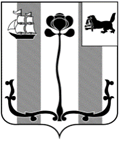 Российская ФедерацияИркутская область  ДУМА ШЕЛЕХОВСКОГО МУНИЦИПАЛЬНОГО РАЙОНАР Е Ш Е Н И ЕОт _______________ № _______                 Принято на ______заседании Думы							«____»_________________2022 годаО бюджете Шелеховского района на 2023 год и на плановый период 2024 и 2025 годовРуководствуясь Бюджетным кодексом Российской Федерации, статьями 15, 52 Федерального закона от 6 октября 2003 года № 131-ФЗ «Об общих принципах организации местного самоуправления в Российской Федерации», Законом Иркутской области от 22 октября 2013 года № 74-ОЗ «О межбюджетных трансфертах и нормативах отчислений доходов в местные бюджеты», решением Думы Шелеховского муниципального района от 28 апреля 2011 года № 19-рд «О бюджетном процессе в Шелеховском районе», статьями 24, 25, 48 Устава Шелеховского района,Д У М А Р Е Ш И Л А:1. Утвердить основные характеристики бюджета Шелеховского района (далее – районный бюджет) на 2023 год:прогнозируемый общий объем доходов районного бюджета в сумме 2 429 412,8 тыс. рублей, в том числе безвозмездные поступления в сумме 1 568 865,8 тыс. рублей, из них объем межбюджетных трансфертов, получаемых из других бюджетов бюджетной системы Российской Федерации, в сумме 1 566 802,0 тыс. рублей;общий объем расходов районного бюджета в сумме 2 481 380,4 тыс. рублей;размер дефицита районного бюджета в сумме 51 967,6 тыс. рублей, или 6,0% утвержденного общего годового объема доходов районного бюджета без учета утвержденного объема безвозмездных поступлений и поступлений налоговых доходов по дополнительным нормативам отчислений.2. Утвердить основные характеристики районного бюджета на плановый период 2024 и 2025 годов:прогнозируемый общий объем доходов районного бюджета на 2024 год в сумме 2 364 587,5 тыс. рублей, в том числе безвозмездные поступления в сумме 1 459 841,7 тыс. рублей, из них объем межбюджетных трансфертов, получаемых  из других бюджетов бюджетной системы Российской Федерации, в сумме 1 457 777,9  тыс. рублей, на 2025 год в сумме 2 837 524,0 тыс. рублей, в том числе безвозмездные поступления в сумме 1 889 702,8 тыс. рублей, из них объем межбюджетных трансфертов, получаемых  из других бюджетов бюджетной системы Российской Федерации, в сумме 1 887 639,0 тыс. рублей;общий объем расходов районного бюджета на 2024 год в сумме 2 419 224,6 тыс. рублей, в том числе условно утвержденные расходы в сумме 24 036,2 тыс. рублей, на 2025 год в сумме 2 897 492,5 тыс. рублей, в том числе условно утвержденные расходы в сумме 50 492,7 тыс. рублей;размер дефицита районного бюджета на 2024 год в сумме 54 637,1 тыс. рублей, или 6,0%  утвержденного общего годового объема доходов районного бюджета без учета утвержденного объема безвозмездных поступлений и поступлений налоговых доходов по дополнительным нормативам отчислений, на 2025 год в сумме 59 968,5 тыс. рублей или 6,3% утвержденного общего годового объема доходов районного бюджета без учета утвержденного объема безвозмездных поступлений и поступлений налоговых доходов по дополнительным нормативам отчислений.3. Установить, что доходы районного бюджета, поступающие в 2023 -2025 годах, формируются за счет:1) налоговых доходов, в том числе доходов от федеральных, региональных налогов и сборов, налогов, предусмотренных специальными налоговыми режимами, в соответствии с нормативами, установленными Бюджетным кодексом Российской Федерации, Законом Иркутской области от 22 октября 2013 года № 74-ОЗ «О межбюджетных трансфертах и нормативах отчислений доходов в местные бюджеты», Законом Иркутской области «Об областном бюджете на 2023 год и на плановый период 2024 и 2025 годов»;2) неналоговых доходов в соответствии с нормативами, установленными Бюджетным кодексом Российской Федерации, Законом Иркутской области от 22 октября 2013 года № 74-ОЗ «О межбюджетных трансфертах и нормативах отчислений доходов в местные бюджеты»;3) безвозмездных поступлений.4. Установить нормативы распределения доходов между бюджетами бюджетной системы Российской Федерации на 2023 год и на плановый период 2024 и 2025 годов согласно приложению 1 к настоящему решению.5. Утвердить прогнозируемые доходы бюджета Шелеховского района на 2023 год и на плановый период 2024 и 2025 годов по классификации доходов бюджетов Российской Федерации согласно приложениям 2, 3 к настоящему решению.6. Утвердить распределение бюджетных ассигнований по разделам и подразделам классификации расходов бюджетов на 2023 год и на плановый период 2024 и 2025 годов согласно приложениям 4, 5 к настоящему решению.7. Утвердить распределение бюджетных ассигнований по целевым статьям (муниципальным программам Шелеховского района и непрограммным направлениям деятельности), группам видов расходов, разделам, подразделам классификации расходов бюджетов на 2023 год и на плановый период 2024 и 2025 годов согласно приложениям 6, 7 к настоящему решению.8. Утвердить ведомственную структуру расходов бюджета Шелеховского района (по главным распорядителям средств районного бюджета, разделам, подразделам, целевым статьям (муниципальным программам Шелеховского района и непрограммным направлениям деятельности), группам видов расходов классификации расходов бюджетов) на 2023 год и на плановый период 2024 и 2025 годов согласно приложениям 8, 9 к настоящему решению.9. Утвердить общий объем бюджетных ассигнований, направляемых на исполнение публичных нормативных обязательств:на 2023 год в сумме 233,9 тыс. рублей;на 2024 год в сумме 243,1 тыс. рублей;на 2025 год в сумме 239,2 тыс. рублей.          10. Установить, что в расходной части районного бюджета создается резервный фонд Администрации Шелеховского муниципального района:на 2023 год в сумме 500,0 тыс. рублей;на 2024 год в сумме 500,0 тыс. рублей;на 2025 год в сумме 500,0 тыс. рублей.11.Утвердить объем бюджетных ассигнований муниципального дорожного фонда Шелеховского района:на 2023 год в сумме 16 502,9 тыс. рублей;на 2024 год в сумме 12 975,9 тыс. рублей;на 2025 год в сумме 2 290,8 тыс. рублей.12. Утвердить общий объем бюджетных ассигнований, направляемых на реализацию плана мероприятий, указанных в пункте 1 статьи 16.6, пункте 1 статьи 75.1 и пункте 1 статьи 78.2 Федерального закона от 10.01.2002 № 7-ФЗ «Об охране окружающей среды» (далее – план мероприятий):на 2023 год в сумме 117 054,0 тыс. рублей;на 2024 год в сумме 121 736,2 тыс. рублей;на 2025 год в сумме 126 605,7 тыс. рублей.Источниками финансового обеспечения плана мероприятий являются: плата за негативное воздействие на окружающую среду, административные штрафы, установленные Кодексом Российской Федерации об административных правонарушениях за административные правонарушения в области охраны окружающей среды и природопользования, средства от платежей по искам о возмещении вреда, причиненного окружающей среде, в том числе водным объектам, вследствие нарушений обязательных требований, а также от платежей, уплачиваемых при добровольном возмещении вреда, причиненного окружающей среде, в том числе водным объектам, вследствие нарушений обязательных требований, зачисляемые в районный бюджет в 2023-2025 годах.13. Утвердить общий объем межбюджетных трансфертов, предоставляемых из районного бюджета бюджетам бюджетной системы Российской Федерации:на 2023 год в сумме 94 624,8 тыс. рублей;на 2024 год в сумме 89 124,8 тыс. рублей;на 2025 год в сумме 92 225,9 тыс. рублей.14. Утвердить в составе расходов районного бюджета на 2023 год и на плановый период 2024 и 2025 годов объем дотаций на выравнивание бюджетной обеспеченности поселений Шелеховского района:на 2023 год в сумме 93 512,4 тыс. рублей;на 2024 год в сумме 89 124,8 тыс. рублей;на 2025 год в сумме 92 225,9 тыс. рублей, в том числе объем дотаций на выравнивание бюджетной обеспеченности поселений, рассчитанных в соответствии с Законом Иркутской области от 30 ноября 2021 № 121-ОЗ «О наделении органов местного самоуправления муниципальных районов Иркутской области государственными полномочиями по расчету и предоставлению дотаций на выравнивание бюджетной обеспеченности поселений, входящих в состав муниципального района Иркутской области, бюджетам поселений»:на 2023 год в сумме 48 903,6 тыс. рублей;на 2024 год в сумме 41 632,1 тыс. рублей;на 2025 год в сумме 41 927,7 тыс. рублей.15. В отношении дотаций, указанных в абзаце пятом пункта 14 настоящего решения, установить Порядок определения расчетного объема доходных источников и расчетного объема расходных обязательств поселений Шелеховского района согласно приложению 10 к настоящему решению.   16. Для дотаций, предоставляемых за счет средств бюджета Шелеховского района:1) установить уровень бюджетной обеспеченности городских и сельских поселений Шелеховского района, до которого доводится уровень бюджетной обеспеченности всех городских и сельских поселений Шелеховского района:на 2023 год в размере 2,6469;на 2024 год в размере 2,7079;на 2025 год в размере 2,8572.2) утвердить следующие весовые коэффициенты А1 – А5, используемые для расчета индекса расходов бюджетов городских (сельских) поселений:А1 - весовой коэффициент к коэффициенту расходов на содержание органов местного самоуправления (КiОМСУ) i-го городского (сельского) поселения:на 2023 год – 0,4254;на 2024 год – 0,4381;на 2025 год – 0,4504;А2 - весовой коэффициент к коэффициенту расходов на реализацию вопросов местного значения по организации культуры, физкультуры (КiКУЛ) i-го городского (сельского) поселения:на 2023 год – 0,2802;на 2024 год – 0,2907;на 2025 год – 0,2967;А3 - весовой коэффициент к коэффициенту расходов на реализацию вопросов местного значения по содержанию и ремонту дорог, организации благоустройства (КiДОР) i-го городского (сельского) поселения:на 2023 год –0,2879;на 2024 год – 0,2635;на 2025 год – 0,2365;А4 - весовой коэффициент к коэффициенту расходов на реализацию вопросов местного значения в сфере электро-, тепло-, газо- и водоснабжения населения, водоотведения, снабжения населения топливом (КiЖКУ) i-го  городского (сельского) поселения:на 2023 год – 0,0009;на 2024 год – 0,0010;на 2025 год – 0,0010;А5 - весовой коэффициент к коэффициенту расходов на софинансирование расходных обязательств органов местного самоуправления (КiСОФ) i-го  городского (сельского) поселения:на 2023 год – 0,0056;на 2024 год – 0,0067;на 2025 год – 0,0154.3) утвердить на 2023 год и на плановый период 2024 и 2025 годов методику определения оценки расходов j-го вопроса местного значения, используемой для расчета коэффициентов расходов (КiОМСУ, КiКУЛ, КiДОР, КiЖКУ, КiСОФ), согласно приложению 11 к настоящему решению.17. Утвердить распределение дотаций на выравнивание бюджетной обеспеченности поселений на 2023 год и на плановый период 2024 и 2025 годов  в соответствии с приложениями 12, 13 к настоящему решению.18. Утвердить объем бюджетных ассигнований на осуществление бюджетных инвестиций за счет межбюджетных субсидий из областного бюджета на 2025 год в сумме 442 471,0 тыс. рублей согласно приложению 14 к настоящему решению.19. Установить, что остатки средств районного бюджета на начало 2023 года (за исключением остатков субсидий, субвенций и иных межбюджетных трансфертов, имеющих целевое назначение от других бюджетов бюджетной системы Российской Федерации) в объеме до 100 процентов направляются в 2023 году:на увеличение бюджетных ассигнований муниципального дорожного фонда Шелеховского района, в объеме, не превышающем остатка не использованных на начало 2023 года бюджетных ассигнований муниципального дорожного фонда Шелеховского района;на покрытие временных кассовых разрывов, возникающих при исполнении районного бюджета. 20. Установить в соответствии с пунктом 27.3 решения Думы Шелеховского муниципального района от 28 апреля 2011 года № 19-рд «О бюджетном процессе в Шелеховском районе» следующие дополнительные основания для внесения изменений в  сводную бюджетную роспись районного бюджета без внесения изменений в настоящее решение:1) внесение изменений в установленном порядке в муниципальные  программы Шелеховского района: в пределах общей суммы, утвержденной по соответствующей муниципальной программе Шелеховского района приложениями 6, 7 к настоящему решению; в пределах общей суммы, утвержденной соответствующему главному распорядителю средств районного бюджета приложениями 8, 9 к настоящему решению;2) увеличение бюджетных ассигнований по отдельным разделам, подразделам, целевым статьям и группам видов расходов бюджета за счет бюджетных ассигнований на оказание муниципальных услуг - в пределах общей суммы, утвержденной соответствующему главному распорядителю средств районного бюджета приложениями 8, 9 к настоящему решению, при условии, что увеличение бюджетных ассигнований по группе видов расходов бюджета не превышает 10 процентов;3) внесение изменений в порядок формирования и применения кодов бюджетной классификации Российской Федерации, их структуру и принципы назначения, утверждаемые Министерством финансов Российской Федерации (далее – Порядок), и (или) приведение кодов классификации расходов бюджета в соответствие с Порядком;4) образование, ликвидация, реорганизация органов местного самоуправления Шелеховского района, муниципальных учреждений Шелеховского района, изменение наименования главного распорядителя средств районного бюджета;5) распределение межбюджетных трансфертов районному бюджету постановлениями (распоряжениями) Правительства Иркутской области, а также увеличение бюджетных ассигнований в случае фактического поступления иных межбюджетных трансфертов из областного бюджета сверх доходов, утвержденных настоящим решением;6) внесение изменений в соглашения о предоставлении из областного бюджета субсидий и (или) иных межбюджетных трансфертов;7) перераспределение бюджетных ассигнований между главными распорядителями средств районного бюджета, разделами, подразделами, целевыми статьями, группами  видов расходов бюджета на сумму средств, необходимых для выполнения условий софинансирования, установленных для получения межбюджетных трансфертов, предоставляемых районному бюджету из бюджетов бюджетной системы Российской Федерации в форме субсидий и иных межбюджетных трансфертов, в том числе путем введения новых кодов классификации расходов районного бюджета - в пределах объема бюджетных ассигнований, предусмотренных настоящим решением;8) перераспределение бюджетных ассигнований между главными распорядителями средств районного бюджета, разделами, подразделами, целевыми статьями, группами видов расходов бюджета на сумму средств, необходимых для реализации мероприятий, направленных на реализацию национальных и федеральных проектов и достижение соответствующих целей, показателей и результатов, – в пределах объема бюджетных ассигнований, предусмотренных настоящим решением;9) увеличение бюджетных ассигнований муниципального дорожного фонда Шелеховского района на 2023 год на оплату заключенных муниципальных контрактов на поставку товаров, выполнение работ, оказание услуг, подлежавших в соответствии с условиями этих муниципальных контрактов оплате в 2022 году, – в объеме, не превышающем остатка не использованных на начало 2023 года бюджетных ассигнований муниципального дорожного фонда Шелеховского района на исполнение указанных муниципальных контрактов, и в пределах объема остатков средств  районного бюджета на начало 2023 года, установленного пунктом 22 настоящего решения;10) заключение (расторжение), изменение соглашений с органами местного самоуправления отдельных поселений, входящих в состав муниципального района, о передаче Шелеховскому району  части своих полномочий по решению вопросов местного значения за счет межбюджетных трансфертов, предоставляемых из бюджетов этих поселений в районный бюджет в соответствии с Бюджетным кодексом Российской Федерации;11) увеличение бюджетных ассигнований муниципального дорожного фонда Шелеховского района на 2022 год на оплату заключенных муниципальных контрактов на поставку товаров, выполнение работ, оказание услуг, подлежавших в соответствии с условиями этих муниципальных контрактов оплате в 2021 году,- в объеме, не превышающем остатка не использованных на начало 2022 года бюджетных ассигнований муниципального дорожного фонда Шелеховского района на исполнение указанных муниципальных контрактов, и в пределах объема остатков средств районного бюджета на начало 2022 года;12) перераспределение бюджетных ассигнований между главными распорядителями средств районного бюджета, разделами, подразделами, целевыми статьями, группами видов расходов бюджета на сумму средств, необходимых для финансового обеспечения мероприятий, связанных с ликвидацией последствий чрезвычайных ситуаций на территории Шелеховского района, - в пределах объема бюджетных ассигнований, предусмотренных настоящим решением;13) увеличение бюджетных ассигнований резервного фонда Администрации Шелеховского муниципального района за счет соответствующего уменьшения иных бюджетных ассигнований, предусмотренных на соответствующий финансовый год.21. При внесении изменений  в сводную бюджетную роспись районного бюджета уменьшение бюджетных ассигнований, предусмотренных на финансовое обеспечение мероприятий, связанных с ликвидацией последствий чрезвычайных ситуаций на территории Шелеховского района, для увеличения иных бюджетных ассигнований без внесения изменения в настоящее решение не допускается.    22. Установить, что в 2023 - 2025 годах  за счет средств районного бюджета предоставляются субсидии (кроме субсидий на осуществление капитальных вложений в объекты капитального строительства муниципальной собственности Шелеховского района или приобретение объектов недвижимого имущества в муниципальную собственность Шелеховского района) бюджетным и автономным учреждениям Шелеховского района:1) на финансовое обеспечение выполнения ими муниципального задания, рассчитанные с учетом нормативных затрат на оказание ими муниципальных услуг физическим и (или) юридическим лицам и нормативных затрат на содержание муниципального имущества;2) на иные цели, связанные с: а) развитием материально- технической базы;б) проведением текущего ремонта зданий и сооружений;в) проведением капитального ремонта зданий и сооружений, а также разработкой и экспертизой проектной документации на проведение капитального ремонта зданий и сооружений;г) реализацией мероприятий по работе с детьми и молодежью;д) реализацией мероприятий, связанных с обеспечением антитеррористической защищенности;е) реализацией мероприятий, связанных с обеспечением пожарной безопасности;з) реализацией мероприятий, связанных с организацией перевозок обучающихся, несовершеннолетних;и) реализацией мероприятий, направленных на профилактику детского дорожно – транспортного травматизма;к) реализацией мероприятий в сфере образования, социальной политики, культуры, спорта и физической культуры, софинансирование которых, осуществляется за счет средств межбюджетных трансфертов из областного бюджета, имеющих целевое назначение.Порядок предоставления субсидий, указанных в подпункте 1 настоящего пункта, устанавливается Администрацией Шелеховского муниципального района.Порядок определения объема и условия предоставления субсидий, указанных в подпункте 2 настоящего пункта, устанавливается Администрацией Шелеховского муниципального района.23. Установить, что средства в объеме остатков субсидий, предоставленных в 2022 году бюджетным и автономным учреждениям Шелеховского района на финансовое обеспечение выполнения муниципальных заданий на оказание муниципальных услуг (выполнение работ), образовавшихся в связи с недостижением установленных муниципальным заданием показателей, характеризующих объем муниципальных  услуг (работ), подлежат возврату в районный бюджет в срок до 1 июня 2023 года.24. Установить, что в 2023 – 2025 годах из районного бюджета предоставляются субсидии на безвозмездной и безвозвратной основе муниципальному унитарному предприятию Шелеховского района «Комбинат детского питания» в целях финансового обеспечения затрат в связи с предоставлением муниципальной услуги «Предоставление меры социальной поддержки отдельным категориям семей, в виде бесплатного обеспечения детей в возрасте до полутора лет специальными молочными продуктами детского питания».Порядок предоставления указанных субсидий и порядок возврата указанных субсидий в случае нарушения условий, установленных при их предоставлении, порядок возврата в текущем финансовом году получателем субсидий остатков субсидий, не использованных в отчетном финансовом году, в случаях, предусмотренных соглашениями (договорами) о предоставлении субсидий, положения об обязательной проверке главным распорядителем (распорядителем) средств районного бюджета, предоставляющим субсидию, и органом муниципального финансового контроля Шелеховского района соблюдения условий, целей и порядка предоставления субсидий их получателями, устанавливается Администрацией Шелеховского муниципального района.25. Утвердить в составе расходов районного бюджета общий объем бюджетных ассигнований, направляемый на предоставление грантов в форме субсидии частным образовательным организациям, организациям, осуществляющим обучение, индивидуальным предпринимателям, государственным образовательным организациям, муниципальным образовательным организациям, в отношении которых Администрацией Шелеховского муниципального района не осуществляются функции и полномочия учредителя, включенными в реестр поставщиков образовательных услуг в рамках системы персонифицированного финансирования, в связи с оказанием услуг по реализации дополнительных общеобразовательных программ в рамках системы персонифицированного финансирования:на 2023 год в сумме 2 435,0 тыс. рублей;на 2024 год в сумме 2 435,0 тыс. рублей;на 2025 год в сумме 2 435,0 тыс. рублей.Порядок предоставления указанных субсидий устанавливается Администрацией Шелеховского муниципального района, в соответствии с общими требованиями, установленными Правительством Российской Федерации.26. Установить, что в соответствии со статьей 24226 Бюджетного кодекса Российской Федерации казначейскому сопровождению подлежат следующие средства, источником финансового обеспечения которых являются средства, предоставляемые из районного бюджета:1) авансовые платежи по муниципальным контрактам о поставке товаров, выполнении работ, оказании услуг, заключаемым на сумму 50 000,0 тыс. рублей и более, за исключением муниципальных контрактов, подлежащих банковскому сопровождению в соответствии с постановлением Администрации Шелеховского муниципального района; 2) авансовые платежи по контрактам (договорам) о поставке товаров, выполнении работ, оказании услуг, заключаемым на сумму 50 000,0 тыс. рублей и более бюджетными и автономными учреждениями Шелеховского района, лицевые счета которым открыты в финансовом управлении Администрации Шелеховского муниципального района, источником финансового обеспечения которых являются субсидии, предоставляемые в соответствии с абзацем вторым пункта 1 статьи 78.1 и статьей 78.2 Бюджетного кодекса Российской Федерации, за исключением муниципальных контрактов, подлежащих банковскому сопровождению в соответствии с постановлением Администрации Шелеховского муниципального района;3) авансовые платежи по контрактам (договорам) о поставке товаров, выполнении работ, оказании услуг, заключаемым исполнителями и соисполнителями в рамках исполнения указанных в подпунктах 1, 2 настоящего пункта муниципальных контрактов (контрактов (договоров)) о поставке товаров, выполнении работ, оказании услуг.27. Утвердить верхний предел муниципального внутреннего долга Шелеховского района:по состоянию на 1 января 2024 года в размере 51 967,6 тыс. рублей, в том числе верхний предел долга по муниципальным гарантиям Шелеховского района – 0 тыс. рублей;по состоянию на 1 января 2025 года в размере 106 604,7 тыс. рублей, в том числе верхний предел долга по муниципальным гарантиям Шелеховского района – 0 тыс. рублей;по состоянию на 1 января 2026 года в размере 166 573,2 тыс. рублей, в том числе верхний предел долга по муниципальным гарантиям Шелеховского района – 0 тыс. рублей.28. Утвердить программу муниципальных внутренних заимствований Шелеховского района на 2023 год и на плановый период 2024 и 2025 годов согласно приложению 15 к настоящему решению.29. Утвердить источники внутреннего финансирования дефицита бюджета Шелеховского района на 2023 год и на плановый период 2024 и 2025 годов согласно приложениям 16, 17 к настоящему решению.30. Настоящее решение вступает в силу с 1 января 2023 года и подлежит официальному опубликованию в газете «Шелеховский вестник», размещению на официальном сайте Администрации Шелеховского муниципального района в информационно-телекоммуникационной сети «Интернет».Приложение 1к решению ДумыШелеховского муниципального районаот «____»________  2022 года №_____Нормативы распределения доходов между бюджетами бюджетной системы Российской Федерации на 2023 год и плановый период 2024 и 2025 годовв процентахПриложение 2к решению Думы Шелеховскогомуниципального районаот «____»_______2022 года №_____Прогнозируемые доходы бюджета Шелеховского района на 2023 годтыс. рублейПриложение 3к решению Думы Шелеховскогомуниципального районаот «_____»_________2022 года №_____Прогнозируемые доходы бюджета Шелеховского района на плановый период 2024 и 2025 годовтыс. рублейПриложение 4к решению Думы Шелеховскогомуниципального районаот «____»________2022 года №_____Распределение бюджетных ассигнований по разделам и подразделам классификации расходов бюджетов на 2023 год  тыс. рублейПриложение 5к решению Думы Шелеховскогомуниципального районаот «____»_______ 2022 года №____Распределение бюджетных ассигнований по разделам и подразделам классификации расходов бюджетов на плановый период 2024 и 2025 годовтыс. рублейПриложение 6к решению Думы Шелеховскогомуниципального районаот «_____»_______2022 года №_____Распределение бюджетных ассигнований по целевым статьям (муниципальным программам и непрограммным направлениям деятельности), группам видов расходов, разделам, подразделам классификации расходов бюджетов на 2023 год                                                      тыс. рублейПриложение 7к решению Думы Шелеховскогомуниципального районаот «_____»________2022 года №_____Распределение бюджетных ассигнований по целевым статьям (муниципальным программам и непрограммным направлениям деятельности), группам видов расходов, разделам, подразделам классификации расходов бюджетов на плановый период 2024 и 2025 годовтыс. рублейПриложение 8к решению Думы Шелеховскогомуниципального районаот «____»________ 2022 года №____Ведомственная структура расходов бюджета Шелеховского района (по главным распорядителям средств районного бюджета, разделам, подразделам, целевым статьям (муниципальным программам Шелеховского района и непрограммным направлениям деятельности), группам видов расходов классификации расходов бюджетов) на 2023 годтыс. рублей                                                                                                                          Приложение 9к решению Думы Шелеховскогомуниципального районаот «____»_______ 2022 года №____Ведомственная структура расходов бюджета Шелеховского района (по главным распорядителям средств районного бюджета, разделам, подразделам, целевым статьям (муниципальным программам Шелеховского района и непрограммным направлениям деятельности), группам видов расходов классификации расходов бюджетов) на плановый период 2024 и 2025 годов   тыс. рублейПриложение 10к решению Думы Шелеховскогомуниципального районаот «____»_______2022 года №____Порядок определения расчетного объема доходных источников, которые могут быть направлены на исполнение расходных обязательств поселений Шелеховского района и расчетного объема расходных обязательств поселений Шелеховского районаОпределение показателей Пj и Рj для распределения дотации на выравнивание бюджетной обеспеченности поселений, входящих в состав Шелеховского района, за счет предоставляемой субвенции из областного бюджета для осуществления государственных полномочий по расчету и предоставлению дотаций на выравнивание бюджетной обеспеченности поселений, входящих в состав муниципального района Иркутской области, осуществляется на основании данных предоставленных органами местного самоуправления муниципальных образований (поселений) Шелеховского района (далее – МО):в оценке исполнения бюджета МО до конца текущего финансового года с учетом прогноза по доходам, расходам и источникам финансирования дефицита бюджета муниципальных образований Шелеховского района по состоянию на 1 октября 2022 года по форме, утвержденной приказом министерства финансов Иркутской области от 22 февраля 2022  года №10н-мпр «Об утверждении формы оценки исполнения местного бюджета до конца текущего финансового года с учетом прогноза по доходам, расходам и источникам финансирования дефицита местного бюджета»;в графике погашения долговых обязательств поселений на 1 октября 2022 года. Расчетный объем доходных источников, которые могут быть направлены j-ым поселением, на исполнение расходных обязательств на 2023 год и на плановый период 2024 и 2025 годов (Пj) определяется по формуле:, где                                                       (1) – прогноз налоговых, неналоговых доходов j поселения (без учета акцизов на нефтепродукты), определяемый в соответствии с приложением к настоящему Порядку. - объем дотаций на выравнивание бюджетной обеспеченности j поселения, предоставляемых за счет средств бюджета Шелеховского района.Расчетный объем расходных обязательств j-го поселения без целевых средств на 2023 год и на плановый период 2024 и 2025 годов (Рj) определяется по формуле:Рj = РОМСУj + РКФj  + РДБj + РЭТj +РБКj + РСОФj  ,где                                (2)РОМСУj – прогноз объема расходов МО на содержание органов местного самоуправления определяется:расходы на выплату заработной платы с начислениями на уровне исполнения за отчетный финансовый год с учетом индексации на очередной финансовый год в пределах расчетного объема средств исходя из исполнения по состоянию на отчетную дату текущего финансового года с учетом индексации на очередной финансовый год;иные расходы на уровне исполнения за отчетный финансовый год;РКФj – прогноз объема расходов МО на реализацию вопросов местного значения по следующим полномочиям определяется:1) библиотечное обслуживание населения – расходы на выплату  заработной платы с начислениями на уровне исполнения за отчетный финансовый год с учетом индексации до уровня целевого показателя, установленного в текущем финансовом году для отдельных категорий работников бюджетной сферы, определенных Указами Президента Российской Федерации 2012 года,. Иные расходы на уровне исполнения за отчетный финансовый год (без учета софинансирования);2) обеспечение жителей услугами организаций культуры -– расходы на выплату  заработной платы с начислениями на уровне исполнения за отчетный финансовый год с учетом индексации до уровня целевого показателя, установленного в текущем финансовом году для отдельных категорий работников бюджетной сферы, определенных Указами Президента Российской Федерации 2012 года. Иные расходы на уровне исполнения за отчетный финансовый год (без учета софинансирования);3)  физическая культура и спорт -расходы на выплату  заработной платы с начислениями на уровне исполнения за отчетный финансовый год с учетом индексации до уровня целевого показателя, установленного в текущем финансовом году для отдельных категорий работников бюджетной сферы, определенных Указами Президента Российской Федерации 2012 года Иные расходы на уровне исполнения за отчетный финансовый год (без учета софинансирования).РДБj - прогноз объема расходов МО на реализацию вопросов местного значения по следующим полномочиям определяется:1) дорожная деятельность - на уровне исполнения за отчетный финансовый год (без учета софинансирования) в пределах ожидаемой оценки расходов в текущем финансовом году;2) организация деятельности по сбору и транспортированию твердых коммунальных отходов - на уровне исполнения за отчетный финансовый год (без учета софинансирования) в пределах ожидаемой оценки расходов в текущем финансовом году;3) благоустройство территории - на уровне исполнения за отчетный финансовый год (без учета софинансирования) в пределах ожидаемой оценки расходов в текущем финансовом году.РЭТj - прогноз объема расходов МО на реализацию вопросов местного значения по организации в границах поселений электро-, тепло-, газо- и водоснабжение населения, определяется на уровне ожидаемой оценки расходов в текущем финансовом году;РБКj - объем средств j-го поселения для погашения основного долга по кредитам, полученным из областного бюджета, в соответствующем году;РСОФj - объем средств, предусмотренный в государственных программах для софинансирования за счет средств бюджетов поселений, в соответствующем году.Приложениек Порядку определения расчетного объема доходных источников, которые могут быть направлены на исполнение расходных обязательств поселений Шелеховского района и расчетного объема расходных обязательств поселений Шелеховского районаОпределение показателей прогноза налоговых, неналоговых доходов j поселения (без учета акцизов на нефтепродукты)Приложение 11к решению Думы Шелеховскогомуниципального районаот «_____» ______2022 года №_____Методика определения оценки расходов j-го вопроса местного значения, i-го городского (сельского) поселения, используемой для расчета коэффициентов расходов (Кiомсу, Кiкул, КiДОР, КiЖКУ, КiСОФ)Оценка расходов (Pij) j-го вопроса местного значения i-го городского (сельского) поселения осуществляется на основании данных, представленных органами местного самоуправления поселений Шелеховского района (далее - МО) по  форме «Оценка исполнения местного бюджета до конца текущего финансового года с учетом прогноза по доходам, расходам и источникам финансирования дефицита местного бюджета» утвержденной приказом министерства финансов Иркутской области от 22 февраля 2022 года №10н-мпр «Об утверждении формы оценки исполнения местного бюджета до конца текущего финансового года с учетом прогноза по доходам, расходам и источникам финансирования дефицита местного бюджета», по состоянию на 1 октября 2022 года.РiОМСУ  - прогноз расходов i-го городского (сельского) поселения на содержание органов местного самоуправления на 2023 - 2025 годы:объем расходов на выплату заработной платы с начислениями на уровне исполнения за отчетный финансовый год с учетом индексации на очередной финансовый год в пределах расчетного объема средств исходя из исполнения по состоянию на отчетную дату текущего финансового года с учетом индексации на очередной финансовый год;иные расходы на уровне исполнения за отчетный финансовый год;РiКУЛ - прогноз расходов i-го городского (сельского) поселения на реализацию вопросов местного значения по организации культуры, физической культуры и спорта на 2023 -2025 годы, с учетом прогнозного объема средств местных бюджетов, необходимого для обеспечения софинансирования мероприятий государственных программ Иркутской области на 2023 -2025 годы: объем расходов на выплату  заработной платы с начислениями на уровне исполнения за отчетный финансовый год с учетом индексации до уровня целевого показателя, установленного в текущем финансовом году для отдельных категорий работников бюджетной сферы, определенных Указами Президента Российской Федерации 2012 года;иные расходы на уровне исполнения за отчетный финансовый;объем средств, предусмотренный в государственных программах для софинансирования за счет средств бюджетов поселений, в соответствующем году.РiДОР - прогноз расходов i-го городского (сельского) поселения на реализацию вопросов местного значения по содержанию и ремонту дорог, организации благоустройства, на 2023-2025 годы, с учетом прогнозного объема средств местных бюджетов, необходимого для обеспечения софинансирования мероприятий государственных программ Иркутской области на 2023-2025 годы:объем расходов на уровне исполнения за отчетный финансовый год  в пределах ожидаемой оценки расходов в текущем финансовом году;объем средств, предусмотренный в государственных программах для софинансирования за счет средств бюджетов поселений, в соответствующем году.РiЖКУ - прогноз расходов i-го городского  поселения на реализацию вопросов местного значения в сфере электро-, тепло -, газо - и водоснабжения населения, водоотведения, снабжения населения топливом на 2023-2025 годы, с учетом прогнозного объема средств местных бюджетов, необходимого для обеспечения софинансирования мероприятий государственных программ Иркутской области на 2023-2025 годы:объем расходов на уровне исполнения за отчетный финансовый год  в пределах ожидаемой оценки расходов в текущем финансовом году;объем средств, предусмотренный в государственных программах для софинансирования за счет средств бюджетов поселений, в соответствующем году.РiСОФ - прогноз расходов i-го городского (сельского) поселения на софинансирование расходных обязательств по исполняемым вопросам местного значения, за исключением расходов на софинансирование расходных обязательств, связанных с реализацией вопросов местного значения по организации культуры, физической культуры и спорта, по содержанию и ремонту дорог, организации благоустройства, в сфере электро-, тепло-, газо- и водоснабжения населения, водоотведения, снабжения населения топливом на 2023 -2025 годы.Приложение 12к решению Думы Шелеховскогомуниципального районаот «____»________ 2022 года №_____(Распределение дотаций на выравнивание бюджетной обеспеченности поселений Шелеховского района, на 2023 годтыс. рублейПриложение 13к решению Думы Шелеховскогомуниципального районаот «____»_______2022 года №_____Распределение дотаций на выравнивание бюджетной обеспеченности поселений Шелеховского района, на плановый период 2024 и 2025 годовтыс. рублейПриложение 14к решению Думы Шелеховскогомуниципального районаот «_____» _______2022 года №____Бюджетные ассигнования на осуществление бюджетных инвестиций за счет межбюджетных субсидий из областного бюджета на 2025 годтыс. рублейПриложение 15к решению Думы Шелеховскогомуниципального районаот «____»_______ 2022 года №_____(Программа муниципальных внутренних заимствованийШелеховского района на 2023 год и на плановый период 2024 и 2025 годовтыс. рублейПриложение 16к решению Думы Шелеховскогомуниципального районаот «_____»______2022 года №____Источники внутреннего финансирования дефицита бюджетаШелеховского района на 2023 годтыс. рублейПриложение 17к решению Думы Шелеховскогомуниципального районаот «___»_______2022 года №_____Источники внутреннего финансирования дефицита бюджетаШелеховского района на плановый период 2024 и 2025 годовтыс. рублейПредседатель Думы Шелеховского муниципального района              Мэр Шелеховского 	муниципального района_______________ Ф.С. Саломатов                         __________ М.Н. МодинНаименование групп, подгрупп, статей и подстатей доходовКод бюджетной классификации Российской ФедерацииНормативыНормативыНаименование групп, подгрупп, статей и подстатей доходовКод бюджетной классификации Российской ФедерацииБюджет Шелеховского районаБюджеты поселений Шелеховского районаЗАДОЛЖЕННОСТЬ И ПЕРЕРАСЧЕТЫ ПО ОТМЕНЕННЫМ НАЛОГАМ, СБОРАМ И ИНЫМ ОБЯЗАТЕЛЬНЫМ ПЛАТЕЖАМ1 09 00000 00 0000 000Налог на прибыль организаций, зачислявшийся до 1 января 2005 года в местные бюджеты1 09 01000 00 0000 110Налог на прибыль, зачислявшийся до 1 января 2005 года в местные бюджеты, мобилизуемый на территориях муниципальных районов1 09 01030 05 0000 110100Прочие налоги и сборы (по отмененным местным налогам и сборам)1 09 07000 00 0000 110Налог на рекламу1 09 07010 00 0000 110Налог на рекламу, мобилизуемый на территориях муниципальных районов1 09 07013 05 0000 110100Целевые сборы с граждан и предприятий, учреждений, организаций на содержание милиции, на благоустройство территорий, на нужды образования и другие цели1 09 07030 00 0000 110Целевые сборы с граждан и предприятий, учреждений, организаций на содержание милиции, на благоустройство территорий, на нужды образования и другие цели, мобилизуемые на территориях муниципальных районов1 09 07033 05 0000 110100Прочие местные налоги и сборы1 09 07050 00 0000 110Прочие местные налоги и сборы, мобилизуемые на территориях муниципальных районов1 09 07053 05 0000 110100ДОХОДЫ ОТ ИСПОЛЬЗОВАНИЯ ИМУЩЕСТВА, НАХОДЯЩЕГОСЯ В ГОСУДАРСТВЕННОЙ И МУНИЦИПАЛЬНОЙ СОБСТВЕННОСТИ1 11 00000 00 0000 000Плата по соглашениям об установлении сервитута в отношении земельных участков, находящихся в государственной или муниципальной собственности1 11 05300 00 0000 120Плата по соглашениям об установлении сервитута в отношении земельных участков, государственная собственность на которые не разграничена1 11 05310 00 0000 120Плата по соглашениям об установлении сервитута, заключенным органами местного самоуправления муниципальных районов, государственными или муниципальными предприятиями либо государственными или муниципальными учреждениями в отношении земельных участков, государственная собственность на которые не разграничена и которые расположены в границах городских поселений1 11 05313 13 0000 1205050Плата по соглашениям об установлении сервитута, заключенным органами местного самоуправления городских поселений, государственными или муниципальными предприятиями либо государственными или муниципальными учреждениями в отношении земельных участков, государственная собственность на которые не разграничена и которые расположены в границах городских поселений1 11 05314 13 0000 1205050Плата за публичный сервитут, предусмотренная решением уполномоченного органа об установлении публичного сервитута в отношении земельных участков, государственная собственность на которые не разграничена1 11 05410 00 0000 120Плата за публичный сервитут, предусмотренная решением уполномоченного органа об установлении публичного сервитута в отношении земельных участков, государственная собственность на которые не разграничена и которые расположены в границах сельских поселений и не предоставленных гражданам или юридическим лицам (за исключением органов государственной власти (государственных органов), органов местного самоуправления (муниципальных органов), органов управления государственными внебюджетными фондами и казенных учреждений)1 11 05410 10 0000 120100Плата за публичный сервитут, предусмотренная решением уполномоченного органа об установлении публичного сервитута в отношении земельных участков, государственная собственность на которые не разграничена и которые расположены в границах городских поселений и не предоставленных гражданам или юридическим лицам (за исключением органов государственной власти (государственных органов), органов местного самоуправления (муниципальных органов), органов управления государственными внебюджетными фондами и казенных учреждений)1 11 05410 13 0000 1205050ДОХОДЫ ОТ ОКАЗАНИЯ ПЛАТНЫХ УСЛУГ (РАБОТ) И КОМПЕНСАЦИИ ЗАТРАТ ГОСУДАРСТВА1 13 00000 00 0000 000Доходы от оказания платных услуг (работ)1 13 01000 00 0000 130Прочие доходы от оказания платных услуг (работ)1 13 01990 00 0000 130Прочие доходы от оказания платных услуг (работ) получателями средств бюджетов муниципальных районов1 13 01995 05 0000 130100Доходы от компенсации затрат государства1 13 02000 00 0000 130Доходы, поступающие в порядке возмещения расходов, понесенных в связи с эксплуатацией имущества муниципальных районов1 13 02060 00 0000 130Доходы, поступающие в порядке возмещения расходов, понесенных в связи с эксплуатацией имущества муниципальных районов1 13 02065 05 0000 130100Прочие доходы от компенсации затрат государства1 13 02990 00 0000 130Прочие доходы от компенсации затрат бюджетов муниципальных районов1 13 02995 05 0000 130100Платежи в целях возмещения убытков, причиненных уклонением от заключения муниципального контракта1 16 10060 00 0000 140Платежи в целях возмещения убытков, причиненных уклонением от заключения с муниципальным органом сельского поселения (муниципальным казенным учреждением) муниципального контракта, а также иные денежные средства, подлежащие зачислению в бюджет сельского поселения за нарушение законодательства Российской Федерации о контрактной системе в сфере закупок товаров, работ, услуг для обеспечения государственных и муниципальных нужд (за исключением муниципального контракта, финансируемого за счет средств муниципального дорожного фонда)1 16 10061 10 0000 140100Платежи в целях возмещения убытков, причиненных уклонением от заключения с муниципальным органом сельского поселения (муниципальным казенным учреждением) муниципального контракта, финансируемого за счет средств муниципального дорожного фонда, а также иные денежные средства, подлежащие зачислению в бюджет сельского поселения за нарушение законодательства Российской Федерации о контрактной системе в сфере закупок товаров, работ, услуг для обеспечения государственных и муниципальных нужд1 16 10062 10 0000 140100ПРОЧИЕ НЕНАЛОГОВЫЕ ДОХОДЫ1 17 00000 00 0000 000Невыясненные поступления1 17 01000 00 0000 180Невыясненные поступления, зачисляемые в бюджеты муниципальных районов1 17 01050 05 0000 180100Прочие неналоговые доходы1 17 05000 00 0000 180Прочие неналоговые доходы бюджетов муниципальных районов1 17 05050 05 0000 180100Инициативные платежи1 17 15000 00 0000 150Инициативные платежи, зачисляемые в бюджеты муниципальных районов1 17 15030 05 0000 150100Наименование доходовКод бюджетной классификации Российской ФедерацииКод бюджетной классификации Российской ФедерацииСуммаНаименование доходовглавного админи-стратора доходовдоходов районного бюджетаСуммаНАЛОГОВЫЕ И НЕНАЛОГОВЫЕ ДОХОДЫ0001 00 00000 00 0000 000860 547,0НАЛОГИ НА ПРИБЫЛЬ, ДОХОДЫ0001 01 00000 00 0000 000501 022,2Налог на доходы физических лиц0001 01 02000 01 0000 110501 022,2Налог на доходы физических лиц с доходов, источником которых является налоговый агент, за исключением доходов, в отношении которых исчисление и уплата налога осуществляются в соответствии со статьями 227, 227.1 и 228 Налогового кодекса Российской Федерации1821 01 02010 01 0000 110480 079,5Налог на доходы физических лиц с доходов, полученных от осуществления деятельности физическими лицами, зарегистрированными в качестве индивидуальных предпринимателей, нотариусов, занимающихся частной практикой, адвокатов, учредивших адвокатские кабинеты, и других лиц, занимающихся частной практикой в соответствии со статьей 227 Налогового кодекса Российской Федерации1821 01 02020 01 0000 1105 310,8Налог на доходы физических лиц с доходов, полученных физическими лицами в соответствии со статьей 228 Налогового кодекса Российской Федерации1821 01 02030 01 0000 1103 507,2Налог на доходы физических лиц в виде фиксированных авансовых платежей с доходов, полученных физическими лицами, являющимися иностранными гражданами, осуществляющими трудовую деятельность по найму на основании патента в соответствии со статьей 227.1 Налогового кодекса Российской Федерации1821 01 02040 01 0000 1103 256,6Налог на доходы физических лиц в части суммы налога, превышающей 650 000 рублей, относящейся к части налоговой базы, превышающей 5 000 000 рублей (за исключением налога на доходы физических лиц с сумм прибыли контролируемой иностранной компании, в том числе фиксированной прибыли контролируемой иностранной компании)1821 01 02080 01 0000 1108 868,1НАЛОГИ НА ТОВАРЫ (РАБОТЫ, УСЛУГИ), РЕАЛИЗУЕМЫЕ НА ТЕРРИТОРИИ РОССИЙСКОЙ ФЕДЕРАЦИИ0001 03 00000 00 0000 0002 121,0Акцизы по подакцизным товарам (продукции), производимым на территории Российской Федерации0001 03 02000 01 0000 1102 121,0Доходы от уплаты акцизов на дизельное топливо, подлежащие распределению между бюджетами субъектов Российской Федерации и местными бюджетами с учетом установленных дифференцированных нормативов отчислений в местные бюджеты (по нормативам, установленным федеральным законом о федеральном бюджете в целях формирования дорожных фондов субъектов Российской Федерации)1001 03 02231 01 0000 110948,9Доходы от уплаты акцизов на моторные масла для дизельных и (или) карбюраторных (инжекторных) двигателей, подлежащие распределению между бюджетами субъектов Российской Федерации и местными бюджетами с учетом установленных дифференцированных нормативов отчислений в местные бюджеты (по нормативам, установленным федеральным законом о федеральном бюджете в целях формирования дорожных фондов субъектов Российской Федерации)1001 03 02241 01 0000 1105,3Доходы от уплаты акцизов на автомобильный бензин, подлежащие распределению между бюджетами субъектов Российской Федерации и местными бюджетами с учетом установленных дифференцированных нормативов отчислений в местные бюджеты (по нормативам, установленным федеральным законом о федеральном бюджете в целях формирования дорожных фондов субъектов Российской Федерации)1001 03 02251 01 0000 1101 284,4Доходы от уплаты акцизов на прямогонный бензин, подлежащие распределению между бюджетами субъектов Российской Федерации и местными бюджетами с учетом установленных дифференцированных нормативов отчислений в местные бюджеты (по нормативам, установленным федеральным законом о федеральном бюджете в целях формирования дорожных фондов субъектов Российской Федерации)1001 03 02261 01 0000 110-117,6НАЛОГИ НА СОВОКУПНЫЙ ДОХОД0001 05 00000 00 0000 000113 469,5Налог, взимаемый в связи с применением упрощенной системы налогообложения0001 05 01000 00 0000 110100 941,0Налог, взимаемый с налогоплательщиков, выбравших в качестве объекта налогообложения доходы 1821 05 01011 01 0000 11062 250,3Налог, взимаемый с налогоплательщиков, выбравших в качестве объекта налогообложения доходы, уменьшенные на величину расходов (в том числе минимальный налог, зачисляемый в бюджеты субъектов Российской Федерации)1821 05 01021 01 0000 11038 690,7Единый сельскохозяйственный налог0001 05 03000 01 0000 11028,5Единый сельскохозяйственный налог1821 05 03010 01 0000 11028,5Налог, взимаемый в связи с применением патентной системы налогообложения0001 05 04000 02 0000 11012 500,0Налог, взимаемый в связи с применением патентной системы налогообложения, зачисляемый в бюджеты муниципальных районов1821 05 04020 02 0000 11012 500,0ГОСУДАРСТВЕННАЯ ПОШЛИНА0001 08 00000 00 0000 00011 500,0Государственная пошлина по делам, рассматриваемым в судах общей юрисдикции, мировыми судьями0001 08 03000 01 0000 11011 500,0Государственная пошлина по делам, рассматриваемым в судах общей юрисдикции, мировыми судьями (за исключением Верховного Суда Российской Федерации)1821 08 03010 01 0000 11011 500,0ДОХОДЫ ОТ ИСПОЛЬЗОВАНИЯ ИМУЩЕСТВА, НАХОДЯЩЕГОСЯ В ГОСУДАРСТВЕННОЙ И МУНИЦИПАЛЬНОЙ СОБСТВЕННОСТИ0001 11 00000 00 0000 00022 420,0Доходы, получаемые в виде арендной либо иной платы за передачу в возмездное пользование государственного и муниципального имущества (за исключением имущества бюджетных и автономных учреждений, а также имущества государственных и муниципальных унитарных предприятий, в том числе казенных)0001 11 05000 00 0000 12022 220,0Доходы, получаемые в виде арендной платы за земельные участки, государственная собственность на которые не разграничена, а также средства от продажи права на заключение договоров аренды указанных земельных участков0001 11 05010 00 0000 12019 000,0Доходы, получаемые в виде арендной платы за земельные участки, государственная собственность на которые не разграничена и которые расположены в границах сельских поселений и межселенных территорий муниципальных районов, а также средства от продажи права на заключение договоров аренды указанных земельных участков0001 11 05013 05 0000 1209 100,0Доходы, получаемые в виде арендной платы за земельные участки, государственная собственность на которые не разграничена и которые расположены в границах сельских поселений и межселенных территорий муниципальных районов, а также средства от продажи права на заключение договоров аренды указанных земельных участков9131 11 05013 05 0000 1209 100,0Доходы, получаемые в виде арендной платы за земельные участки, государственная собственность на которые не разграничена и которые расположены в границах городских поселений, а также средства от продажи права на заключение договоров аренды указанных земельных участков0001 11 05013 13 0000 1209 900,0Доходы, получаемые в виде арендной платы за земельные участки, государственная собственность на которые не разграничена и которые расположены в границах городских поселений, а также средства от продажи права на заключение договоров аренды указанных земельных участков9201 11 05013 13 0000 1209 900,0Доходы, получаемые в виде арендной платы за земли после разграничения государственной собственности на землю, а также средства от продажи права на заключение договоров аренды указанных земельных участков (за исключением земельных участков бюджетных и автономных учреждений)0001 11 05020 00 0000 120300,0Доходы, получаемые в виде арендной платы, а также средства от продажи права на заключение договоров аренды за земли, находящиеся в собственности муниципальных районов (за исключением земельных участков муниципальных бюджетных и автономных учреждений)9131 11 05025 05 0000 120300,0Доходы от сдачи в аренду имущества, находящегося в оперативном управлении органов государственной власти, органов местного самоуправления, государственных внебюджетных фондов и созданных ими учреждений (за исключением имущества бюджетных и автономных учреждений)0001 11 05030 00 0000 1202 920,0Доходы от сдачи в аренду имущества, находящегося в оперативном управлении органов управления муниципальных районов и созданных ими учреждений (за исключением имущества муниципальных бюджетных и автономных учреждений)9131 11 05035 05 0000 1202 920,0Платежи от государственных и муниципальных унитарных предприятий0001 11 07000 00 0000 120160,0Доходы от перечисления части прибыли государственных и муниципальных унитарных предприятий, остающейся после уплаты налогов и обязательных платежей0001 11 07010 00 0000 120160,0Доходы от перечисления части прибыли, остающейся после уплаты налогов и иных обязательных платежей муниципальных унитарных предприятий, созданных муниципальными районами9131 11 07015 05 0000 120160,0Прочие доходы от использования имущества и прав, находящихся в государственной и муниципальной собственности (за исключением имущества бюджетных и автономных учреждений, а также имущества государственных и муниципальных унитарных предприятий, в том числе казенных)0001 11 09000 00 0000 12040,0Прочие поступления от использования имущества, находящегося в государственной и муниципальной собственности (за исключением имущества бюджетных и автономных учреждений, а также имущества государственных и муниципальных унитарных предприятий, в том числе казенных)0001 11 09040 00 0000 12040,0Прочие поступления от использования имущества, находящегося в собственности муниципальных районов (за исключением имущества муниципальных бюджетных и автономных учреждений, а также имущества муниципальных унитарных предприятий, в том числе казенных)9131 11 09045 05 0000 12040,0ПЛАТЕЖИ ПРИ ПОЛЬЗОВАНИИ ПРИРОДНЫМИ РЕСУРСАМИ0001 12 00000 00 0000 000117 054,0Плата за негативное воздействие на окружающую среду0001 12 01000 01 0000 120117 054,0Плата за выбросы загрязняющих веществ в атмосферный воздух стационарными объектами0481 12 01010 01 0000 12086 837,5Плата за сбросы загрязняющих веществ в водные объекты0481 12 01030 01 0000 1202 517,7Плата за размещение отходов производства и потребления0481 12 01040 01 0000 12027 698,8Плата за размещение отходов производства 0481 12 01041 01 0000 12027 698,8ДОХОДЫ ОТ ОКАЗАНИЯ ПЛАТНЫХ УСЛУГ И КОМПЕНСАЦИИ ЗАТРАТ ГОСУДАРСТВА0001 13 00000 00 0000 00090 320,9Доходы от оказания платных услуг (работ)0001 13 01000 00 0000 1307 014,8Прочие доходы от оказания платных услуг (работ)0001 13 01990 00 0000 1307 014,8Прочие доходы от оказания платных услуг (работ) получателями средств бюджетов муниципальных районов0001 13 01995 05 0000 1307 014,8Прочие доходы от оказания платных услуг (работ) получателями средств бюджетов муниципальных районов9041 13 01995 05 0000 1301 848,0Прочие доходы от оказания платных услуг (работ) получателями средств бюджетов муниципальных районов9071 13 01995 05 0000 1301 616,8Прочие доходы от оказания платных услуг (работ) получателями средств бюджетов муниципальных районов9171 13 01995 05 0000 13050,0Прочие доходы от оказания платных услуг (работ) получателями средств бюджетов муниципальных районов9191 13 01995 05 0000 1303 500,0Доходы от компенсации затрат государства0001 13 02000 00 0000 13083 306,1Доходы, поступающие в порядке возмещения расходов, понесенных в связи с эксплуатацией имущества0001 13 02060 00 0000 130900,0Доходы, поступающие в порядке возмещения расходов, понесенных в связи с эксплуатацией имущества муниципальных районов0001 13 02065 05 0000 130900,0Доходы, поступающие в порядке возмещения расходов, понесенных в связи с эксплуатацией имущества муниципальных районов9131 13 02065 05 0000 130550,0Доходы, поступающие в порядке возмещения расходов, понесенных в связи с эксплуатацией имущества муниципальных районов9191 13 02065 05 0000 130350,0Прочие доходы от компенсации затрат государства0001 13 02990 00 0000 13082 406,1Прочие доходы от компенсации затрат бюджетов муниципальных районов9071 13 02995 05 0000 13082 406,1ДОХОДЫ ОТ ПРОДАЖИ МАТЕРИАЛЬНЫХ И НЕМАТЕРИАЛЬНЫХ АКТИВОВ0001 14 00000 00 0000 000529,0Доходы от реализации имущества, находящегося в государственной и муниципальной собственности (за исключением движимого имущества бюджетных и автономных учреждений, а также имущества государственных и муниципальных унитарных предприятий, в том числе казенных)0001 14 02000 00 0000 00029,0Доходы от реализации имущества, находящегося в собственности муниципальных районов (за исключением движимого имущества муниципальных бюджетных и автономных учреждений, а также имущества муниципальных унитарных предприятий, в том числе казенных), в части реализации основных средств по указанному имуществу0001 14 02050 05 0000 41029,0Доходы от реализации иного имущества, находящегося в собственности муниципальных районов (за исключением имущества муниципальных бюджетных и автономных учреждений, а также имущества муниципальных унитарных предприятий, в том числе казенных), в части реализации основных средств по указанному имуществу9131 14 02053 05 0000 41029,0Доходы от продажи земельных участков, находящихся в государственной и муниципальной собственности0001 14 06000 00 0000 430500,0Доходы от продажи земельных участков, государственная собственность на которые не разграничена0001 14 06010 00 0000 430500,0Доходы от продажи земельных участков, государственная собственность на которые не разграничена и которые расположены в границах сельских поселений и межселенных территорий муниципальных районов0001 14 06013 05 0000 430300,0Доходы от продажи земельных участков, государственная собственность на которые не разграничена и которые расположены в границах сельских поселений и межселенных территорий муниципальных районов9131 14 06013 05 0000 430300,0Доходы от продажи земельных участков, государственная собственность на которые не разграничена и которые расположены в границах городских поселений0001 14 06013 13 0000 430200,0Доходы от продажи земельных участков, государственная собственность на которые не разграничена и которые расположены в границах городских поселений9201 14 06013 13 0000 430200,0ШТРАФЫ, САНКЦИИ, ВОЗМЕЩЕНИЕ УЩЕРБА0001 16 00000 00 0000 0002 010,4Административные штрафы, установленные Кодексом Российской Федерации об административных правонарушениях0001 16 01000 01 0000 1402 010,4Административные штрафы, установленные Главой 5 Кодекса Российской Федерации об административных правонарушениях, за административные правонарушения, посягающие на права граждан0001 16 01050 01 0000 14022,1Административные штрафы, установленные Главой 5 Кодекса Российской Федерации об административных правонарушениях, за административные правонарушения, посягающие на права граждан, налагаемые мировыми судьями, комиссиями по делам несовершеннолетних и защите их прав8061 16 01053 01 0000 14022,1Административные штрафы, установленные главой 6 Кодекса Российской Федерации об административных правонарушениях, за административные правонарушения, посягающие на здоровье, санитарно-эпидемиологическое благополучие населения и общественную нравственность0001 16 01060 01 0000 14033,1Административные штрафы, установленные главой 6 Кодекса Российской Федерации об административных правонарушениях, за административные правонарушения, посягающие на здоровье, санитарно-эпидемиологическое благополучие населения и общественную нравственность, налагаемые мировыми судьями, комиссиями по делам несовершеннолетних и защите их прав8061 16 01063 01 0000 1404,7Административные штрафы, установленные главой 6 Кодекса Российской Федерации об административных правонарушениях, за административные правонарушения, посягающие на здоровье, санитарно-эпидемиологическое благополучие населения и общественную нравственность, налагаемые мировыми судьями, комиссиями по делам несовершеннолетних и защите их прав8371 16 01063 01 0000 14028,4Административные штрафы, установленные главой 7 Кодекса Российской Федерации об административных правонарушениях, за административные правонарушения в области охраны собственности0001 16 01070 01 0000 1409,8Административные штрафы, установленные главой 7 Кодекса Российской Федерации об административных правонарушениях, за административные правонарушения в области охраны собственности, налагаемые мировыми судьями, комиссиями по делам несовершеннолетних и защите их прав8371 16 01073 01 0000 1409,8Административные штрафы, установленные главой 11 Кодекса Российской Федерации об административных правонарушениях, за административные правонарушения на транспорте0001 16 01110 01 0000 1400,9Административные штрафы, установленные главой 11 Кодекса Российской Федерации об административных правонарушениях, за административные правонарушения на транспорте, налагаемые мировыми судьями, комиссиями по делам несовершеннолетних и защите их прав8061 16 01113 01 0000 1400,9Административные штрафы, установленные главой 14 Кодекса Российской Федерации об административных правонарушениях, за административные правонарушения в области предпринимательской деятельности и деятельности саморегулируемых организаций0001 16 01140 01 0000 140149,6Административные штрафы, установленные главой 14 Кодекса Российской Федерации об административных правонарушениях, за административные правонарушения в области предпринимательской деятельности и деятельности саморегулируемых организаций, налагаемые мировыми судьями, комиссиями по делам несовершеннолетних и защите их прав8371 16 01143 01 0000 140149,6Административные штрафы, установленные Главой 15 Кодекса Российской Федерации об административных правонарушениях, за административные правонарушения в области финансов, налогов и сборов, страхования, рынка ценных бумаг0001 16 01150 01 0000 14038,8Административные штрафы, установленные Главой 15 Кодекса Российской Федерации об административных правонарушениях, за административные правонарушения в области финансов, налогов и сборов, страхования, рынка ценных бумаг (за исключением штрафов, указанных в пункте 6 статьи 46 Бюджетного кодекса Российской Федерации), налагаемые мировыми судьями, комиссиями по делам несовершеннолетних и защите их прав8371 16 01153 01 0000 14038,8Административные штрафы, установленные главой 17 Кодекса Российской Федерации об административных правонарушениях, за административные правонарушения, посягающие на институты государственной власти0001 16 01170 01 0000 14017,6Административные штрафы, установленные главой 17 Кодекса Российской Федерации об административных правонарушениях, за административные правонарушения, посягающие на институты государственной власти, налагаемые мировыми судьями, комиссиями по делам несовершеннолетних и защите их прав8371 16 01173 01 0000 14017,6Административные штрафы, установленные главой 19 Кодекса Российской Федерации об административных правонарушениях, за административные правонарушения против порядка управления0001 16 01190 01 0000 1401 090,3Административные штрафы, установленные главой 19 Кодекса Российской Федерации об административных правонарушениях, за административные правонарушения против порядка управления, налагаемые мировыми судьями, комиссиями по делам несовершеннолетних и защите их прав8371 16 01193 01 0000 1401 090,3Административные штрафы, установленные Главой 20 Кодекса Российской Федерации об административных правонарушениях, за административные правонарушения, посягающие на общественный порядок и общественную безопасность0001 16 01200 01 0000 140648,2Административные штрафы, установленные Главой 20 Кодекса Российской Федерации об административных правонарушениях, за административные правонарушения, посягающие на общественный порядок и общественную безопасность, налагаемые мировыми судьями, комиссиями по делам несовершеннолетних и защите их прав8061 16 01203 01 0000 1409,6Административные штрафы, установленные Главой 20 Кодекса Российской Федерации об административных правонарушениях, за административные правонарушения, посягающие на общественный порядок и общественную безопасность, налагаемые мировыми судьями, комиссиями по делам несовершеннолетних и защите их прав8371 16 01203 01 0000 140638,6ПРОЧИЕ НЕНАЛОГОВЫЕ ДОХОДЫ0001 17 00000 00 0000 000100,0Прочие неналоговые доходы0001 17 05000 00 0000 180100,0Прочие неналоговые доходы бюджетов муниципальных районов9131 17 05050 05 0000 180100,0БЕЗВОЗМЕЗДНЫЕ ПОСТУПЛЕНИЯ0002 00 00000 00 0000 0001 568 865,8БЕЗВОЗМЕЗДНЫЕ ПОСТУПЛЕНИЯ ОТ ДРУГИХ БЮДЖЕТОВ БЮДЖЕТНОЙ СИСТЕМЫ РОССИЙСКОЙ ФЕДЕРАЦИИ0002 02 00000 00 0000 0001 566 802,0Субсидии бюджетам бюджетной системы Российской Федерации (межбюджетные субсидии)0002 02 20000 00 0000 150193 354,1Субсидии бюджетам на организацию бесплатного горячего питания обучающихся, получающих начальное общее образование в государственных и муниципальных образовательных организациях0002 02 25304 00 0000 15055 046,2Субсидии бюджетам муниципальных районов на организацию бесплатного горячего питания обучающихся, получающих начальное общее образование в государственных и муниципальных образовательных организациях9072 02 25304 05 0000 15055 046,2Субсидии бюджетам на поддержку отрасли культуры0002 02 25519 00 0000 150309,6Субсидии бюджетам муниципальных районов на поддержку отрасли культуры9042 02 25519 05 0000 150309,6Прочие субсидии0002 02 29999 00 0000 150137 998,3Прочие субсидии бюджетам муниципальных районов0002 02 29999 05 0000 150137 998,3Прочие субсидии бюджетам муниципальных районов9072 02 29999 05 0000 15012 936,0Прочие субсидии бюджетам муниципальных районов (Субсидии бюджетам муниципальных районов в целях софинансирования расходных обязательств муниципальных образований Иркутской области по обеспечению бесплатным двухразовым питанием обучающихся с ограниченными возможностями здоровья в муниципальных общеобразовательных организациях в Иркутской области)9072 02 29999 05 0102 1509 879,7Прочие субсидии бюджетам муниципальных районов (Субсидии бюджетам муниципальных районов в целях софинансирования расходных обязательств органов местного самоуправления муниципальных образований Иркутской области по вопросам местного значения по организации отдыха детей в каникулярное время на оплату стоимости продуктов питания в лагерях с дневным пребыванием детей, организованных органами местного самоуправления муниципальных образований Иркутской области)9072 02 29999 05 0104 1501 271,4Прочие субсидии бюджетам муниципальных районов (Субсидии бюджетам муниципальных районов в целях софинансирования расходных обязательств муниципальных образований Иркутской области на обеспечение среднесуточного набора продуктов питания детей, страдающих туберкулезной интоксикацией и (или) находящихся под диспансерным наблюдением у фтизиатра, посещающих группы оздоровительной направленности в муниципальных дошкольных образовательных организациях, расположенных на территории Иркутской области)9072 02 29999 05 0106 150621,2Прочие субсидии бюджетам муниципальных районов (Субсидии в целях софинансирования расходных обязательств муниципальных образований иркутской области, связанных с осуществлением дорожной деятельности в отношении автомобильных дорог местного значения)9172 02 29999 05 0109 1503 696,8Прочие субсидии бюджетам муниципальных районов (Субсидии бюджетам муниципальных районов на реализацию мероприятий перечня проектов народных инициатив)9102 02 29999 05 0110 15015 000,0Прочие субсидии бюджетам муниципальных районов (Субсидии бюджетам муниципальных районов на софинансирование мероприятий по созданию мест (площадок) накопления твердых коммунальных отходов)9172 02 29999 05 0112 1504 252,0Прочие субсидии бюджетам муниципальных районов (Субсидии бюджетам муниципальных районов на обеспечение бесплатным питьевым молоком обучающихся 1-4 классов муниципальных общеобразовательных организаций в Иркутской области)9072 02 29999 05 0116 1504 296,0Прочие субсидии бюджетам муниципальных районов (Субсидии бюджетам муниципальных районов на выплату денежного содержания с начислениями на него главам, муниципальным служащим органов местного самоуправления муниципальных районов (городских округов) Иркутской области, а также заработной платы с начислениями на нее техническому и вспомогательному персоналу органов местного самоуправления муниципальных районов (городских округов) Иркутской области, работникам учреждений, находящихся в ведении органов местного самоуправления муниципальных районов (городских округов) Иркутской области)9102 02 29999 05 0121 15083 313,0Прочие субсидии бюджетам муниципальных районов (Субсидии на реализацию мероприятий по модернизации библиотек в части комплектования книжных фондов библиотек муниципальных образований) 9042 02 29999 05 0124 1501 294,8Прочие субсидии бюджетам муниципальных районов (Субсидии бюджетам муниципальных районов на оснащение инженерно-техническими средствами зданий и территорий муниципальных образовательных организаций в целях обеспечения антитеррористической безопасности в Иркутской области)9072 02 29999 05 0125 1501 437,4Субвенции бюджетам бюджетной системы Российской Федерации0002 02 30000 00 0000 1501 373 447,9Субвенции местным бюджетам на выполнение передаваемых полномочий субъектов Российской Федерации0002 02 30024 00 0000 15076 615,8Субвенции бюджетам муниципальных районов на выполнение передаваемых полномочий субъектов Российской Федерации0002 02 30024 05 0000 15076 615,8Субвенции бюджетам муниципальных районов на выполнение передаваемых полномочий субъектов Российской Федерации (Субвенции бюджетам муниципальных районов на выполнение передаваемых полномочий субъектов Российской Федерации по хранению, комплектованию, учету и использованию архивных документов, относящихся к государственной собственности Иркутской области)9192 02 30024 05 0301 1501 647,8Субвенции бюджетам муниципальных районов на выполнение передаваемых полномочий субъектов Российской Федерации (Субвенции бюджетам муниципальных районов на выполнение передаваемых полномочий субъектов Российской Федерации в сфере труда)9192 02 30024 05 0303 150821,3Субвенции бюджетам муниципальных районов на выполнение передаваемых полномочий субъектов Российской Федерации (Субвенции бюджетам муниципальных районов на осуществление отдельных областных государственных полномочий по организации мероприятий при осуществлении деятельности по обращению с собаками и кошками без владельцев в границах населенных пунктов Иркутской области)9192 02 30024 05 0304 1502 568,3Субвенции бюджетам муниципальных районов на выполнение передаваемых полномочий субъектов Российской Федерации (Субвенции бюджетам муниципальных районов на выполнение передаваемых полномочий субъектов Российской Федерации по определению персонального состава и обеспечению деятельности районных (городских), районных в городах комиссий по делам несовершеннолетних и защите их прав)9192 02 30024 05 0305 1502 618,2Субвенции бюджетам муниципальных районов на выполнение передаваемых полномочий субъектов Российской Федерации (Субвенции бюджетам муниципальных районов на выполнение передаваемых полномочий субъектов Российской Федерации по определению персонального состава и обеспечению деятельности административных комиссий9192 02 30024 05 0306 150862,6Субвенции бюджетам муниципальных районов на выполнение передаваемых полномочий субъектов Российской Федерации (Субвенции бюджетам муниципальных районов на выполнение передаваемых полномочий субъектов Российской Федерации по предоставлению мер социальной поддержки многодетным и малоимущим семьям)9072 02 30024 05 0307 15016 021,0Субвенции бюджетам муниципальных районов на выполнение передаваемых полномочий субъектов Российской Федерации (Субвенции бюджетам муниципальных районов на выполнение передаваемых полномочий субъектов Российской Федерации по определению перечня должностных лиц органов местного самоуправления, уполномоченных составлять протоколы об административных правонарушениях, предусмотренных отдельными законами Иркутской области об административной ответственности)9192 02 30024 05 0308 1500,7Субвенции бюджетам муниципальных районов на выполнение передаваемых полномочий субъектов Российской Федерации (Субвенции бюджетам муниципальных районов на осуществление областных государственных полномочий по обеспечению бесплатным двухразовым питанием детей-инвалидов)9072 02 30024 05 0312 1502 915,6Субвенции бюджетам муниципальных районов на выполнение передаваемых полномочий субъектов Российской Федерации (Субвенции бюджетам муниципальных районов на осуществление отдельных областных государственных полномочий по обеспечению бесплатным питанием обучающихся, пребывающих на полном государственном обеспечении в организациях социального обслуживания, находящихся в ведении Иркутской области, посещающих муниципальные общеобразовательные организации)9072 02 30024 05 0313 150241,3Субвенции бюджетам муниципальных районов на выполнение передаваемых полномочий субъектов Российской Федерации (Субвенции бюджетам муниципальных районов на выполнение передаваемых полномочий субъектов Российской Федерации по расчету и предоставлению дотаций на выравнивание бюджетной обеспеченности поселений, входящих в состав муниципального района)9102 02 30024 05 0314 15048 919,0Субвенции бюджетам на осуществление полномочий по составлению (изменению) списков кандидатов в присяжные заседатели федеральных судов общей юрисдикции в Российской Федерации0002 02 35120 00 0000 1501,4Субвенции бюджетам муниципальных районов на осуществление полномочий по составлению (изменению) списков кандидатов в присяжные заседатели федеральных судов общей юрисдикции в Российской Федерации9192 02 35120 05 0000 1501,4Прочие субвенции0002 02 39999 00 0000 1501 296 830,7Прочие субвенции бюджетам муниципальных районов0002 02 39999 05 0000 1501 296 830,7Прочие субвенции бюджетам муниципальных районов (Субвенции бюджетам муниципальных районов на обеспечение государственных гарантий реализации прав на получение общедоступного и бесплатного начального общего, основного общего, среднего общего образования в муниципальных общеобразовательных организациях, обеспечение дополнительного образования детей в муниципальных общеобразовательных организациях)9072 02 39999 05 0310 150777 139,6Прочие субвенции бюджетам муниципальных районов (Субвенции бюджетам муниципальных районов на обеспечение государственных гарантий реализации прав на получение общедоступного и бесплатного дошкольного образования в муниципальных дошкольных образовательных организациях и общеобразовательных организациях)9072 02 39999 05 0311 150519 691,1БЕЗВОЗМЕЗДНЫЕ ПОСТУПЛЕНИЯ ОТ НЕГОСУДАРСТВЕННЫХ ОРГАНИЗАЦИЙ0002 04 00000 00 0000 000552,0Безвозмездные поступления от негосударственных организаций в бюджеты муниципальных районов0002 04 05000 05 0000 150552,0Предоставление негосударственными организациями грантов для получателей средств бюджетов муниципальных районов0002 04 05010 05 0000 150200,0Предоставление негосударственными организациями грантов для получателей средств бюджетов муниципальных районов9042 04 05010 05 0000 150200,0Поступления от денежных пожертвований, предоставляемых негосударственными организациями получателям средств бюджетов муниципальных районов0002 04 05020 05 0000 150352,0Поступления от денежных пожертвований, предоставляемых негосударственными организациями получателям средств бюджетов муниципальных районов9042 04 05020 05 0000 150350,0Поступления от денежных пожертвований, предоставляемых негосударственными организациями получателям средств бюджетов муниципальных районов9072 04 05020 05 0000 1502,0ПРОЧИЕ БЕЗВОЗМЕЗДНЫЕ ПОСТУПЛЕНИЯ0002 07 00000 00 0000 0001 511,8Прочие безвозмездные поступления в бюджеты муниципальных районов0002 07 05000 05 0000 1501 511,8Поступления от денежных пожертвований, предоставляемых физическими лицами получателям средств бюджетов муниципальных районов0002 07 05020 05 0000 1501 511,8Поступления от денежных пожертвований, предоставляемых физическими лицами получателям средств бюджетов муниципальных районов9042 07 05020 05 0000 1501 450,0Поступления от денежных пожертвований, предоставляемых физическими лицами получателям средств бюджетов муниципальных районов9072 07 05020 05 0000 15061,8ВСЕГО ДОХОДОВ2 429 412,8Наименование доходовКод бюджетной классификации Российской ФедерацииКод бюджетной классификации Российской ФедерацииСумма на 2024 годСумма на 2025 годНаименование доходовглавного админи-стратора доходовдоходов районного бюджетаСумма на 2024 годСумма на 2025 годНАЛОГОВЫЕ И НЕНАЛОГОВЫЕ ДОХОДЫ0001 00 00000 00 0000 000904 745,8947 821,2НАЛОГИ НА ПРИБЫЛЬ, ДОХОДЫ0001 01 00000 00 0000 000537 596,8573 615,8Налог на доходы физических лиц0001 01 02000 01 0000 110537 596,8573 615,8Налог на доходы физических лиц с доходов, источником которых является налоговый агент, за исключением доходов, в отношении которых исчисление и уплата налога осуществляются в соответствии со статьями 227, 227.1 и 228 Налогового кодекса Российской Федерации1821 01 02010 01 0000 110515 125,3549 638,7Налог на доходы физических лиц с доходов, полученных от осуществления деятельности физическими лицами, зарегистрированными в качестве индивидуальных предпринимателей, нотариусов, занимающихся частной практикой, адвокатов, учредивших адвокатские кабинеты, и других лиц, занимающихся частной практикой в соответствии со статьей 227 Налогового кодекса Российской Федерации1821 01 02020 01 0000 1105 698,56 080,3Налог на доходы физических лиц с доходов, полученных физическими лицами в соответствии со статьей 228 Налогового кодекса Российской Федерации1821 01 02030 01 0000 1103 763,24 015,3Налог на доходы физических лиц в виде фиксированных авансовых платежей с доходов, полученных физическими лицами, являющимися иностранными гражданами, осуществляющими трудовую деятельность по найму на основании патента в соответствии со статьей 227.1 Налогового кодекса Российской Федерации1821 01 02040 01 0000 1103 494,33 728,4Налог на доходы физических лиц в части суммы налога, превышающей 650 000 рублей, относящейся к части налоговой базы, превышающей 5 000 000 рублей (за исключением налога на доходы физических лиц с сумм прибыли контролируемой иностранной компании, в том числе фиксированной прибыли контролируемой иностранной компании)1821 01 02080 01 0000 1109 515,510 153,1НАЛОГИ НА ТОВАРЫ (РАБОТЫ, УСЛУГИ), РЕАЛИЗУЕМЫЕ НА ТЕРРИТОРИИ РОССИЙСКОЙ ФЕДЕРАЦИИ0001 03 00000 00 0000 0002 290,82 290,8Акцизы по подакцизным товарам (продукции), производимым на территории Российской Федерации0001 03 02000 01 0000 1102 290,82 290,8Доходы от уплаты акцизов на дизельное топливо, подлежащие распределению между бюджетами субъектов Российской Федерации и местными бюджетами с учетом установленных дифференцированных нормативов отчислений в местные бюджеты (по нормативам, установленным федеральным законом о федеральном бюджете в целях формирования дорожных фондов субъектов Российской Федерации)1001 03 02231 01 0000 1101 008,61 008,6Доходы от уплаты акцизов на моторные масла для дизельных и (или) карбюраторных (инжекторных) двигателей, подлежащие распределению между бюджетами субъектов Российской Федерации и местными бюджетами с учетом установленных дифференцированных нормативов отчислений в местные бюджеты (по нормативам, установленным федеральным законом о федеральном бюджете в целях формирования дорожных фондов субъектов Российской Федерации)1001 03 02241 01 0000 1105,85,8Доходы от уплаты акцизов на автомобильный бензин, подлежащие распределению между бюджетами субъектов Российской Федерации и местными бюджетами с учетом установленных дифференцированных нормативов отчислений в местные бюджеты (по нормативам, установленным федеральным законом о федеральном бюджете в целях формирования дорожных фондов субъектов Российской Федерации)1001 03 02251 01 0000 1101 405,81 405,8Доходы от уплаты акцизов на прямогонный бензин, подлежащие распределению между бюджетами субъектов Российской Федерации и местными бюджетами с учетом установленных дифференцированных нормативов отчислений в местные бюджеты (по нормативам, установленным федеральным законом о федеральном бюджете в целях формирования дорожных фондов субъектов Российской Федерации)1001 03 02261 01 0000 110-129,4-129,4НАЛОГИ НА СОВОКУПНЫЙ ДОХОД0001 05 00000 00 0000 000115 739,3117 524,6Налог, взимаемый в связи с применением упрощенной системы налогообложения0001 05 01000 00 0000 110102 209,8103 494,6Налог, взимаемый с налогоплательщиков, выбравших в качестве объекта налогообложения доходы 1821 05 01011 01 0000 11063 032,863 825,1Налог, взимаемый с налогоплательщиков, выбравших в качестве объекта налогообложения доходы, уменьшенные на величину расходов (в том числе минимальный налог, зачисляемый в бюджеты субъектов Российской Федерации)1821 05 01021 01 0000 11039 177,039 669,5Единый сельскохозяйственный налог0001 05 03000 01 0000 11029,530,0Единый сельскохозяйственный налог1821 05 03010 01 0000 11029,530,0Налог, взимаемый в связи с применением патентной системы налогообложения0001 05 04000 02 0000 11013 500,014 000,0Налог, взимаемый в связи с применением патентной системы налогообложения, зачисляемый в бюджеты муниципальных районов1821 05 04020 02 0000 11013 500,014 000,0ГОСУДАРСТВЕННАЯ ПОШЛИНА0001 08 00000 00 0000 00011 500,011 500,0Государственная пошлина по делам, рассматриваемым в судах общей юрисдикции, мировыми судьями0001 08 03000 01 0000 11011 500,011 500,0Государственная пошлина по делам, рассматриваемым в судах общей юрисдикции, мировыми судьями (за исключением Верховного Суда Российской Федерации)1821 08 03010 01 0000 11011 500,011 500,0ДОХОДЫ ОТ ИСПОЛЬЗОВАНИЯ ИМУЩЕСТВА, НАХОДЯЩЕГОСЯ В ГОСУДАРСТВЕННОЙ И МУНИЦИПАЛЬНОЙ СОБСТВЕННОСТИ0001 11 00000 00 0000 00022 950,023 350,0Доходы, получаемые в виде арендной либо иной платы за передачу в возмездное пользование государственного и муниципального имущества (за исключением имущества бюджетных и автономных учреждений, а также имущества государственных и муниципальных унитарных предприятий, в том числе казенных)0001 11 05000 00 0000 12022 750,023 150,0Доходы, получаемые в виде арендной платы за земельные участки, государственная собственность на которые не разграничена, а также средства от продажи права на заключение договоров аренды указанных земельных участков0001 11 05010 00 0000 12019 500,019 900,0Доходы, получаемые в виде арендной платы за земельные участки, государственная собственность на которые не разграничена и которые расположены в границах сельских поселений и межселенных территорий муниципальных районов, а также средства от продажи права на заключение договоров аренды указанных земельных участков0001 11 05013 05 0000 1209 200,09 200,0Доходы, получаемые в виде арендной платы за земельные участки, государственная собственность на которые не разграничена и которые расположены в границах сельских поселений и межселенных территорий муниципальных районов, а также средства от продажи права на заключение договоров аренды указанных земельных участков9131 11 05013 05 0000 1209 200,09 200,0Доходы, получаемые в виде арендной платы за земельные участки, государственная собственность на которые не разграничена и которые расположены в границах городских поселений, а также средства от продажи права на заключение договоров аренды указанных земельных участков0001 11 05013 13 0000 12010 300,010 700,0Доходы, получаемые в виде арендной платы за земельные участки, государственная собственность на которые не разграничена и которые расположены в границах городских поселений, а также средства от продажи права на заключение договоров аренды указанных земельных участков9201 11 05013 13 0000 12010 300,010 700,0Доходы, получаемые в виде арендной платы за земли после разграничения государственной собственности на землю, а также средства от продажи права на заключение договоров аренды указанных земельных участков (за исключением земельных участков бюджетных и автономных учреждений)0001 11 05020 00 0000 120300,0300,0Доходы, получаемые в виде арендной платы, а также средства от продажи права на заключение договоров аренды за земли, находящиеся в собственности муниципальных районов (за исключением земельных участков муниципальных бюджетных и автономных учреждений)9131 11 05025 05 0000 120300,0300,0Доходы от сдачи в аренду имущества, находящегося в оперативном управлении органов государственной власти, органов местного самоуправления, государственных внебюджетных фондов и созданных ими учреждений (за исключением имущества бюджетных и автономных учреждений)0001 11 05030 00 0000 1202 950,02 950,0Доходы от сдачи в аренду имущества, находящегося в оперативном управлении органов управления муниципальных районов и созданных ими учреждений (за исключением имущества муниципальных бюджетных и автономных учреждений)9131 11 05035 05 0000 1202 950,02 950,0Платежи от государственных и муниципальных унитарных предприятий0001 11 07000 00 0000 120160,0160,0Доходы от перечисления части прибыли государственных и муниципальных унитарных предприятий, остающейся после уплаты налогов и обязательных платежей0001 11 07010 00 0000 120160,0160,0Доходы от перечисления части прибыли, остающейся после уплаты налогов и иных обязательных платежей муниципальных унитарных предприятий, созданных муниципальными районами9131 11 07015 05 0000 120160,0160,0Прочие доходы от использования имущества и прав, находящихся в государственной и муниципальной собственности (за исключением имущества бюджетных и автономных учреждений, а также имущества государственных и муниципальных унитарных предприятий, в том числе казенных)0001 11 09000 00 0000 12040,040,0Прочие поступления от использования имущества, находящегося в государственной и муниципальной собственности (за исключением имущества бюджетных и автономных учреждений, а также имущества государственных и муниципальных унитарных предприятий, в том числе казенных)9131 11 09040 00 0000 12040,040,0Прочие поступления от использования имущества, находящегося в собственности муниципальных районов (за исключением имущества муниципальных бюджетных и автономных учреждений, а также имущества муниципальных унитарных предприятий, в том числе казенных)9131 11 09045 05 0000 12040,040,0ПЛАТЕЖИ ПРИ ПОЛЬЗОВАНИИ ПРИРОДНЫМИ РЕСУРСАМИ0001 12 00000 00 0000 000121 736,2126 605,7Плата за негативное воздействие на окружающую среду0001 12 01000 01 0000 120121 736,2126 605,7Плата за выбросы загрязняющих веществ в атмосферный воздух стационарными объектами0481 12 01010 01 0000 12090 311,093 923,4Плата за сбросы загрязняющих веществ в водные объекты0481 12 01030 01 0000 1202 618,42 723,2Плата за размещение отходов производства и потребления0481 12 01040 01 0000 12028 806,829 959,1Плата за размещение отходов производства 0481 12 01041 01 0000 12028 806,829 959,1ДОХОДЫ ОТ ОКАЗАНИЯ ПЛАТНЫХ УСЛУГ И КОМПЕНСАЦИИ ЗАТРАТ ГОСУДАРСТВА0001 13 00000 00 0000 00090 320,990 320,9Доходы от оказания платных услуг (работ)0001 13 01000 00 0000 1307 014,87 014,8Прочие доходы от оказания платных услуг (работ)0001 13 01990 00 0000 1307 014,87 014,8Прочие доходы от оказания платных услуг (работ) получателями средств бюджетов муниципальных районов0001 13 01995 05 0000 1307 014,87 014,8Прочие доходы от оказания платных услуг (работ) получателями средств бюджетов муниципальных районов9041 13 01995 05 0000 1301 848,01 848,0Прочие доходы от оказания платных услуг (работ) получателями средств бюджетов муниципальных районов9071 13 01995 05 0000 1301 616,81 616,8Прочие доходы от оказания платных услуг (работ) получателями средств бюджетов муниципальных районов9171 13 01995 05 0000 13050,050,0Прочие доходы от оказания платных услуг (работ) получателями средств бюджетов муниципальных районов9191 13 01995 05 0000 1303 500,03 500,0Доходы от компенсации затрат государства0001 13 02000 00 0000 13083 306,183 306,1Доходы, поступающие в порядке возмещения расходов, понесенных в связи с эксплуатацией имущества0001 13 02060 00 0000 130900,0900,0Доходы, поступающие в порядке возмещения расходов, понесенных в связи с эксплуатацией имущества муниципальных районов0001 13 02065 05 0000 130900,0900,0Доходы, поступающие в порядке возмещения расходов, понесенных в связи с эксплуатацией имущества муниципальных районов9131 13 02065 05 0000 130550,0550,0Доходы, поступающие в порядке возмещения расходов, понесенных в связи с эксплуатацией имущества муниципальных районов9191 13 02065 05 0000 130350,0350,0Прочие доходы от компенсации затрат государства0001 13 02990 00 0000 13082 406,182 406,1Прочие доходы от компенсации затрат бюджетов муниципальных районов9071 13 02995 05 0000 13082 406,182 406,1ДОХОДЫ ОТ ПРОДАЖИ МАТЕРИАЛЬНЫХ И НЕМАТЕРИАЛЬНЫХ АКТИВОВ0001 14 00000 00 0000 000500,0500,0Доходы от продажи земельных участков, находящихся в государственной и муниципальной собственности0001 14 06000 00 0000 430500,0500,0Доходы от продажи земельных участков, государственная собственность на которые не разграничена0001 14 06010 00 0000 430500,0500,0Доходы от продажи земельных участков, государственная собственность на которые не разграничена и которые расположены в границах сельских поселений и межселенных территорий муниципальных районов0001 14 06013 05 0000 430300,0300,0Доходы от продажи земельных участков, государственная собственность на которые не разграничена и которые расположены в границах сельских поселений и межселенных территорий муниципальных районов9131 14 06013 05 0000 430300,0300,0Доходы от продажи земельных участков, государственная собственность на которые не разграничена и которые расположены в границах городских поселений0001 14 06013 13 0000 430200,0200,0Доходы от продажи земельных участков, государственная собственность на которые не разграничена и которые расположены в границах городских поселений9201 14 06013 13 0000 430200,0200,0ШТРАФЫ, САНКЦИИ, ВОЗМЕЩЕНИЕ УЩЕРБА0001 16 00000 00 0000 0002 011,82 013,4Административные штрафы, установленные Кодексом Российской Федерации об административных правонарушениях0001 16 01000 01 0000 1402 011,82 013,4Административные штрафы, установленные Главой 5 Кодекса Российской Федерации об административных правонарушениях, за административные правонарушения, посягающие на права граждан0001 16 01050 01 0000 14023,023,9Административные штрафы, установленные Главой 5 Кодекса Российской Федерации об административных правонарушениях, за административные правонарушения, посягающие на права граждан, налагаемые мировыми судьями, комиссиями по делам несовершеннолетних и защите их прав8061 16 01053 01 0000 14023,023,9Административные штрафы, установленные главой 6 Кодекса Российской Федерации об административных правонарушениях, за административные правонарушения, посягающие на здоровье, санитарно-эпидемиологическое благополучие населения и общественную нравственность0001 16 01060 01 0000 14033,333,5Административные штрафы, установленные главой 6 Кодекса Российской Федерации об административных правонарушениях, за административные правонарушения, посягающие на здоровье, санитарно-эпидемиологическое благополучие населения и общественную нравственность, налагаемые мировыми судьями, комиссиями по делам несовершеннолетних и защите их прав8061 16 01063 01 0000 1404,95,1Административные штрафы, установленные главой 6 Кодекса Российской Федерации об административных правонарушениях, за административные правонарушения, посягающие на здоровье, санитарно-эпидемиологическое благополучие населения и общественную нравственность, налагаемые мировыми судьями, комиссиями по делам несовершеннолетних и защите их прав8371 16 01063 01 0000 14028,428,4Административные штрафы, установленные главой 7 Кодекса Российской Федерации об административных правонарушениях, за административные правонарушения в области охраны собственности0001 16 01070 01 0000 1409,89,8Административные штрафы, установленные главой 7 Кодекса Российской Федерации об административных правонарушениях, за административные правонарушения в области охраны собственности, налагаемые мировыми судьями, комиссиями по делам несовершеннолетних и защите их прав8371 16 01073 01 0000 1409,89,8Административные штрафы, установленные главой 11 Кодекса Российской Федерации об административных правонарушениях, за административные правонарушения на транспорте0001 16 01110 01 0000 1400,91,0Административные штрафы, установленные главой 11 Кодекса Российской Федерации об административных правонарушениях, за административные правонарушения на транспорте, налагаемые мировыми судьями, комиссиями по делам несовершеннолетних и защите их прав8061 16 01113 01 0000 1400,91,0Административные штрафы, установленные главой 14 Кодекса Российской Федерации об административных правонарушениях, за административные правонарушения в области предпринимательской деятельности и деятельности саморегулируемых организаций0001 16 01140 01 0000 140149,6149,6Административные штрафы, установленные главой 14 Кодекса Российской Федерации об административных правонарушениях, за административные правонарушения в области предпринимательской деятельности и деятельности саморегулируемых организаций, налагаемые мировыми судьями, комиссиями по делам несовершеннолетних и защите их прав8371 16 01143 01 0000 140149,6149,6Административные штрафы, установленные Главой 15 Кодекса Российской Федерации об административных правонарушениях, за административные правонарушения в области финансов, налогов и сборов, страхования, рынка ценных бумаг0001 16 01150 01 0000 14038,838,8Административные штрафы, установленные Главой 15 Кодекса Российской Федерации об административных правонарушениях, за административные правонарушения в области финансов, налогов и сборов, страхования, рынка ценных бумаг (за исключением штрафов, указанных в пункте 6 статьи 46 Бюджетного кодекса Российской Федерации), налагаемые мировыми судьями, комиссиями по делам несовершеннолетних и защите их прав8371 16 01153 01 0000 14038,838,8Административные штрафы, установленные главой 17 Кодекса Российской Федерации об административных правонарушениях, за административные правонарушения, посягающие на институты государственной власти0001 16 01170 01 0000 14017,617,6Административные штрафы, установленные главой 17 Кодекса Российской Федерации об административных правонарушениях, за административные правонарушения, посягающие на институты государственной власти, налагаемые мировыми судьями, комиссиями по делам несовершеннолетних и защите их прав8371 16 01173 01 0000 14017,617,6Административные штрафы, установленные главой 19 Кодекса Российской Федерации об административных правонарушениях, за административные правонарушения против порядка управления0001 16 01190 01 0000 1401 090,31 090,3Административные штрафы, установленные главой 19 Кодекса Российской Федерации об административных правонарушениях, за административные правонарушения против порядка управления, налагаемые мировыми судьями, комиссиями по делам несовершеннолетних и защите их прав8371 16 01193 01 0000 1401 090,31 090,3Административные штрафы, установленные Главой 20 Кодекса Российской Федерации об административных правонарушениях, за административные правонарушения, посягающие на общественный порядок и общественную безопасность0001 16 01200 01 0000 140648,5648,9Административные штрафы, установленные Главой 20 Кодекса Российской Федерации об административных правонарушениях, за административные правонарушения, посягающие на общественный порядок и общественную безопасность, налагаемые мировыми судьями, комиссиями по делам несовершеннолетних и защите их прав8061 16 01203 01 0000 1409,910,3Административные штрафы, установленные Главой 20 Кодекса Российской Федерации об административных правонарушениях, за административные правонарушения, посягающие на общественный порядок и общественную безопасность, налагаемые мировыми судьями, комиссиями по делам несовершеннолетних и защите их прав8371 16 01203 01 0000 140638,6638,6ПРОЧИЕ НЕНАЛОГОВЫЕ ДОХОДЫ0001 17 00000 00 0000 000100,0100,0Прочие неналоговые доходы0001 17 05000 00 0000 180100,0100,0Прочие неналоговые доходы бюджетов муниципальных районов9131 17 05050 05 0000 180100,0100,0БЕЗВОЗМЕЗДНЫЕ ПОСТУПЛЕНИЯ0002 00 00000 00 0000 0001 459 841,71 889 702,8БЕЗВОЗМЕЗДНЫЕ ПОСТУПЛЕНИЯ ОТ ДРУГИХ БЮДЖЕТОВ БЮДЖЕТНОЙ СИСТЕМЫ РОССИЙСКОЙ ФЕДЕРАЦИИ0002 02 00000 00 0000 0001 457 777,91 887 639,0Субсидии бюджетам бюджетной системы Российской Федерации (межбюджетные субсидии)0002 02 20000 00 0000 150180 484,6610 049,6Субсидии бюджетам на софинансирование капитальных вложений в объекты муниципальной собственности0002 02 20077 00 0000 1500,0442 471,0Субсидии бюджетам муниципальных районов на софинансирование капитальных вложений в объекты муниципальной собственности9072 02 20077 05 0000 1500,0442 471,0Субсидии бюджетам на организацию бесплатного горячего питания обучающихся, получающих начальное общее образование в государственных и муниципальных образовательных организациях0002 02 25304 00 0000 15055 028,853 618,5Субсидии бюджетам муниципальных районов на организацию бесплатного горячего питания обучающихся, получающих начальное общее образование в государственных и муниципальных образовательных организациях9072 02 25304 05 0000 15055 028,853 618,5Субсидии бюджетам на поддержку отрасли культуры0002 02 25519 00 0000 150309,60,0Прочие субсидии0002 02 29999 00 0000 150125 146,2113 960,1Прочие субсидии бюджетам муниципальных районов0002 02 29999 05 0000 150125 146,2113 960,1Прочие субсидии бюджетам муниципальных районов (Субсидии бюджетам муниципальных районов в целях софинансирования расходных обязательств муниципальных образований Иркутской области по обеспечению бесплатным двухразовым питанием обучающихся с ограниченными возможностями здоровья в муниципальных общеобразовательных организациях в Иркутской области)9072 02 29999 05 0102 1509 632,29 131,8Прочие субсидии бюджетам муниципальных районов (Субсидии бюджетам муниципальных районов в целях софинансирования расходных обязательств органов местного самоуправления муниципальных образований Иркутской области по вопросам местного значения по организации отдыха детей в каникулярное время на оплату стоимости продуктов питания в лагерях с дневным пребыванием детей, организованных органами местного самоуправления муниципальных образований Иркутской области)9072 02 29999 05 0104 1501 271,41 242,5Прочие субсидии бюджетам муниципальных районов (Субсидии бюджетам муниципальных районов в целях софинансирования расходных обязательств муниципальных образований Иркутской области на обеспечение среднесуточного набора продуктов питания детей, страдающих туберкулезной интоксикацией и (или) находящихся под диспансерным наблюдением у фтизиатра, посещающих группы оздоровительной направленности в муниципальных дошкольных образовательных организациях, расположенных на территории Иркутской области)9072 02 29999 05 0106 150621,2600,9Прочие субсидии бюджетам муниципальных районов (Субсидии бюджетам муниципальных районов на реализацию мероприятий перечня проектов народных инициатив)9102 02 29999 05 0110 15013 001,513 001,5Прочие субсидии бюджетам муниципальных районов (Субсидии бюджетам муниципальных районов на софинансирование мероприятий по созданию мест (площадок) накопления твердых коммунальных отходов)9172 02 29999 05 0112 1503 654,00,0Прочие субсидии бюджетам муниципальных районов (Субсидии бюджетам муниципальных районов на обеспечение бесплатным питьевым молоком обучающихся 1-4 классов муниципальных общеобразовательных организаций в Иркутской области)9072 02 29999 05 0116 1506 484,46 328,8Прочие субсидии бюджетам муниципальных районов (Субсидии бюджетам муниципальных районов на выплату денежного содержания с начислениями на него главам, муниципальным служащим органов местного самоуправления муниципальных районов (городских округов) Иркутской области, а также заработной платы с начислениями на нее техническому и вспомогательному персоналу органов местного самоуправления муниципальных районов (городских округов) Иркутской области, работникам учреждений, находящихся в ведении органов местного самоуправления муниципальных районов (городских округов) Иркутской области)9102 02 29999 05 0121 15083 679,783 654,6Прочие субсидии бюджетам муниципальных районов (Субсидии бюджетам муниципальных районов на оснащение инженерно-техническими средствами зданий и территорий муниципальных образовательных организаций в целях обеспечения антитеррористической безопасности в Иркутской области)9072 02 29999 05 0125 1506 801,80,0Субвенции бюджетам бюджетной системы Российской Федерации0002 02 30000 00 0000 1501 277 293,31 277 589,4Субвенции местным бюджетам на выполнение передаваемых полномочий субъектов Российской Федерации0002 02 30024 00 0000 15069 341,669 637,7Субвенции бюджетам муниципальных районов на выполнение передаваемых полномочий субъектов Российской Федерации0002 02 30024 05 0000 15069 341,669 637,7Субвенции бюджетам муниципальных районов на выполнение передаваемых полномочий субъектов Российской Федерации (Субвенции бюджетам муниципальных районов на выполнение передаваемых полномочий субъектов Российской Федерации по хранению, комплектованию, учету и использованию архивных документов, относящихся к государственной собственности Иркутской области)9192 02 30024 05 0301 1501 647,81 647,8Субвенции бюджетам муниципальных районов на выполнение передаваемых полномочий субъектов Российской Федерации (Субвенции бюджетам муниципальных районов на выполнение передаваемых полномочий субъектов Российской Федерации в сфере труда)9192 02 30024 05 0303 150821,3821,3Субвенции бюджетам муниципальных районов на выполнение передаваемых полномочий субъектов Российской Федерации (Субвенции бюджетам муниципальных районов на осуществление отдельных областных государственных полномочий по организации мероприятий при осуществлении деятельности по обращению с собаками и кошками без владельцев в границах населенных пунктов Иркутской области)9192 02 30024 05 0304 1502 568,32 568,3Субвенции бюджетам муниципальных районов на выполнение передаваемых полномочий субъектов Российской Федерации (Субвенции бюджетам муниципальных районов на выполнение передаваемых полномочий субъектов Российской Федерации по определению персонального состава и обеспечению деятельности районных (городских), районных в городах комиссий по делам несовершеннолетних и защите их прав)9192 02 30024 05 0305 1502 618,22 618,2Субвенции бюджетам муниципальных районов на выполнение передаваемых полномочий субъектов Российской Федерации (Субвенции бюджетам муниципальных районов на выполнение передаваемых полномочий субъектов Российской Федерации по определению персонального состава и обеспечению деятельности административных комиссий9192 02 30024 05 0306 150862,6862,6Субвенции бюджетам муниципальных районов на выполнение передаваемых полномочий субъектов Российской Федерации (Субвенции бюджетам муниципальных районов на выполнение передаваемых полномочий субъектов Российской Федерации по предоставлению мер социальной поддержки многодетным и малоимущим семьям)9072 02 30024 05 0307 15016 021,016 021,0Субвенции бюджетам муниципальных районов на выполнение передаваемых полномочий субъектов Российской Федерации (Субвенции бюджетам муниципальных районов на выполнение передаваемых полномочий субъектов Российской Федерации по определению перечня должностных лиц органов местного самоуправления, уполномоченных составлять протоколы об административных правонарушениях, предусмотренных отдельными законами Иркутской области об административной ответственности)9192 02 30024 05 0308 1500,70,7Субвенции бюджетам муниципальных районов на выполнение передаваемых полномочий субъектов Российской Федерации (Субвенции бюджетам муниципальных районов на осуществление областных государственных полномочий по обеспечению бесплатным двухразовым питанием детей-инвалидов)9072 02 30024 05 0312 1502 915,62 915,6Субвенции бюджетам муниципальных районов на выполнение передаваемых полномочий субъектов Российской Федерации (Субвенции бюджетам муниципальных районов на осуществление отдельных областных государственных полномочий по обеспечению бесплатным питанием обучающихся, пребывающих на полном государственном обеспечении в организациях социального обслуживания, находящихся в ведении Иркутской области, посещающих муниципальные общеобразовательные организации)9072 02 30024 05 0313 150241,3241,3Субвенции бюджетам муниципальных районов на выполнение передаваемых полномочий субъектов Российской Федерации (Субвенции бюджетам муниципальных районов на выполнение передаваемых полномочий субъектов Российской Федерации по расчету и предоставлению дотаций на выравнивание бюджетной обеспеченности поселений, входящих в состав муниципального района)9102 02 30024 05 0314 15041 644,841 940,9Субвенции бюджетам на осуществление полномочий по составлению (изменению) списков кандидатов в присяжные заседатели федеральных судов общей юрисдикции в Российской Федерации0002 02 35120 00 0000 1501,11,1Субвенции бюджетам муниципальных районов на осуществление полномочий по составлению (изменению) списков кандидатов в присяжные заседатели федеральных судов общей юрисдикции в Российской Федерации9192 02 35120 05 0000 1501,11,1Прочие субвенции0002 02 39999 00 0000 1501 207 950,61 207 950,6Прочие субвенции бюджетам муниципальных районов0002 02 39999 05 0000 1501 207 950,61 207 950,6Прочие субвенции бюджетам муниципальных районов (Субвенции бюджетам муниципальных районов на обеспечение государственных гарантий реализации прав на получение общедоступного и бесплатного начального общего, основного общего, среднего общего образования в муниципальных общеобразовательных организациях, обеспечение дополнительного образования детей в муниципальных общеобразовательных организациях)9072 02 39999 05 0310 150722 595,1722 595,1Прочие субвенции бюджетам муниципальных районов (Субвенции бюджетам муниципальных районов на обеспечение государственных гарантий реализации прав на получение общедоступного и бесплатного дошкольного образования в муниципальных дошкольных образовательных организациях и общеобразовательных организациях)9072 02 39999 05 0311 150485 355,5485 355,5БЕЗВОЗМЕЗДНЫЕ ПОСТУПЛЕНИЯ ОТ НЕГОСУДАРСТВЕННЫХ ОРГАНИЗАЦИЙ0002 04 00000 00 0000 000552,0552,0Безвозмездные поступления от негосударственных организаций в бюджеты муниципальных районов0002 04 05000 05 0000 150552,0552,0Предоставление негосударственными организациями грантов для получателей средств бюджетов муниципальных районов0002 04 05010 05 0000 150200,0200,0Предоставление негосударственными организациями грантов для получателей средств бюджетов муниципальных районов9042 04 05010 05 0000 150200,0200,0Поступления от денежных пожертвований, предоставляемых негосударственными организациями получателям средств бюджетов муниципальных районов0002 04 05020 05 0000 150352,0352,0Поступления от денежных пожертвований, предоставляемых негосударственными организациями получателям средств бюджетов муниципальных районов9042 04 05020 05 0000 150350,0350,0Поступления от денежных пожертвований, предоставляемых негосударственными организациями получателям средств бюджетов муниципальных районов9072 04 05020 05 0000 1502,02,0ПРОЧИЕ БЕЗВОЗМЕЗДНЫЕ ПОСТУПЛЕНИЯ0002 07 00000 00 0000 0001 511,81 511,8Прочие безвозмездные поступления в бюджеты муниципальных районов0002 07 05000 05 0000 1501 511,81 511,8Поступления от денежных пожертвований, предоставляемых физическими лицами получателям средств бюджетов муниципальных районов0002 07 05020 05 0000 1501 511,81 511,8Поступления от денежных пожертвований, предоставляемых физическими лицами получателям средств бюджетов муниципальных районов9042 07 05020 05 0000 1501 450,01 450,0Поступления от денежных пожертвований, предоставляемых физическими лицами получателям средств бюджетов муниципальных районов9072 07 05020 05 0000 15061,861,8ВСЕГО ДОХОДОВ2 364 587,52 837 524,0№НаименованиеРзПР2023В С Е Г О2 481 380,41ОБЩЕГОСУДАРСТВЕННЫЕ ВОПРОСЫ01206 104,8Функционирование высшего должностного лица субъекта Российской Федерации и муниципального образования 01023 940,3Функционирование законодательных (представительных) органов государственной власти и представительных органов муниципальных образований010378,5Функционирование Правительства Российской Федерации, высших исполнительных органов государственной власти субъектов Российской Федерации, местных администраций010479 500,7Судебная система01051,4Обеспечение деятельности финансовых, налоговых и таможенных органов и органов финансового (финансово - бюджетного) надзора010621 768,7Резервные фонды0111500,0Другие общегосударственные вопросы0113100 315,22НАЦИОНАЛЬНАЯ БЕЗОПАСНОСТЬ И ПРАВООХРАНИТЕЛЬНАЯ ДЕЯТЕЛЬНОСТЬ039 968,3Защита населения и территории от чрезвычайных ситуаций природного и техногенного характера, пожарная безопасность03108 913,3Другие вопросы в области национальной безопасности и правоохранительной деятельности03141 055,03НАЦИОНАЛЬНАЯ ЭКОНОМИКА0416 574,9Транспорт040830,0Дорожное хозяйство (дорожные фонды)040916 502,9Другие вопросы в области национальной экономики041242,04ЖИЛИЩНО-КОММУНАЛЬНОЕ ХОЗЯЙСТВО0598 120,4Жилищное хозяйство0501895,4Коммунальное хозяйство050264 310,5Благоустройство050318 285,8Другие вопросы в области жилищно-коммунального хозяйства050514 628,75ОХРАНА ОКРУЖАЮЩЕЙ СРЕДЫ0666 054,1Другие вопросы в области охраны окружающей среды060566 054,16ОБРАЗОВАНИЕ071 877 484,0Дошкольное образование0701679 386,5Общее образование07021 017 514,8Дополнительное образование детей0703137 676,6Молодежная политика 0707957,1Другие вопросы в области образования070941 949,07КУЛЬТУРА, КИНЕМАТОГРАФИЯ0833 628,9Культура080129 350,8Другие вопросы в области культуры, кинематографии 08044 278,18СОЦИАЛЬНАЯ ПОЛИТИКА1025 074,0Пенсионное обеспечение10014 372,7Социальное обеспечение населения1003233,9Охрана семьи и детства100416 262,3Другие вопросы в области социальной политики10064 205,19ФИЗИЧЕСКАЯ КУЛЬТУРА И СПОРТ1144 455,0Массовый спорт110240 058,5Другие вопросы в области физической культуры и спорта11054 396,510СРЕДСТВА МАССОВОЙ ИНФОРМАЦИИ128 903,6Периодическая печать и издательства12028 903,611ОБСЛУЖИВАНИЕ ГОСУДАРСТВЕННОГО (МУНИЦИПАЛЬНОГО) ДОЛГА131 500,0Обслуживание государственного (муниципального) внутреннего долга13011 500,012МЕЖБЮДЖЕТНЫЕ ТРАНСФЕРТЫ ОБЩЕГО ХАРАКТЕРА БЮДЖЕТАМ БЮДЖЕТНОЙ СИСТЕМЫ РОССИЙСКОЙ ФЕДЕРАЦИИ1493 512,4Дотации на выравнивание бюджетной обеспеченности субъектов Российской Федерации и муниципальных образований140193 512,4№НаименованиеРзПР20242025В С Е Г О2 395 188,42 846 999,81ОБЩЕГОСУДАРСТВЕННЫЕ ВОПРОСЫ01206 203,2197 613,9Функционирование высшего должностного лица субъекта Российской Федерации и муниципального образования 01023 940,33 940,3Функционирование законодательных (представительных) органов государственной власти и представительных органов муниципальных образований010378,578,5Функционирование Правительства Российской Федерации, высших исполнительных органов государственной власти субъектов Российской Федерации, местных администраций010476 152,376 169,8Судебная система01051,11,1Обеспечение деятельности финансовых, налоговых и таможенных органов и органов финансового (финансово - бюджетного) надзора010621 932,522 090,5Обеспечение проведения выборов и референдумов01076 902,60,0Резервные фонды0111500,0500,0Другие общегосударственные вопросы011396 695,994 833,72НАЦИОНАЛЬНАЯ БЕЗОПАСНОСТЬ И ПРАВООХРАНИТЕЛЬНАЯ ДЕЯТЕЛЬНОСТЬ038 855,98 855,9Защита населения и территории от чрезвычайных ситуаций природного и техногенного характера, пожарная безопасность03107 800,97 800,9Другие вопросы в области национальной безопасности и правоохранительной деятельности03141 055,01 055,03НАЦИОНАЛЬНАЯ ЭКОНОМИКА0413 075,92 390,8Транспорт040830,030,0Дорожное хозяйство (дорожные фонды)040912 975,92 290,8Другие вопросы в области национальной экономики041270,070,04ЖИЛИЩНО-КОММУНАЛЬНОЕ ХОЗЯЙСТВО05120 135,9109 268,6Жилищное хозяйство0501651,7145,5Коммунальное хозяйство050285 424,274 801,3Благоустройство050319 551,319 813,1Другие вопросы в области жилищно-коммунального хозяйства050514 508,714 508,75ОХРАНА ОКРУЖАЮЩЕЙ СРЕДЫ0648 256,848 974,0Другие вопросы в области охраны окружающей среды060548 256,848 974,06ОБРАЗОВАНИЕ071 760 595,82 239 282,4Дошкольное образование0701656 082,3653 401,8Общее образование0702922 275,21 404 657,0Дополнительное образование детей0703139 140,8137 984,9Молодежная политика 0707478,3478,3Другие вопросы в области образования070942 619,242 760,47КУЛЬТУРА, КИНЕМАТОГРАФИЯ0833 033,632 610,5Культура080128 843,528 420,4Другие вопросы в области культуры, кинематографии 08044 190,14 190,18СОЦИАЛЬНАЯ ПОЛИТИКА1026 722,126 596,6Пенсионное обеспечение10015 953,95 856,7Социальное обеспечение населения1003243,1239,2Охрана семьи и детства100416 262,316 262,3Другие вопросы в области социальной политики10064 262,84 238,49ФИЗИЧЕСКАЯ КУЛЬТУРА И СПОРТ1178 780,878 777,6Массовый спорт110274 133,574 130,3Другие вопросы в области физической культуры и спорта11054 647,34 647,310СРЕДСТВА МАССОВОЙ ИНФОРМАЦИИ128 903,68 903,6Периодическая печать и издательства12028 903,68 903,611ОБСЛУЖИВАНИЕ ГОСУДАРСТВЕННОГО (МУНИЦИПАЛЬНОГО) ДОЛГА131 500,01 500,0Обслуживание государственного (муниципального) внутреннего долга13011 500,01 500,012МЕЖБЮДЖЕТНЫЕ ТРАНСФЕРТЫ ОБЩЕГО ХАРАКТЕРА БЮДЖЕТАМ БЮДЖЕТНОЙ СИСТЕМЫ РОССИЙСКОЙ ФЕДЕРАЦИИ1489 124,892 225,9Дотации на выравнивание бюджетной обеспеченности субъектов Российской Федерации и муниципальных образований140189 124,892 225,9№НаименованиеЦСРВРРзПР2023ИТОГО2 481 380,41Муниципальная программа  «Совершенствование сферы образования на территории Шелеховского района» 01.0.00.000001 815 044,31.1Подпрограмма «Организация предоставления дошкольного, начального общего, основного общего, среднего общего, дополнительного образования» 01.1.00.000001 725 186,1Основное мероприятие «Обеспечение деятельности Управления образования Администрации Шелеховского муниципального района»01.1.21.000008 834,8Финансовое обеспечение выполнения функций органов местного самоуправления 01.1.21.921008 834,8Расходы на выплаты персоналу в целях обеспечения выполнения функций государственными (муниципальными) органами, казенными учреждениями, органами управления государственными внебюджетными фондами01.1.21.921001008 582,6Другие вопросы в области образования01.1.21.9210010007098 582,6Закупка товаров, работ и услуг для обеспечения государственных (муниципальных) нужд01.1.21.92100200252,2Другие вопросы в области образования01.1.21.921002000709252,2Основное мероприятие «Обеспечение деятельности дошкольных образовательных организаций Шелеховского района»01.1.40.00000662 241,9Обеспечение государственных гарантий реализации прав на получение общедоступного и бесплатного дошкольного образования в муниципальных дошкольных образовательных и общеобразовательных организациях01.1.40.73010519 691,1Расходы на выплаты персоналу в целях обеспечения выполнения функций государственными (муниципальными) органами, казенными учреждениями, органами управления государственными внебюджетными фондами01.1.40.73010100515 364,8Дошкольное образование01.1.40.730101000701515 364,8Закупка товаров, работ и услуг для обеспечения государственных (муниципальных) нужд01.1.40.7301020036,3Дошкольное образование01.1.40.73010200070136,3Социальное обеспечение и иные выплаты населению01.1.40.730103004 290,0Дошкольное образование01.1.40.7301030007014 290,0Финансовое обеспечение деятельности муниципальных учреждений01.1.40.94100141 844,8Расходы на выплаты персоналу в целях обеспечения выполнения функций государственными (муниципальными) органами, казенными учреждениями, органами управления государственными внебюджетными фондами01.1.40.9410010010 847,6Дошкольное образование01.1.40.94100100070110 847,6Закупка товаров, работ и услуг для обеспечения государственных (муниципальных) нужд01.1.40.94100200129 841,4Дошкольное образование01.1.40.941002000701129 841,4Иные бюджетные ассигнования01.1.40.941008001 155,8Дошкольное образование01.1.40.9410080007011 155,8Обеспечение среднесуточного набора продуктов питания детей, страдающих туберкулезной интоксикацией и (или) находящихся под диспансерным наблюдением у фтизиатра, посещающих группы оздоровительной направленности в муниципальных дошкольных образовательных организациях,  расположенных на территории Иркутской области01.1.40.S2060706,0Закупка товаров, работ и услуг для обеспечения государственных (муниципальных) нужд01.1.40.S2060200706,0Дошкольное образование01.1.40.S20602000701706,0Основное мероприятие «Обеспечение деятельности общеобразовательных организаций Шелеховского района»01.1.41.00000958 485,3Обеспечение государственных гарантий реализации прав на получение общедоступного и бесплатного начального общего, основного общего, среднего общего образования в муниципальных общеобразовательных организациях, обеспечение дополнительного образования детей в муниципальных общеобразовательных организациях01.1.41.73020777 139,6Расходы на выплаты персоналу в целях обеспечения выполнения функций государственными (муниципальными) органами, казенными учреждениями, органами управления государственными внебюджетными фондами01.1.41.73020100397 199,7Общее образование01.1.41.730201000702397 199,7Закупка товаров, работ и услуг для обеспечения государственных (муниципальных) нужд01.1.41.730202009 918,0Общее образование01.1.41.7302020007029 918,0Социальное обеспечение и иные выплаты населению01.1.41.7302030033,3Общее образование01.1.41.73020300070233,3Предоставление субсидий бюджетным, автономным учреждениям и иным некоммерческим организациям01.1.41.73020600369 988,6Общее образование01.1.41.730206000702369 988,6Осуществление отдельных областных государственных полномочий по предоставлению мер социальной поддержки многодетным и малоимущим семьям01.1.41.7305016 021,0Закупка товаров, работ и услуг для обеспечения государственных (муниципальных) нужд01.1.41.730502008 881,0Охрана семьи и детства01.1.41.7305020010048 881,0Предоставление субсидий бюджетным, автономным учреждениям и иным некоммерческим организациям01.1.41.730506007 140,0Охрана семьи и детства01.1.41.7305060010047 140,0Субвенции на осуществление областных государственных полномочий по обеспечению бесплатным двухразовым питанием детей-инвалидов01.1.41.731802 915,6Закупка товаров, работ и услуг для обеспечения государственных (муниципальных) нужд01.1.41.73180200876,8Общее образование01.1.41.731802000702876,8Социальное обеспечение и иные выплаты населению01.1.41.73180300983,9Общее образование01.1.41.731803000702983,9Предоставление субсидий бюджетным, автономным учреждениям и иным некоммерческим организациям01.1.41.731806001 054,9Общее образование01.1.41.7318060007021 054,9Субвенции на осуществление областных государственных полномочий по обеспечению бесплатным питанием обучающихся, пребывающих на полном государственном обеспечении в организациях социального обслуживания, находящихся в ведении Иркутской области, посещающих муниципальные общеобразовательные организации01.1.41.73190241,3Закупка товаров, работ и услуг для обеспечения государственных (муниципальных) нужд01.1.41.73190200230,5Охрана семьи и детства01.1.41.731902001004230,5Предоставление субсидий бюджетным, автономным учреждениям и иным некоммерческим организациям01.1.41.7319060010,8Общее образование01.1.41.73190600100410,8Финансовое обеспечение деятельности муниципальных учреждений
 01.1.41.9410086 869,4Закупка товаров, работ и услуг для обеспечения государственных (муниципальных) нужд01.1.41.9410020070 403,1Общее образование01.1.41.94100200070270 403,1Предоставление субсидий бюджетным, автономным учреждениям и иным некоммерческим организациям01.1.41.9410060015 401,8Общее образование01.1.41.94100600070215 401,8Иные бюджетные ассигнования01.1.41.941008001 064,5Общее образование01.1.41.9410080007021 064,5Организация бесплатного горячего питания обучающихся, получающих начальное общее образование в муниципальных образовательных организациях в Иркутской области01.1.41.L304159 189,5Закупка товаров, работ и услуг для обеспечения государственных (муниципальных) нужд01.1.41.L304120034 399,7Общее образование01.1.41.L3041200070234 399,7Предоставление субсидий бюджетным, автономным учреждениям и иным некоммерческим организациям01.1.41.L304160024 789,8Общее образование01.1.41.L3041600070224 789,8Обеспечение бесплатным питьевым молоком обучающихся 1-4 классов муниципальных общеобразовательных организаций в Иркутской области01.1.41.S29574 882,0Закупка товаров, работ и услуг для обеспечения государственных (муниципальных) нужд01.1.41.S29572002 846,4Общее образование01.1.41.S295720007022 846,4Предоставление субсидий бюджетным, автономным учреждениям и иным некоммерческим организациям01.1.41.S29576002 035,6Общее образование01.1.41.S295760007022 035,6Обеспечение бесплатным двухразовым питанием обучающихся с ограниченными возможностями здоровья в муниципальных общеобразовательных организациях в Иркутской области01.1.41.S297611 226,9Закупка товаров, работ и услуг для обеспечения государственных (муниципальных) нужд01.1.41.S29762006 246,9Общее образование01.1.41.S297620007026 246,9Социальное обеспечение и иные выплаты населению01.1.41.S29763001 417,7Общее образование01.1.41.S297630007021 417,7Предоставление субсидий бюджетным, автономным учреждениям и иным некоммерческим организациям01.1.41.S29766003 562,3Общее образование01.1.41.S297660007023 562,3Основное мероприятие «Обеспечение деятельности организаций дополнительного образования Шелеховского района»01.1.42.0000049 972,8Финансовое обеспечение деятельности муниципальных учреждений01.1.42.9410033 933,7Предоставление субсидий бюджетным, автономным учреждениям и иным некоммерческим организациям01.1.42.9410060033 933,7Дополнительное образование детей01.1.42.94100600070333 933,7Субсидии местным бюджетам на выплату денежного содержания с начислениями на него главам, муниципальным служащим органов местного самоуправления муниципальных районов (городских округов) Иркутской области, а также заработной платы с начислениями на нее техническому и вспомогательному персоналу органов местного самоуправления муниципальных районов (городских округов) Иркутской области, работникам учреждений, находящихся в ведении органов местного самоуправления муниципальных районов (городских округов) Иркутской области01.1.42.S297216 039,1Предоставление субсидий бюджетным, автономным учреждениям и иным некоммерческим организациям01.1.42.S297260016 039,1Дополнительное образование детей01.1.42.S2972600070316 039,1Основное мероприятие «Обеспечение деятельности информационно-методического образовательного центра»01.1.46.0000029 704,9Финансовое обеспечение деятельности муниципальных учреждений
 01.1.46.9410021 121,8Расходы на выплаты персоналу в целях обеспечения выполнения функций государственными (муниципальными) органами, казенными учреждениями, органами управления государственными внебюджетными фондами01.1.46.9410010017 484,8Другие вопросы в области образования01.1.46.94100100070917 484,8Закупка товаров, работ и услуг для обеспечения государственных (муниципальных) нужд01.1.46.941002003 597,7Другие вопросы в области образования01.1.46.9410020007093 597,7Иные бюджетные ассигнования01.1.46.9410080039,3Другие вопросы в области образования01.1.46.94100800070939,3Субсидии местным бюджетам на выплату денежного содержания с начислениями на него главам, муниципальным служащим органов местного самоуправления муниципальных районов (городских округов) Иркутской области, а также заработной платы с начислениями на нее техническому и вспомогательному персоналу органов местного самоуправления муниципальных районов (городских округов) Иркутской области, работникам учреждений, находящихся в ведении органов местного самоуправления муниципальных районов (городских округов) Иркутской области01.1.46.S29728 583,1Расходы на выплаты персоналу в целях обеспечения выполнения функций государственными (муниципальными) органами, казенными учреждениями, органами управления государственными внебюджетными фондами01.1.46.S29721008 583,1Другие вопросы в области образования01.1.46.S297210007098 583,1Основное мероприятие «Обеспечение функционирования модели персонифицированного финансирования дополнительного образования детей»01.1.57.0000015 946,4Персонифицированное финансирование дополнительного образования детей01.1.57.9570015 946,4Предоставление субсидий бюджетным, автономным учреждениям и иным некоммерческим организациям01.1.57.9570060015 337,6Дополнительное образование детей01.1.57.95700600070315 337,6Иные бюджетные ассигнования01.1.57.95700800608,8Дополнительное образование детей01.1.57.957008000703608,81.2Подпрограмма «Развитие дошкольного, общего и дополнительного образования на территории Шелеховского района» 01.2.00.0000089 858,2Основное мероприятие «Предоставление мер поддержки гражданам, заключившим договор о целевом обучении» 01.2.58.0000057,5Мероприятия, направленные на создание условий для привлечения педагогических работников для работы  в муниципальные образовательные организации 01.2.58.9680057,5Социальное обеспечение и иные выплаты населению01.2.58.9680030057,5Другие вопросы в области образования01.2.58.96800300070957,5Ведомственная целевая программа «Обеспечение детей дошкольного и школьного возрастов местами в образовательных организациях Шелеховского района» 01.2.81.0000013 971,4Мероприятия, направленные на создание условий для обеспечения образовательной деятельности муниципальных образовательных организаций 01.2.81.9650012 500,0Капитальные вложения в объекты государственной (муниципальной) собственности01.2.81.9650040012 500,0Дошкольное образование01.2.81.9650040007015 000,0Общее образование01.2.81.9650020007027 500,0Приобретение средств обучения и воспитания, необходимых для оснащения муниципальных дошкольных образовательных организаций в Иркутской области при создании в них дополнительных мест для детей в возрасте до семи лет01.2.81.S29771 471,4Закупка товаров, работ и услуг для обеспечения государственных (муниципальных) нужд01.2.81.S29772001 471,4Дошкольное образование01.2.81.S297720007011 471,4Основное мероприятие «Совершенствование организации питания обучающихся, воспитанников в муниципальных образовательных организациях Шелеховского района» 01.2.83.000001 577,0Мероприятия, направленные на создание условий для обеспечения образовательной деятельности муниципальных образовательных организаций 01.2.83.965001 577,0Закупка товаров, работ и услуг для обеспечения государственных (муниципальных) нужд01.2.83.965002001 118,4Дошкольное образование01.2.83.965002000701294,9Общее образование01.2.83.965002000702823,5Предоставление субсидий бюджетным, автономным учреждениям и иным некоммерческим организациям01.2.83.96500600458,6Общее образование01.2.83.965006000702458,6Основное мероприятие «Создание условий для организации перевозки обучающихся школьными автобусами» 01.2.84.0000016 785,7Мероприятия, направленные на создание условий для обеспечения деятельности муниципальных образовательных организаций 01.2.84.965002 085,7Закупка товаров, работ и услуг для обеспечения государственных (муниципальных) нужд01.2.84.965002001 597,9Общее образование01.2.84.9650020007021 597,9Предоставление субсидий бюджетным, автономным учреждениям и иным некоммерческим организациям01.2.84.96500600487,8Общее образование01.2.84.965006000702487,8Приобретение школьных автобусов для обеспечения безопасности школьных перевозок и ежедневного подвоза обучающихся к месту обучения и обратно01.2.84.S259014 700,0Предоставление субсидий бюджетным, автономным учреждениям и иным некоммерческим организациям01.2.84.S259060014 700,0Общее образование01.2.84.S2590600070214 700,0Ведомственная целевая программа «Развитие социальной и инженерной инфраструктуры в муниципальных образовательных организациях Шелеховского района» 01.2.85.0000054 035,6Мероприятия, направленные на создание условий для обеспечения деятельности муниципальных образовательных организаций 01.2.85.9650054 035,6Закупка товаров, работ и услуг для обеспечения государственных (муниципальных) нужд01.2.85.9650020042 425,0Дошкольное образование01.2.85.9650020007018 603,2Общее образование01.2.85.96500200070233 821,8Предоставление субсидий бюджетным, автономным учреждениям и иным некоммерческим организациям01.2.85.9650060011 610,6Общее образование01.2.85.96500600070211 610,6Основное мероприятие «Обеспечение комплексной безопасности муниципальных образовательных организаций Шелеховского района» 01.2.86.000003 431,0Мероприятия, направленные на создание условий для обеспечения деятельности муниципальных образовательных организаций 01.2.86.965003 431,0Закупка товаров, работ и услуг для обеспечения государственных (муниципальных) нужд01.2.86.965002002 924,6Дошкольное образование01.2.86.9650020007011 218,1Общее образование01.2.86.9650020007021 706,5Предоставление субсидий бюджетным, автономным учреждениям и иным некоммерческим организациям01.2.86.96500600506,4Общее образование01.2.86.965006000702434,3Дополнительное образование детей01.2.86.96500600070372,12Муниципальная программа  «Создание условий для развития молодежной среды на территории Шелеховского района»02.0.00.000004 308,92.1Подпрограмма «Качественное развитие потенциала и воспитание молодежи Шелеховского района»02.1.00.000004 101,5Основное мероприятие «Совершенствование системы гражданско-патриотического воспитания, профилактика экстремизма»02.1.61.0000067,3Мероприятия, направленные на содействие всестороннему развитию молодежи02.1.61.9610067,3Закупка товаров, работ и услуг для обеспечения государственных (муниципальных) нужд02.1.61.9610020067,3Молодежная политика02.1.61.96100200070767,3Основное мероприятие «Развитие инновационной и добровольческой деятельности молодых людей, обеспечение поддержки научной, творческой и предпринимательской активности молодежи, профессиональное развитие, формирование семейных ценностей»02.1.67.00000204,1Мероприятия, направленные на содействие всестороннему развитию молодежи02.1.67.96100204,1Закупка товаров, работ и услуг для обеспечения государственных (муниципальных) нужд02.1.67.96100200204,1Молодежная политика02.1.67.961002000707204,1Основное мероприятие «Организация временной трудовой деятельности несовершеннолетних граждан от 14 до 18 лет в составе рембригад на базе образовательных учреждений в летний период»02.1.71.00000478,3Мероприятия, направленные на организацию отдыха и занятости детей и молодежи02.1.71.97300478,3Расходы на выплаты персоналу в целях обеспечения выполнения функций государственными (муниципальными) органами, казенными учреждениями, органами управления государственными внебюджетными фондами02.1.71.97300100328,2Молодежная политика02.1.71.973001000707328,2Предоставление субсидий бюджетным, автономным учреждениям и иным некоммерческим организациям02.1.71.97300600150,1Молодежная политика02.1.71.973006000707150,1Основное мероприятие «Организация отдыха и оздоровления детей  в стационарных лагерях «Орленок» и «Интеллектуал»»  02.1.72.000001 907,0Финансовое обеспечение деятельности муниципальных учреждений
 02.1.72.941001 907,0Предоставление субсидий бюджетным, автономным учреждениям и иным некоммерческим организациям02.1.72.941006001 907,0Другие вопросы в области образования02.1.72.9410060007091 907,0Основное мероприятие «Организация отдыха и оздоровления детей  в лагерях с дневным пребыванием»02.1.73.000001 444,8Организация отдыха детей в каникулярное время на оплату стоимости набора продуктов питания в лагерях с дневным пребыванием детей, организованных органами местного самоуправления муниципальных образований Иркутской области02.1.73.S20801 444,8Закупка товаров, работ и услуг для обеспечения государственных (муниципальных) нужд02.1.73.S2080200821,1Другие вопросы в области образования02.1.73.S20802000709821,1Предоставление субсидий бюджетным, автономным учреждениям и иным некоммерческим организациям02.1.73.S2080600623,6Другие вопросы в области образования02.1.73.S20806000709623,62.2Подпрограмма «Комплексные меры профилактики злоупотребления наркотическими средствами и психотропными веществами» 02.2.00.00000207,4Реализация направлений расходов в целях профилактики наркомании и иных социально негативных явлений среди детей и молодежи 02.2.00.99991207,4Закупка товаров, работ и услуг для обеспечения государственных (муниципальных) нужд02.2.00.99991200207,4Молодежная политика02.2.00.999912000707207,43Муниципальная программа «Развитие сферы культуры Шелеховского района»03.0.00.00000105 174,53.1Подпрограмма «Создание условий для повышения эффективности культурно-досуговой, библиотечной, музейно-выставочной деятельности и дополнительного образования детей в сфере культуры на территории Шелеховского района» 03.1.00.0000094 675,8Основное мероприятие «Организация деятельности муниципальных учреждений культуры дополнительного образования Шелеховского района»03.1.42.0000070 061,1Финансовое обеспечение деятельности муниципальных учреждений03.1.42.9410049 970,5Расходы на выплаты персоналу в целях обеспечения выполнения функций государственными (муниципальными) органами, казенными учреждениями, органами управления государственными внебюджетными фондами03.1.42.9410010040 927,0Дополнительное образование детей03.1.42.94100100070340 927,0Закупка товаров, работ и услуг для обеспечения государственных (муниципальных) нужд03.1.42.941002008 976,2Дополнительное образование детей03.1.42.9410020007038 976,2Иные бюджетные ассигнования03.1.42.9410080067,3Дополнительное образование детей03.1.42.94100800070367,3Субсидии местным бюджетам на выплату денежного содержания с начислениями на него главам, муниципальным служащим органов местного самоуправления муниципальных районов (городских округов) Иркутской области, а также заработной платы с начислениями на нее техническому и вспомогательному персоналу органов местного самоуправления муниципальных районов (городских округов) Иркутской области, работникам учреждений, находящихся в ведении органов местного самоуправления муниципальных районов (городских округов) Иркутской области03.1.42.S297220 090,6Расходы на выплаты персоналу в целях обеспечения выполнения функций государственными (муниципальными) органами, казенными учреждениями, органами управления государственными внебюджетными фондами03.1.42.S297210020 090,6Дополнительное образование детей03.1.42.S2972100070320 090,6Основное мероприятие «Организация деятельности МКУК «Городской музей Г.И. Шелехова» 03.1.44.0000010 162,1Финансовое обеспечение деятельности муниципальных учреждений03.1.44.9410010 162,1Расходы на выплаты персоналу в целях обеспечения выполнения функций государственными (муниципальными) органами, казенными учреждениями, органами управления государственными внебюджетными фондами03.1.44.941001008 276,1Культура03.1.44.9410010008018 276,1Закупка товаров, работ и услуг для обеспечения государственных (муниципальных) нужд03.1.44.941002001 875,3Культура03.1.44.9410020008011 875,3Иные бюджетные ассигнования03.1.44.9410080010,7Культура03.1.44.94100800080110,7Основное мероприятие «Организация деятельности МКУК ШР «МЦКР» 03.1.45.0000014 452,6Финансовое обеспечение деятельности муниципальных учреждений03.1.45.9410014 452,6Расходы на выплаты персоналу в целях обеспечения выполнения функций государственными (муниципальными) органами, казенными учреждениями, органами управления государственными внебюджетными фондами03.1.45.9410010012 414,1Культура03.1.45.94100100080112 414,1Закупка товаров, работ и услуг для обеспечения государственных (муниципальных) нужд03.1.45.941002002 038,5Культура03.1.45.9410020008012 038,53.2Подпрограмма «Совершенствование муниципального управления в сфере культуры Шелеховского района» 03.2.00.0000010 498,7Основное мероприятие «Обеспечение деятельности отдела культуры Администрации Шелеховского  муниципального района»03.2.21.000004 138,1Финансовое обеспечение выполнения функций органов местного самоуправления 03.2.21.921004 138,1Расходы на выплаты персоналу в целях обеспечения выполнения функций государственными (муниципальными) органами, казенными учреждениями, органами управления государственными внебюджетными фондами03.2.21.921001003 958,0Другие вопросы в области культуры, кинематографии 03.2.21.9210010008043 958,0Закупка товаров, работ и услуг для обеспечения государственных (муниципальных) нужд03.2.21.92100200180,1Другие вопросы в области культуры, кинематографии 03.2.21.921002000804180,1Основное мероприятие «Мероприятия по проведению ремонтных работ в учреждениях, подведомственных Отделу культуры»03.2.69.000002 678,1Мероприятия, направленные на повышение эффективности управления сферой культуры 03.2.69.975002 678,1Закупка товаров, работ и услуг для обеспечения государственных (муниципальных) нужд03.2.69.975002002 678,1Дополнительное образование детей03.2.69.975002000703136,5Культура03.2.69.9750020008012 541,6Основное мероприятие «Обеспечение пожарной безопасности и антитеррористической защищенности муниципальных учреждений культуры Шелеховского района»03.2.74.000002 057,9Мероприятия, направленные на повышение эффективности управления сферой культуры 03.2.74.975002 057,9Закупка товаров, работ и услуг для обеспечения государственных (муниципальных) нужд03.2.74.975002002 057,9Дополнительное образование детей03.2.74.9750020007031 253,5Культура03.2.74.975002000801804,4Основное мероприятие «Мероприятия, направленные на сохранение культурного наследия» 03.2.75.000001 424,6Мероприятия, направленные на повышение эффективности управления сферой культуры 03.2.75.975001 072,7Закупка товаров, работ и услуг для обеспечения государственных (муниципальных) нужд03.2.75.975002001 072,7Дополнительное образование детей03.2.75.975002000703100,0Культура03.2.75.975002000801972,7Мероприятия по модернизации библиотек в части комплектования книжных фондов библиотек муниципальных образований03.2.75.L519A351,9Закупка товаров, работ и услуг для обеспечения государственных (муниципальных) нужд03.2.75.L519A200351,9Культура03.2.75.L519A2000801351,9Основное мероприятие «Мероприятия, направленные на повышение эффективности  муниципального управления в сфере культуры» (стипендии, премии Мэра, повышение квалификации специалистов)03.2.76.00000200,0Мероприятия, направленные на повышение эффективности управления сферой культуры 03.2.76.9750080,0Закупка товаров, работ и услуг для обеспечения государственных (муниципальных) нужд03.2.76.9750020080,0Дополнительное образование детей03.2.76.97500200070320,0Культура03.2.76.97500200080140,0Другие вопросы в области культуры, кинематографии 03.2.76.97500200080420,0Поощрение лиц, достигнувших лучших показателей на территории муниципального образования в области культуры и искусства03.2.76.97600120,0Социальное обеспечение и иные выплаты населению03.2.76.97600300120,0Другие вопросы в области культуры, кинематографии 03.2.76.976003000804120,04Муниципальная программа «Дополнительные меры поддержки для отдельных категорий граждан Шелеховского района» 04.0.00.000001 840,8Основное мероприятие: «Предоставление отдельным категориям семей, со среднедушевым доходом ниже величины прожиточного минимума, имеющих детей до полутора лет специальных молочных продуктов детского питания»04.0.63.000001 586,9Обеспечение детей в возрасте до полутора лет, специальными молочными продуктами детского питания04.0.63.963001 586,9Иные бюджетные ассигнования04.0.63.963008001 586,9Другие вопросы в области социальной политики04.0.63.9630080010061 586,9Основное мероприятие: «Содействие распространению положительного опыта семейных династий, социально-ответственных семей, семей, ведущих здоровый образ жизни, развивающих увлечения и таланты членов семьи»04.0.78.0000020,0Организация и проведение конкурса «Лучшая семья Шелеховского района»04.0.78.9780020,0Закупка товаров, работ и услуг для обеспечения государственных (муниципальных) нужд04.0.78.9780020020,0Другие общегосударственные вопросы04.0.78.97800200011320,0Основное мероприятие: «Предоставление единовременной выплаты врачебным кадрам, прибывшим для работы в ОГБУЗ «Шелеховская РБ»» 04.0.79.00000233,9Предоставление единовременной выплаты врачебным кадрам, прибывшим для работы в ОГБУЗ «Шелеховская РБ»04.0.79.97900233,9Социальное обеспечение и иные выплаты населению04.0.79.97900300233,9Социальное обеспечение населения04.0.79.979003001003233,95Муниципальная программа «Развитие физической культуры и системы спортивной подготовки в Шелеховском районе»05.0.00.0000044 455,0Основное мероприятие «Обеспечение деятельности Отдела по молодежной политики и спорту Администрации Шелеховского муниципального района»05.0.21.000004 005,5Финансовое обеспечение выполнения функций органов местного самоуправления 05.0.21.921004 005,5Расходы на выплаты персоналу в целях обеспечения выполнения функций государственными (муниципальными) органами, казенными учреждениями, органами управления государственными внебюджетными фондами05.0.21.921001003 958,0Другие вопросы в области физической культуры и спорта05.0.21.9210010011053 958,0Закупка товаров, работ и услуг для обеспечения государственных (муниципальных) нужд05.0.21.9210020047,5Другие вопросы в области физической культуры и спорта05.0.21.92100200110547,5Основное мероприятие  «Спортивная подготовка по олимпийским видам спорта»05.0.48.0000038 036,6Финансовое обеспечение деятельности муниципальных учреждений
 05.0.48.9410026 489,7Предоставление субсидий бюджетным, автономным учреждениям и иным некоммерческим организациям05.0.48.9410060026 489,7Массовый спорт05.0.48.94100600110226 489,7Субсидии местным бюджетам на выплату денежного содержания с начислениями на него главам, муниципальным служащим органов местного самоуправления муниципальных районов (городских округов) Иркутской области, а также заработной платы с начислениями на нее техническому и вспомогательному персоналу органов местного самоуправления муниципальных районов (городских округов) Иркутской области, работникам учреждений, находящихся в ведении органов местного самоуправления муниципальных районов (городских округов) Иркутской области05.0.48.S297211 546,9Предоставление субсидий бюджетным, автономным учреждениям и иным некоммерческим организациям05.0.48.S297260011 546,9Массовый спорт05.0.48.S2972600110211 546,9Основное мероприятие «Реализация мероприятий Всероссийского физкультурно-спортивного комплекса «Готов к труду и обороне»»05.0.50.00000474,9Создание условий, направленных  на развитие физической культуры и массового спорта05.0.50.96400474,9Предоставление субсидий бюджетным, автономным учреждениям и иным некоммерческим организациям05.0.50.96400600474,9Массовый спорт05.0.50.964006001102474,9Основное мероприятие «Проведение официальных физкультурных и спортивных мероприятий и спартакиад»05.0.64.00000391,0Создание условий, направленных  на развитие физической культуры и массового спорта05.0.64.96400391,0Закупка товаров, работ и услуг для обеспечения государственных (муниципальных) нужд05.0.64.96400200391,0Другие вопросы в области физической культуры и спорта05.0.64.964002001105391,0Основное мероприятие: «Мероприятия, направленные на создание условий для организации перевозки несовершеннолетних»05.0.84.00000246,0Мероприятия, направленные на создание условий для обеспечения  деятельности муниципальных учреждений в сфере физической культуры и спорта05.0.84.08500246,0Предоставление субсидий бюджетным, автономным учреждениям и иным некоммерческим организациям05.0.84.08500600246,0Массовый спорт05.0.84.085006001102246,0Основное мероприятие: «Мероприятия, направленные на обеспечение комплексной безопасности»05.0.86.000001 301,0Мероприятия, направленные на создание условий для обеспечения  деятельности муниципальных учреждений в сфере физической культуры и спорта05.0.86.085001 301,0Предоставление субсидий бюджетным, автономным учреждениям и иным некоммерческим организациям05.0.86.085006001 301,0Массовый спорт05.0.86.0850060011021 301,06Муниципальная программа «Обеспечение комплексных мер безопасности на территории Шелеховского района»06.0.00.0000014 246,26.1Подпрограмма «Обеспечение защиты населения и территории Шелеховского района от чрезвычайных ситуаций природного и техногенного характера» 06.1.00.000007 800,9Основное мероприятие «Обеспечение деятельности МКУ ШР «ЕДДС».06.1.49.000007 800,9Финансовое обеспечение деятельности муниципальных учреждений
 06.1.49.941007 800,9Расходы на выплаты персоналу в целях обеспечения выполнения функций государственными (муниципальными) органами, казенными учреждениями, органами управления государственными внебюджетными фондами06.1.49.941001007 348,9Защита населения и территории от чрезвычайных ситуаций природного и техногенного характера, пожарная безопасность06.1.49.9410010003107 348,9Закупка товаров, работ и услуг для обеспечения государственных (муниципальных) нужд06.1.49.94100200452,0Защита населения и территории от чрезвычайных ситуаций природного и техногенного характера, пожарная безопасность06.1.49.941002000310452,06.2Подпрограмма «Организация проведения мероприятий по отлову и содержанию безнадзорных собак и кошек на территории Шелеховского района»06.2.00.000002 568,3Осуществление отдельных областных государственных полномочий по организации мероприятий при осуществлении деятельности по обращению с собаками и кошками без владельцев в границах населенных пунктов Иркутской области06.2.00.731202 568,3Закупка товаров, работ и услуг для обеспечения государственных (муниципальных) нужд06.2.00.731202002 568,3Другие вопросы в области охраны окружающей среды06.2.00.7312020006052 568,36.3Подпрограмма «Профилактика правонарушений в Шелеховском районе»06.3.00.000003 877,0Основное мероприятие «Профилактика терроризма и экстремизма на территории  Шелеховского района»06.3.51.000002 822,0Мероприятия, направленные на обеспечения безопасной среды проживания жителей Шелеховского района06.3.51.951001 188,5Закупка товаров, работ и услуг для обеспечения государственных (муниципальных) нужд06.3.51.95100200933,7Дошкольное образование06.3.51.951002000701557,0Общее образование06.3.51.951002000702376,7Предоставление субсидий бюджетным, автономным учреждениям и иным некоммерческим организациям06.3.51.95100600254,8Общее образование06.3.51.951006000702140,6Дополнительное образование детей06.3.51.951006000703114,2Оснащение инженерно-техническими средствами зданий и территорий муниципальных образовательных организаций в целях обеспечения антитеррористической безопасности06.3.51.S29491 633,5Предоставление субсидий бюджетным, автономным учреждениям и иным некоммерческим организациям06.3.51.S29496001 633,5Общее образование06.3.51.S294960007021 633,5Основное мероприятие «Построение на территории Шелеховского района аппаратно-программного комплекса «Безопасная территория»06.3.66.000001 055,0Мероприятия, направленные на обеспечения безопасной среды проживания жителей Шелеховского района06.3.66.951001 055,0Закупка товаров, работ и услуг для обеспечения государственных (муниципальных) нужд06.3.66.951002001 055,0Другие вопросы в области национальной безопасности и правоохранительной деятельности06.3.66.9510020003141 055,07Муниципальная программа «Развитие общественных инициатив в Шелеховском районе»07.0.00.00000300,0Основное мероприятие «Расширение контактов органов местного самоуправления Шелеховского района с общественными объединениями Шелеховского района, поддержка общественных инициатив»07.0.31.00000150,0Проведение конкурса на предоставление грантов Администрации Шелеховского района общественным объединениям Шелеховского района07.0.31.93100150,0Иные бюджетные ассигнования07.0.31.93100800150,0Другие общегосударственные вопросы07.0.31.931008000113150,0Основное мероприятие «Развитие территориального общественного самоуправления»07.0.32.00000150,0Проведение конкурса на предоставление грантов Администрации Шелеховского района ТОС Шелеховского района07.0.32.93200150,0Иные бюджетные ассигнования07.0.32.93200800150,0Другие общегосударственные вопросы07.0.32.932008000113150,08Муниципальная программа «Совершенствование механизмов управления развитием Шелеховского района»08.0.00.00000262 723,78.1Подпрограмма «Организация составления  и исполнения бюджета Шелеховского района, управление муниципальными финансами» 08.1.00.00000160 054,4Основное мероприятие «Обеспечение эффективного управления муниципальными финансами, составление и организация исполнения районного бюджета, реализация возложенных на финансовое управление бюджетных полномочий»08.1.21.0000017 055,4Финансовое обеспечение выполнения функций органов местного самоуправления 08.1.21.9210017 040,0Расходы на выплаты персоналу в целях обеспечения выполнения функций государственными (муниципальными) органами, казенными учреждениями, органами управления государственными внебюджетными фондами08.1.21.9210010014 950,9Обеспечение деятельности финансовых, налоговых и таможенных органов и органов финансового (финансово-бюджетного) надзора 08.1.21.92100100010614 950,9Закупка товаров, работ и услуг для обеспечения государственных (муниципальных) нужд08.1.21.921002002 088,1Обеспечение деятельности финансовых, налоговых и таможенных органов и органов финансового (финансово-бюджетного) надзора 08.1.21.9210020001062 088,1Иные бюджетные ассигнования08.1.21.921008001,0Обеспечение деятельности финансовых, налоговых и таможенных органов и органов финансового (финансово-бюджетного) надзора 08.1.21.9210080001061,0Осуществление областных государственных полномочий по расчету и предоставлению дотаций на выравнивание бюджетной обеспеченности поселений, входящих в состав муниципального района Иркутской области, бюджетам поселений08.1.21.7320015,4Расходы на выплаты персоналу в целях обеспечения выполнения функций государственными (муниципальными) органами, казенными учреждениями, органами управления государственными внебюджетными фондами08.1.21.7320010015,4Обеспечение деятельности финансовых, налоговых и таможенных органов и органов финансового (финансово-бюджетного) надзора 08.1.21.73200100010615,4Основное мероприятие «Управление муниципальным долгом и его обслуживание»08.1.23.000001 500,0Процентные платежи по муниципальному долгу08.1.23.923001 500,0Обслуживание государственного (муниципального) долга08.1.23.923007001 500,0Обслуживание государственного (муниципального) внутреннего долга08.1.23.9230070013011 500,0Основное мероприятие «Обеспечение ведения бухгалтерского учета, сдачи отчетности муниципальных учреждений  Шелеховского района и определения поставщиков (подрядчиков, исполнителей) для муниципальных заказчиков и бюджетных учреждений Шелеховского района»08.1.47.0000047 986,6Финансовое обеспечение деятельности муниципальных учреждений
 08.1.47.9410033 240,7Расходы на выплаты персоналу в целях обеспечения выполнения функций государственными (муниципальными) органами, казенными учреждениями, органами управления государственными внебюджетными фондами08.1.47.9410010030 039,5Другие общегосударственные вопросы08.1.47.94100100011330 039,5Закупка товаров, работ и услуг для обеспечения государственных (муниципальных) нужд08.1.47.941002003 201,2Другие общегосударственные вопросы08.1.47.9410020001133 201,2Субсидии местным бюджетам на выплату денежного содержания с начислениями на него главам, муниципальным служащим органов местного самоуправления муниципальных районов (городских округов) Иркутской области, а также заработной платы с начислениями на нее техническому и вспомогательному персоналу органов местного самоуправления муниципальных районов (городских округов) Иркутской области, работникам учреждений, находящихся в ведении органов местного самоуправления муниципальных районов (городских округов) Иркутской области08.1.47.S297214 745,9Расходы на выплаты персоналу в целях обеспечения выполнения функций государственными (муниципальными) органами, казенными учреждениями, органами управления государственными внебюджетными фондами08.1.47.S297210014 745,9Другие общегосударственные вопросы08.1.47.S2972100011314 745,9Основное мероприятие «Выравнивание бюджетной обеспеченности бюджетов поселений Шелеховского района»08.1.91.0000093 512,4Осуществление областных государственных полномочий по расчету и предоставлению дотаций на выравнивание бюджетной обеспеченности поселений, входящих в состав муниципального района Иркутской области, бюджетам поселений08.1.91.7320048 903,6Межбюджетные трансферты08.1.91.7320050048 903,6Дотации на выравнивание бюджетной обеспеченности субъектов Российской Федерации и муниципальных образований08.1.91.73200500140148 903,6Выравнивание бюджетной обеспеченности поселений за счет средств бюджета Шелеховского района08.1.91.9910044 608,8Межбюджетные трансферты08.1.91.9910050044 608,8Дотации на выравнивание бюджетной обеспеченности субъектов Российской Федерации и муниципальных образований08.1.91.99100500140144 608,88.2Подпрограмма  «Обеспечение деятельности Администрации Шелеховского муниципального района»08.2.00.00000102 669,3Составление (изменение) списков кандидатов в присяжные заседатели федеральных судов общей юрисдикции в Российской Федерации08.2.00.512001,4Закупка товаров, работ и услуг для обеспечения государственных (муниципальных) нужд08.2.00.512002001,4Судебная система08.2.00.5120020001051,4Осуществление областных государственных полномочий по определению персонального состава и обеспечению деятельности районных (городских), районных в городах комиссий по делам несовершеннолетних и защите их прав08.2.00.730602 618,2Расходы на выплаты персоналу в целях обеспечения выполнения функций государственными (муниципальными) органами, казенными учреждениями, органами управления государственными внебюджетными фондами08.2.00.730601002 380,2Другие вопросы в области социальной политики08.2.00.7306010010062 380,2Закупка товаров, работ и услуг для обеспечения государственных (муниципальных) нужд08.2.00.73060200238,0Другие вопросы в области социальной политики08.2.00.730602001006238,0Осуществление областных государственных полномочий  по хранению, комплектованию, учету и использованию архивных документов, относящихся к государственной собственности Иркутской области08.2.00.730701 647,8Расходы на выплаты персоналу в целях обеспечения выполнения функций государственными (муниципальными) органами, казенными учреждениями, органами управления государственными внебюджетными фондами08.2.00.730701001 430,2Другие общегосударственные вопросы08.2.00.7307010001131 430,2Закупка товаров, работ и услуг для обеспечения государственных (муниципальных) нужд08.2.00.73070200217,6Другие общегосударственные вопросы08.2.00.7307020001 13217,6Осуществление отдельных областных государственных полномочий в сфере труда08.2.00.73090821,3Расходы на выплаты персоналу в целях обеспечения выполнения функций государственными (муниципальными) органами, казенными учреждениями, органами управления государственными внебюджетными фондами08.2.00.73090100752,1Другие общегосударственные вопросы08.2.00.7309010001 13752,1Закупка товаров, работ и услуг для обеспечения государственных (муниципальных) нужд08.2.00.7309020069,2Другие общегосударственные вопросы08.2.00.7309020001 1369,2Осуществление областных государственных полномочий  по определению персонального состава и обеспечению деятельности административных комиссий08.2.00.73140862,6Расходы на выплаты персоналу в целях обеспечения выполнения функций государственными (муниципальными) органами, казенными учреждениями, органами управления государственными внебюджетными фондами08.2.00.73140100789,9Другие общегосударственные вопросы08.2.00.731401000113789,9Закупка товаров, работ и услуг для обеспечения государственных (муниципальных) нужд08.2.00.7314020072,7Другие общегосударственные вопросы08.2.00.7314020001 1372,7Осуществление областного государственного полномочия по определению перечня должностных лиц органов местного самоуправления, уполномоченных составлять протоколы об административных правонарушениях, предусмотренных отдельными законами Иркутской области об административной ответственности08.2.00.731500,7Закупка товаров, работ и услуг для обеспечения государственных (муниципальных) нужд08.2.00.731502000,7Другие общегосударственные вопросы08.2.00.7315020001 130,7Основное мероприятие «Обеспечение деятельности Мэра муниципального образования»08.2.20.000003 940,3Финансовое обеспечение выполнения функций органов местного самоуправления 08.2.20.921003 940,3Расходы на выплаты персоналу в целях обеспечения выполнения функций государственными (муниципальными) органами, казенными учреждениями, органами управления государственными внебюджетными фондами08.2.20.921001003 940,3Функционирование высшего должностного лица субъекта Российской Федерации и муниципального образования 08.2.20.9210010001023 940,3Основное мероприятие «Обеспечение деятельности Администрации Шелеховского муниципального района по выполнению муниципальных функций»08.2.21.0000079 500,7Финансовое обеспечение выполнения функций органов местного самоуправления 08.2.21.9210055 832,4Расходы на выплаты персоналу в целях обеспечения выполнения функций государственными (муниципальными) органами, казенными учреждениями, органами управления государственными внебюджетными фондами08.2.21.9210010048 265,4Функционирование Правительства Российской Федерации, высших исполнительных органов государственной власти субъектов Российской Федерации, местных администраций08.2.21.92100100010448 265,4Закупка товаров, работ и услуг для обеспечения государственных (муниципальных) нужд08.2.21.921002007 241,0Функционирование Правительства Российской Федерации, высших исполнительных органов государственной власти субъектов Российской Федерации, местных администраций08.2.21.9210020001047 241,0Иные бюджетные ассигнования08.2.21.92100800326,0Функционирование Правительства Российской Федерации, высших исполнительных органов государственной власти субъектов Российской Федерации, местных администраций08.2.21.921008000104326,0Субсидии местным бюджетам на выплату денежного содержания с начислениями на него главам, муниципальным служащим органов местного самоуправления муниципальных районов (городских округов) Иркутской области, а также заработной платы с начислениями на нее техническому и вспомогательному персоналу органов местного самоуправления муниципальных районов (городских округов) Иркутской области, работникам учреждений, находящихся в ведении органов местного самоуправления муниципальных районов (городских округов) Иркутской области08.2.21.S297223 668,3Расходы на выплаты персоналу в целях обеспечения выполнения функций государственными (муниципальными) органами, казенными учреждениями, органами управления государственными внебюджетными фондами08.2.21.S297210023 668,3Функционирование Правительства Российской Федерации, высших исполнительных органов государственной власти субъектов Российской Федерации, местных администраций08.2.21.S2972100010423 668,3Основное мероприятие «Выплата пенсии за выслугу лет гражданам, замещавшим должности муниципальной службы»08.2.25.000004 372,7Пенсия за выслугу лет гражданам, замещавшим должности муниципальной службы08.2.25.925004 372,7Социальное обеспечение и иные выплаты населению08.2.25.925003004 372,7Пенсионное обеспечение08.2.25.9250030010014 372,7Основное мероприятие «Производство и выпуск периодического печатного издания для информирования»08.2.27.000008 903,6Финансовое обеспечение деятельности муниципальных учреждений08.2.27.941008 903,6Расходы на выплаты персоналу в целях обеспечения выполнения функций государственными (муниципальными) органами, казенными учреждениями, органами управления государственными внебюджетными фондами08.2.27.941001006 508,7Периодическая печать и издательства08.2.27.9410010012026 508,7Закупка товаров, работ и услуг для обеспечения государственных (муниципальных) нужд08.2.27.941002002 384,9Периодическая печать и издательства08.2.27.9410020012022 384,9Иные бюджетные ассигнования08.2.27.9410080010,0Периодическая печать и издательства08.2.27.94100800120210,09Муниципальная программа «Совершенствование механизмов управления муниципальным имуществом»09.0.00.0000021 031,89.1Подпрограмма «Создание условий для эффективного использования муниципального имущества Шелеховского района»09.1.00.0000020 853,8Основное мероприятие «Обеспечение деятельности Управления по распоряжению муниципальным имуществом Администрации Шелеховского муниципального района»09.1.21.0000018 714,1Финансовое обеспечение выполнения функций органов местного самоуправления 09.1.21.9210018 714,1Расходы на выплаты персоналу в целях обеспечения выполнения функций государственными (муниципальными) органами, казенными учреждениями, органами управления государственными внебюджетными фондами09.1.21.9210010015 460,6Другие общегосударственные вопросы09.1.21.92100100011315 460,6Закупка товаров, работ и услуг для обеспечения государственных (муниципальных) нужд09.1.21.921002003 243,5Другие общегосударственные вопросы09.1.21.9210020001133 243,5Иные бюджетные ассигнования09.1.21.9210080010,0Другие общегосударственные вопросы09.1.21.92100800011310,0Основное мероприятие «Повышение эффективности управления муниципальным имуществом и земельными ресурсами Шелеховского района»09.1.62.000002 139,7Финансовое обеспечение мероприятий в сфере управления муниципальным имуществом и зeмельными ресурсами09.1.62.962002 139,7Закупка товаров, работ и услуг для обеспечения государственных (муниципальных) нужд09.1.62.962002002 139,7Другие общегосударственные вопросы09.1.62.962002000113785,8Жилищное хозяйство09.1.62.962002000501895,4Коммунальное хозяйство09.1.62.962002000502458,59.2Подпрограмма «Совершенствование земельных и имущественных отношений на территории Шелеховского района»09.2.00.00000178,0Основное мероприятие «Выполнение работ по технической инвентаризации объектов недвижимого имущества, проведение оценки объектов недвижимого имущества, в том числе земельных участков» 09.2.55.00000136,0Выполнение работ по технической инвентаризации объектов недвижимого имущества, проведение оценки объектов недвижимого имущества, в том числе земельных участков09.2.55.95500136,0Закупка товаров, работ и услуг для обеспечения государственных (муниципальных) нужд09.2.55.95500200136,0Другие общегосударственные вопросы09.2.55.955002000113136,0Основное мероприятие «Выполнение кадастровых работ по  формированию земельных участков, постановка на государственный кадастровый учет»09.2.56.0000042,0Выполнение кадастровых работ по  формированию земельных участков, постановка на государственный кадастровый учет09.2.56.9560042,0Закупка товаров, работ и услуг для обеспечения государственных (муниципальных) нужд09.2.56.9560020042,0Другие вопросы в области национальной экономики09.2.56.95600200041242,010Муниципальная программа «Градостроительство, инфраструктурное развитие Шелеховского района»10.0.00.00000188 805,510.1Подпрограмма «Модернизация и подготовка к отопительному периоду объектов коммунальной инфраструктуры, находящейcя в муниципальной собственности Шелеховского района»10.1.00.0000017 952,0Реализация направлений расходов в целях повышения надежности объектов теплоснабжения, коммунальной инфраструктуры, находящихся в муниципальной собственности Шелеховского района10.1.00.9999317 952,0Закупка товаров, работ и услуг для обеспечения государственных (муниципальных) нужд10.1.00.9999320017 952,0Коммунальное хозяйство10.1.00.99993200050217 952,010.2Подпрограмма «Предотвращение и снижение негативного воздействия хозяйственной и иной деятельности на окружающую среду»10.2.00.00000127 371,6Снижение негативного влияния отходов на состояние окружающей среды (Проведение мероприятий (конкурсов, акций, субботников))10.2.33.00000200,0Реализация направлений расходов в целях предотвращения вредного воздействия отходов на здоровье человека и окружающую среду на территории Шелеховского района10.2.33.99994200,0Закупка товаров, работ и услуг для обеспечения государственных (муниципальных) нужд10.2.33.99994200200,0Другие вопросы в области жилищно-коммунального хозяйства10.2.33.999942000505200,0Реализация природоохранных мероприятий10.2.34.00000117 054,0Реализация направлений расходов в целях предотвращения вредного воздействия отходов на здоровье человека и окружающую среду на территории Шелеховского района10.2.34.99994117 054,0Закупка товаров, работ и услуг для обеспечения государственных (муниципальных) нужд10.2.34.99994200102 054,0Коммунальное хозяйство10.2.34.99994200050230 400,0Благоустройство10.2.34.99994200050313 000,0Другие вопросы в области охраны окружающей среды10.2.34.99994200060558 654,0Капитальные вложения в объекты государственной (муниципальной) собственности10.2.34.9999440015 000,0Коммунальное хозяйство10.2.34.99994400050215 000,0Создание и содержание мест (площадок) накопления твердых коммунальных отходов10.2.35.0000010 117,6Реализация направлений расходов в целях предотвращения вредного воздействия отходов на здоровье человека и окружающую среду на территории Шелеховского района10.2.35.999945 285,8Закупка товаров, работ и услуг для обеспечения государственных (муниципальных) нужд10.2.35.999942005 285,8Благоустройство10.2.35.9999420005035 285,8Субсидии местным бюджетам на создание мест (площадок) накопления твердых коммунальных отходов10.2.00.S29714 831,8Закупка товаров, работ и услуг для обеспечения государственных (муниципальных) нужд10.2.00.S29712004 831,8Другие вопросы в области охраны окружающей среды10.2.00.S297120006054 831,810.3Подпрограмма «Энергосбережение и повышение энергетической эффективности объектов Шелеховского района»10.3.00.00000525,5Реализация направлений расходов в целях стимулирования энергосбережения и повышение энергетической эффективности Шелеховского района10.3.00.99995525,5Закупка товаров, работ и услуг для обеспечения государственных (муниципальных) нужд10.3.00.99995200525,5Коммунальное хозяйство10.3.00.999952000502500,0Культура10.3.00.99995200080125,510.4Подпрограмма «Развитие и содержание автомобильных дорог общего пользования местного значения Шелеховского района»10.4.00.0000016 502,9Реализация направлений расходов в целях сохранения и развития автомобильных дорог общего пользования местного значения Шелеховского района10.4.00.9999612 302,0Закупка товаров, работ и услуг для обеспечения государственных (муниципальных) нужд10.4.00.999962001 616,9Дорожное хозяйство (дорожные фонды)10.4.00.9999620004091 616,9Капитальные вложения в объекты государственной (муниципальной) собственности10.4.00.9999640010 685,1Дорожное хозяйство (дорожные фонды)10.4.00.99996400040910 685,1Осуществление дорожной деятельности в отношении автомобильных дорог местного значения10.4.00.S29514 200,9Закупка товаров, работ и услуг для обеспечения государственных (муниципальных) нужд10.4.00.S29512004 200,9Дорожное хозяйство (дорожные фонды)10.4.00.S295120004094 200,910.5Подпрограмма «Организация транспортного обслуживания населения автомобильным пассажирским транспортом на территории Шелеховского района» 10.5.00.0000030,0Реализация направлений расходов в целях создания условий для предоставления транспортных услуг населению и организации транспортного обслуживания населения на территории Шелеховского района10.5.00.9999730,0Закупка товаров, работ и услуг для обеспечения государственных (муниципальных) нужд10.5.00.9999720030,0Транспорт10.5.00.99997200040830,010.6Подпрограмма «Обеспечение градостроительной деятельности в Шелеховском районе»10.6.00.00000110,0Формирование и реализация единой политики в сфере градостроительной деятельности10.6.00.95300110,0Закупка товаров, работ и услуг для обеспечения государственных (муниципальных) нужд10.6.00.95300200110,0Другие вопросы в области национальной экономики10.6.00.953002000113110,010.7Подпрограмма «Обеспечение деятельности Управления территориального развития и обустройства»10.7.00.0000014 428,7Финансовое обеспечение выполнения функций органов местного самоуправления 10.7.00.9210014 428,7Расходы на выплаты персоналу в целях обеспечения выполнения функций государственными (муниципальными) органами, казенными учреждениями, органами управления государственными внебюджетными фондами10.7.00.9210010013 148,7Другие вопросы в области жилищно-коммунального хозяйства10.7.00.92100100050513 148,7Закупка товаров, работ и услуг для обеспечения государственных (муниципальных) нужд10.7.00.921002001 280,0Другие вопросы в области жилищно-коммунального хозяйства10.7.00.9210020005051 280,010.8Подпрограмма «Обеспечение развития и функционирования объектов социальной, коммунальной и транспортной инфраструктуры Шелеховского района»10.8.00.0000011 884,8Основное мероприятие «Обеспечение деятельности МКУ «Инженерно-хозяйственная служба инфраструктуры Шелеховского района»10.8.43.0000011 884,8Финансовое обеспечение деятельности муниципальных учреждений10.8.43.9410011 884,8Расходы на выплаты персоналу в целях обеспечения выполнения функций государственными (муниципальными) органами, казенными учреждениями, органами управления государственными внебюджетными фондами10.8.43.9410010010 649,3Другие общегосударственные вопросы10.8.43.94100100011310 649,3Закупка товаров, работ и услуг для обеспечения государственных (муниципальных) нужд10.8.43.941002001 235,5Другие общегосударственные вопросы10.8.43.9410020001131 235,511Непрограммные расходы70.0.00.0000023 449,7Руководство и управление в сфере установленных функций органов местного самоуправления 70.1.00.000006 404,2Обеспечение деятельности контрольно-ревизионной палаты Шелеховского района 70.1.21.000004 713,3Финансовое обеспечение выполнения функций органов местного самоуправления 70.1.21.921004 713,3Расходы на выплаты персоналу в целях обеспечения выполнения функций государственными (муниципальными) органами, казенными учреждениями, органами управления государственными внебюджетными фондами70.1.21.921001004 624,3Обеспечение деятельности финансовых, налоговых и таможенных органов и органов финансового (финансово-бюджетного) надзора 70.1.21.9210010001064 624,3Закупка товаров, работ и услуг для обеспечения государственных (муниципальных) нужд70.1.21.9210020088,0Обеспечение деятельности финансовых, налоговых и таможенных органов и органов финансового (финансово-бюджетного) надзора 70.1.21.92100200010688,0Иные бюджетные ассигнования70.1.21.921008001,0Обеспечение деятельности финансовых, налоговых и таможенных органов и органов финансового (финансово-бюджетного) надзора 70.1.21.9210080001061,0Резервные фонды местных администраций70.1.24.00000500,0Финансовое обеспечение отдельных мероприятий за счет средств резервного фонда администрации Шелеховского муниципального района70.1.24.92400500,0Иные бюджетные ассигнования70.1.24.92400800500,0Резервные фонды70.1.24.924008000111500,0Обеспечение деятельности Думы Шелеховского муниципального района 70.1.26.0000078,5Финансовое обеспечение выполнения функций органов местного самоуправления 70.1.26.9210078,5Закупка товаров, работ и услуг для обеспечения государственных (муниципальных) нужд70.1.26.9210020078,5Функционирование законодательных (представительных) органов государственной власти и представительных органов муниципальных образований70.1.26.92100200010378,5Межбюджетные трансферты   бюджетам поселений из бюджетов муниципальных районов на осуществление части полномочий по решению вопросов местного значения в соответствии с заключенными соглашениями70.1.92.000001 112,4Межбюджетные трансферты Шелеховскому городскому поселению на  осуществление части полномочий по решению вопросов местного значения по содержанию и организации деятельности аварийно-спасательного формирования на территории сельских поселений Шелеховского района  70.1.92.992201 112,4Межбюджетные трансферты70.1.92.992205001 112,4Защита населения и территории от чрезвычайных ситуаций природного и техногенного характера, пожарная безопасность70.1.92.9922050003101 112,4Нераспределенные средства на финансовое обеспечение расходных обязательств Шелеховского района,  том числе за счет средств межбюджетных трансфертов70.2.00.0000017 045,5Реализация мероприятий перечня проектов народных инициатив70.2.00.S237017 045,5Закупка товаров, работ и услуг для обеспечения государственных (муниципальных) нужд70.2.00.S237020017 045,5Функционирование законодательных (представительных) органов государственной власти и представительных органов муниципальных образований70.2.00.S2370200011317 045,5№НаименованиеЦСРВРРзПР20242025ИТОГО2 395 188,42 846 999,81Муниципальная программа  «Совершенствование сферы образования на территории Шелеховского района» 01.0.00.000001 690 610,72 178 146,71.1Подпрограмма «Организация предоставления дошкольного, начального общего, основного общего, среднего общего, дополнительного образования» 01.1.00.000001 661 693,41 663 415,6Основное мероприятие «Обеспечение деятельности Управления образования Администрации Шелеховского муниципального района»01.1.21.000008 582,68 582,6Финансовое обеспечение выполнения функций органов местного самоуправления 01.1.21.921008 582,68 582,6Расходы на выплаты персоналу в целях обеспечения выполнения функций государственными (муниципальными) органами, казенными учреждениями, органами управления государственными внебюджетными фондами01.1.21.921001008 582,68 582,6Другие вопросы в области образования01.1.21.9210010007098 582,68 582,6Основное мероприятие «Обеспечение деятельности дошкольных образовательных организаций Шелеховского района»01.1.40.00000651 348,9652 754,9Обеспечение государственных гарантий реализации прав на получение общедоступного и бесплатного дошкольного образования в муниципальных дошкольных образовательных и общеобразовательных организациях01.1.40.73010485 355,5485 355,5Расходы на выплаты персоналу в целях обеспечения выполнения функций государственными (муниципальными) органами, казенными учреждениями, органами управления государственными внебюджетными фондами01.1.40.73010100481 031,6481 031,6Дошкольное образование01.1.40.730101000701481 031,6481 031,6Закупка товаров, работ и услуг для обеспечения государственных (муниципальных) нужд01.1.40.730102004 290,04 290,0Дошкольное образование01.1.40.7301020007014 290,04 290,0Социальное обеспечение и иные выплаты населению01.1.40.7301030033,933,9Дошкольное образование01.1.40.73010300070133,933,9Финансовое обеспечение деятельности муниципальных учреждений01.1.40.94100165 287,4166 700,6Расходы на выплаты персоналу в целях обеспечения выполнения функций государственными (муниципальными) органами, казенными учреждениями, органами управления государственными внебюджетными фондами01.1.40.9410010010 847,610 847,6Дошкольное образование01.1.40.94100100070110 847,610 847,6Закупка товаров, работ и услуг для обеспечения государственных (муниципальных) нужд01.1.40.94100200152 898,7154 311,9Дошкольное образование01.1.40.941002000701152 898,7154 311,9Иные бюджетные ассигнования01.1.40.941008001 541,11 541,1Дошкольное образование01.1.40.9410080007011 541,11 541,1Обеспечение среднесуточного набора продуктов питания детей, страдающих туберкулезной интоксикацией и (или) находящихся под диспансерным наблюдением у фтизиатра, посещающих группы оздоровительной направленности в муниципальных дошкольных образовательных организациях,  расположенных на территории Иркутской области01.1.40.S2060706,0698,8Закупка товаров, работ и услуг для обеспечения государственных (муниципальных) нужд01.1.40.S2060200706,0698,8Дошкольное образование01.1.40.S20602000701706,0698,8Основное мероприятие «Обеспечение деятельности общеобразовательных организаций Шелеховского района»01.1.41.00000905 624,2905 819,5Обеспечение государственных гарантий реализации прав на получение общедоступного и бесплатного начального общего, основного общего, среднего общего образования в муниципальных общеобразовательных организациях, обеспечение дополнительного образования детей в муниципальных общеобразовательных организациях01.1.41.73020722 595,1722 595,1Расходы на выплаты персоналу в целях обеспечения выполнения функций государственными (муниципальными) органами, казенными учреждениями, органами управления государственными внебюджетными фондами01.1.41.73020100368 836,5368 836,5Общее образование01.1.41.730201000702368 836,5368 836,5Закупка товаров, работ и услуг для обеспечения государственных (муниципальных) нужд01.1.41.730202009 918,09 918,0Общее образование01.1.41.7302020007029 918,09 918,0Социальное обеспечение и иные выплаты населению01.1.41.7302030033,333,3Общее образование01.1.41.73020300070233,333,3Предоставление субсидий бюджетным, автономным учреждениям и иным некоммерческим организациям01.1.41.73020600343 807,3343 807,3Общее образование01.1.41.730206000702343 807,3343 807,3Осуществление отдельных областных государственных полномочий по предоставлению мер социальной поддержки многодетным и малоимущим семьям01.1.41.7305016 021,016 021,0Закупка товаров, работ и услуг для обеспечения государственных (муниципальных) нужд01.1.41.730502008 881,08 881,0Охрана семьи и детства01.1.41.7305020010048 881,08 881,0Предоставление субсидий бюджетным, автономным учреждениям и иным некоммерческим организациям01.1.41.730506007 140,07 140,0Охрана семьи и детства01.1.41.7305060010047 140,07 140,0Субвенции на осуществление областных государственных полномочий по обеспечению бесплатным двухразовым питанием детей-инвалидов01.1.41.731802 915,62 915,6Закупка товаров, работ и услуг для обеспечения государственных (муниципальных) нужд01.1.41.73180200876,8876,8Общее образование01.1.41.731802000702876,8876,8Социальное обеспечение и иные выплаты населению01.1.41.73180300983,9983,9Общее образование01.1.41.731803000702983,9983,9Предоставление субсидий бюджетным, автономным учреждениям и иным некоммерческим организациям01.1.41.731806001 054,91 054,9Общее образование01.1.41.7318060007021 054,91 054,9Субвенции на осуществление областных государственных полномочий по обеспечению бесплатным питанием обучающихся, пребывающих на полном государственном обеспечении в организациях социального обслуживания, находящихся в ведении Иркутской области, посещающих муниципальные общеобразовательные организации01.1.41.73190241,3241,3Закупка товаров, работ и услуг для обеспечения государственных (муниципальных) нужд01.1.41.73190200230,5230,5Охрана семьи и детства01.1.41.731902001004230,5230,5Предоставление субсидий бюджетным, автономным учреждениям и иным некоммерческим организациям01.1.41.7319060010,810,8Общее образование01.1.41.73190600100410,810,8Финансовое обеспечение деятельности муниципальных учреждений
 01.1.41.9410086 365,388 414,7Закупка товаров, работ и услуг для обеспечения государственных (муниципальных) нужд01.1.41.9410020070 688,572 509,8Общее образование01.1.41.94100200070270 688,572 509,8Предоставление субсидий бюджетным, автономным учреждениям и иным некоммерческим организациям01.1.41.9410060014 271,014 499,1Общее образование01.1.41.94100600070214 271,014 499,1Иные бюджетные ассигнования01.1.41.941008001 405,81 405,8Общее образование01.1.41.9410080007021 405,81 405,8Организация бесплатного горячего питания обучающихся, получающих начальное общее образование в муниципальных образовательных организациях в Иркутской области01.1.41.L304159 170,857 654,4Закупка товаров, работ и услуг для обеспечения государственных (муниципальных) нужд01.1.41.L304120034 388,833 507,5Общее образование01.1.41.L3041200070234 388,833 507,5Предоставление субсидий бюджетным, автономным учреждениям и иным некоммерческим организациям01.1.41.L304160024 782,024 146,9Общее образование01.1.41.L3041600070224 782,024 146,9Обеспечение бесплатным питьевым молоком обучающихся 1-4 классов муниципальных общеобразовательных организаций в Иркутской области01.1.41.S29577 369,47 359,1Закупка товаров, работ и услуг для обеспечения государственных (муниципальных) нужд01.1.41.S29572004 296,44 290,4Общее образование01.1.41.S295720007024 296,44 290,4Предоставление субсидий бюджетным, автономным учреждениям и иным некоммерческим организациям01.1.41.S29576003 073,03 068,7Общее образование01.1.41.S295760007023 073,03 068,7Обеспечение бесплатным двухразовым питанием обучающихся с ограниченными возможностями здоровья в муниципальных общеобразовательных организациях в Иркутской области01.1.41.S297610 945,710 618,4Закупка товаров, работ и услуг для обеспечения государственных (муниципальных) нужд01.1.41.S29762006 090,55 908,3Общее образование01.1.41.S297620007026 090,55 908,3Социальное обеспечение и иные выплаты населению01.1.41.S29763001 382,21 340,9Общее образование01.1.41.S297630007021 382,21 340,9Предоставление субсидий бюджетным, автономным учреждениям и иным некоммерческим организациям01.1.41.S29766003 473,03 369,2Общее образование01.1.41.S297660007023 473,03 369,2Основное мероприятие «Обеспечение деятельности организаций дополнительного образования Шелеховского района»01.1.42.0000049 743,949 838,6Финансовое обеспечение деятельности муниципальных учреждений01.1.42.9410033 634,233 359,2Предоставление субсидий бюджетным, автономным учреждениям и иным некоммерческим организациям01.1.42.9410060033 634,233 359,2Дополнительное образование детей01.1.42.94100600070333 634,233 359,2Субсидии местным бюджетам на выплату денежного содержания с начислениями на него главам, муниципальным служащим органов местного самоуправления муниципальных районов (городских округов) Иркутской области, а также заработной платы с начислениями на нее техническому и вспомогательному персоналу органов местного самоуправления муниципальных районов (городских округов) Иркутской области, работникам учреждений, находящихся в ведении органов местного самоуправления муниципальных районов (городских округов) Иркутской области01.1.42.S297216 109,716 479,4Предоставление субсидий бюджетным, автономным учреждениям и иным некоммерческим организациям01.1.42.S297260016 109,716 479,4Дополнительное образование детей01.1.42.S2972600070316 109,716 479,4Основное мероприятие «Обеспечение деятельности информационно-методического образовательного центра»01.1.46.0000030 447,430 473,6Финансовое обеспечение деятельности муниципальных учреждений
 01.1.46.9410021 826,621 654,9Расходы на выплаты персоналу в целях обеспечения выполнения функций государственными (муниципальными) органами, казенными учреждениями, органами управления государственными внебюджетными фондами01.1.46.9410010017 447,117 249,2Другие вопросы в области образования01.1.46.94100100070917 447,117 249,2Закупка товаров, работ и услуг для обеспечения государственных (муниципальных) нужд01.1.46.941002004 328,44 354,6Другие вопросы в области образования01.1.46.9410020007094 328,44 354,6Иные бюджетные ассигнования01.1.46.9410080051,151,1Другие вопросы в области образования01.1.46.94100800070951,151,1Субсидии местным бюджетам на выплату денежного содержания с начислениями на него главам, муниципальным служащим органов местного самоуправления муниципальных районов (городских округов) Иркутской области, а также заработной платы с начислениями на нее техническому и вспомогательному персоналу органов местного самоуправления муниципальных районов (городских округов) Иркутской области, работникам учреждений, находящихся в ведении органов местного самоуправления муниципальных районов (городских округов) Иркутской области01.1.46.S29728 620,88 818,7Расходы на выплаты персоналу в целях обеспечения выполнения функций государственными (муниципальными) органами, казенными учреждениями, органами управления государственными внебюджетными фондами01.1.46.S29721008 620,88 818,7Другие вопросы в области образования01.1.46.S297210007098 620,88 818,7Основное мероприятие «Обеспечение функционирования модели персонифицированного финансирования дополнительного образования детей»01.1.57.0000015 946,415 946,4Персонифицированное финансирование дополнительного образования детей01.1.57.9570015 946,415 946,4Предоставление субсидий бюджетным, автономным учреждениям и иным некоммерческим организациям01.1.57.9570060015 337,615 337,6Дополнительное образование детей01.1.57.95700600070315 337,615 337,6Иные бюджетные ассигнования01.1.57.95700800608,8608,8Дополнительное образование детей01.1.57.957008000703608,8608,81.2Подпрограмма «Развитие дошкольного, общего и дополнительного образования на территории Шелеховского района» 01.2.00.0000028 917,3514 731,1Основное мероприятие «Предоставление мер поддержки гражданам, заключившим договор о целевом обучении» 01.2.58.00000114,9229,9Мероприятия, направленные на создание условий для привлечения педагогических работников для работы  в муниципальные образовательные организации 01.2.58.96800114,9229,9Социальное обеспечение и иные выплаты населению01.2.58.96800300114,9229,9Другие вопросы в области образования01.2.58.968003000709114,9229,9Ведомственная целевая программа «Обеспечение детей дошкольного и школьного возрастов местами в образовательных организациях Шелеховского района»01.2.81.000000,0514 501,2Капитальные вложения в объекты муниципальной собственности, которые осуществляются из местных бюджетов, в целях реализации мероприятий по строительству, реконструкции образовательных организаций01.2.81.S26100,0514 501,2Капитальные вложения в объекты государственной (муниципальной) собственности01.2.81.S26104000,0514 501,2Общее образование01.2.81.S261040007020,0514 501,2Ведомственная целевая программа «Развитие социальной и инженерной инфраструктуры в муниципальных образовательных организациях Шелеховского района» 01.2.85.0000028 156,60,0Мероприятия, направленные на создание условий для обеспечения деятельности муниципальных образовательных организаций 01.2.85.9650028 156,60,0Закупка товаров, работ и услуг для обеспечения государственных (муниципальных) нужд01.2.85.9650020026 971,10,0Общее образование01.2.85.96500200070226 971,10,0Предоставление субсидий бюджетным, автономным учреждениям и иным некоммерческим организациям01.2.85.965006001 185,50,0Общее образование01.2.85.9650060007021 185,50,0Основное мероприятие «Обеспечение комплексной безопасности муниципальных образовательных организаций Шелеховского района» 01.2.86.00000645,80,0Мероприятия, направленные на создание условий для обеспечения деятельности муниципальных образовательных организаций 01.2.86.96500645,80,0Закупка товаров, работ и услуг для обеспечения государственных (муниципальных) нужд01.2.86.96500200533,80,0Дошкольное образование01.2.86.965002000701269,00,0Общее образование01.2.86.965002000702264,80,0Предоставление субсидий бюджетным, автономным учреждениям и иным некоммерческим организациям01.2.86.96500600112,00,0Общее образование01.2.86.96500600070270,80,0Дополнительное образование детей01.2.86.96500600070341,20,02Муниципальная программа  «Создание условий для развития молодежной среды на территории Шелеховского района»02.0.00.000003 830,13 830,12.1Подпрограмма «Качественное развитие потенциала и воспитание молодежи Шелеховского района»02.1.00.000003 830,13 830,1Основное мероприятие «Организация временной трудовой деятельности несовершеннолетних граждан от 14 до 18 лет в составе рембригад на базе образовательных учреждений в летний период»02.1.71.00000478,3478,3Мероприятия, направленные на организацию отдыха и занятости детей и молодежи02.1.71.97300478,3478,3Расходы на выплаты персоналу в целях обеспечения выполнения функций государственными (муниципальными) органами, казенными учреждениями, органами управления государственными внебюджетными фондами02.1.71.97300100328,2328,2Молодежная политика02.1.71.973001000707328,2328,2Предоставление субсидий бюджетным, автономным учреждениям и иным некоммерческим организациям02.1.71.97300600150,1150,1Молодежная политика02.1.71.973006000707150,1150,1Основное мероприятие «Организация отдыха и оздоровления детей  в стационарных лагерях «Орленок» и «Интеллектуал»»  02.1.72.000001 907,01 907,0Финансовое обеспечение деятельности муниципальных учреждений
 02.1.72.941001 907,01 907,0Предоставление субсидий бюджетным, автономным учреждениям и иным некоммерческим организациям02.1.72.941006001 907,01 907,0Другие вопросы в области образования02.1.72.9410060007091 907,01 907,0Основное мероприятие «Организация отдыха и оздоровления детей  в лагерях с дневным пребыванием»02.1.73.000001 444,81 444,8Организация отдыха детей в каникулярное время на оплату стоимости набора продуктов питания в лагерях с дневным пребыванием детей, организованных органами местного самоуправления муниципальных образований Иркутской области02.1.73.S20801 444,81 444,8Закупка товаров, работ и услуг для обеспечения государственных (муниципальных) нужд02.1.73.S2080200821,1821,1Другие вопросы в области образования02.1.73.S20802000709821,1821,1Предоставление субсидий бюджетным, автономным учреждениям и иным некоммерческим организациям02.1.73.S2080600623,6623,6Другие вопросы в области образования02.1.73.S20806000709623,6623,63Муниципальная программа «Развитие сферы культуры Шелеховского района»03.0.00.00000105 854,7104 303,83.1Подпрограмма «Создание условий для повышения эффективности культурно-досуговой, библиотечной, музейно-выставочной деятельности и дополнительного образования детей в сфере культуры на территории Шелеховского района» 03.1.00.0000093 806,493 806,2Основное мероприятие «Организация деятельности муниципальных учреждений культуры дополнительного образования Шелеховского района»03.1.42.0000069 432,569 432,3Финансовое обеспечение деятельности муниципальных учреждений03.1.42.9410049 253,548 790,2Расходы на выплаты персоналу в целях обеспечения выполнения функций государственными (муниципальными) органами, казенными учреждениями, органами управления государственными внебюджетными фондами03.1.42.9410010040 838,640 375,5Дополнительное образование детей03.1.42.94100100070340 838,640 375,5Закупка товаров, работ и услуг для обеспечения государственных (муниципальных) нужд03.1.42.941002008 347,68 347,4Дополнительное образование детей03.1.42.9410020007038 347,68 347,4Иные бюджетные ассигнования03.1.42.9410080067,367,3Дополнительное образование детей03.1.42.94100800070367,367,3Субсидии местным бюджетам на выплату денежного содержания с начислениями на него главам, муниципальным служащим органов местного самоуправления муниципальных районов (городских округов) Иркутской области, а также заработной платы с начислениями на нее техническому и вспомогательному персоналу органов местного самоуправления муниципальных районов (городских округов) Иркутской области, работникам учреждений, находящихся в ведении органов местного самоуправления муниципальных районов (городских округов) Иркутской области03.1.42.S297220 179,020 642,1Расходы на выплаты персоналу в целях обеспечения выполнения функций государственными (муниципальными) органами, казенными учреждениями, органами управления государственными внебюджетными фондами03.1.42.S297210020 179,020 642,1Дополнительное образование детей03.1.42.S2972100070320 179,020 642,1Основное мероприятие «Организация деятельности МКУК «Городской музей Г.И. Шелехова» 03.1.44.0000010 083,710 083,7Финансовое обеспечение деятельности муниципальных учреждений03.1.44.9410010 083,710 083,7Расходы на выплаты персоналу в целях обеспечения выполнения функций государственными (муниципальными) органами, казенными учреждениями, органами управления государственными внебюджетными фондами03.1.44.941001008 276,18 276,1Культура03.1.44.9410010008018 276,18 276,1Закупка товаров, работ и услуг для обеспечения государственных (муниципальных) нужд03.1.44.941002001 796,91 796,9Культура03.1.44.9410020008011 796,91 796,9Иные бюджетные ассигнования03.1.44.9410080010,710,7Культура03.1.44.94100800080110,710,7Основное мероприятие «Организация деятельности МКУК ШР «МЦКР» 03.1.45.0000014 290,214 290,2Финансовое обеспечение деятельности муниципальных учреждений03.1.45.9410014 290,214 290,2Расходы на выплаты персоналу в целях обеспечения выполнения функций государственными (муниципальными) органами, казенными учреждениями, органами управления государственными внебюджетными фондами03.1.45.9410010012 414,112 414,1Культура03.1.45.94100100080112 414,112 414,1Закупка товаров, работ и услуг для обеспечения государственных (муниципальных) нужд03.1.45.941002001 876,11 876,1Культура03.1.45.9410020008011 876,11 876,13.2Подпрограмма «Совершенствование муниципального управления в сфере культуры Шелеховского района» 03.2.00.0000012 048,310 497,6Основное мероприятие «Обеспечение деятельности отдела культуры Администрации Шелеховского  муниципального района»03.2.21.000003 990,13 990,1Финансовое обеспечение выполнения функций органов местного самоуправления 03.2.21.921003 990,13 990,1Расходы на выплаты персоналу в целях обеспечения выполнения функций государственными (муниципальными) органами, казенными учреждениями, органами управления государственными внебюджетными фондами03.2.21.921001003 958,03 958,0Другие вопросы в области культуры, кинематографии 03.2.21.9210010008043 958,03 958,0Закупка товаров, работ и услуг для обеспечения государственных (муниципальных) нужд03.2.21.9210020032,132,1Другие вопросы в области культуры, кинематографии 03.2.21.92100200080432,132,1Основное мероприятие «Мероприятия по проведению ремонтных работ в учреждениях, подведомственных Отделу культуры»03.2.69.000002 389,01 472,0Мероприятия, направленные на повышение эффективности управления сферой культуры 03.2.69.975002 389,01 472,0Закупка товаров, работ и услуг для обеспечения государственных (муниципальных) нужд03.2.69.975002002 389,01 472,0Дополнительное образование детей03.2.69.9750020007031 909,01 092,0Культура03.2.69.975002000801480,0380,0Основное мероприятие «Обеспечение пожарной безопасности и антитеррористической защищенности муниципальных учреждений культуры Шелеховского района»03.2.74.000001 310,01 279,5Мероприятия, направленные на повышение эффективности управления сферой культуры 03.2.74.975001 310,01 279,5Закупка товаров, работ и услуг для обеспечения государственных (муниципальных) нужд03.2.74.975002001 310,01 279,5Дополнительное образование детей03.2.74.975002000703816,0785,5Культура03.2.74.975002000801494,0494,0Основное мероприятие «Мероприятия, направленные на сохранение культурного наследия» 03.2.75.000004 109,23 506,0Мероприятия, направленные на повышение эффективности управления сферой культуры 03.2.75.975003 757,33 506,0Закупка товаров, работ и услуг для обеспечения государственных (муниципальных) нужд03.2.75.975002003 757,33 506,0Дополнительное образование детей03.2.75.975002000703723,6430,0Культура03.2.75.9750020008013 033,73 076,0Мероприятия по модернизации библиотек в части комплектования книжных фондов библиотек муниципальных образований03.2.75.L519A351,90,0Закупка товаров, работ и услуг для обеспечения государственных (муниципальных) нужд03.2.75.L519A200351,90,0Культура03.2.75.L519A2000801351,90,0Основное мероприятие «Мероприятия, направленные на повышение эффективности  муниципального управления в сфере культуры» (стипендии, премии Мэра, повышение квалификации специалистов)03.2.76.00000250,0250,0Мероприятия, направленные на повышение эффективности управления сферой культуры 03.2.76.9750050,050,0Закупка товаров, работ и услуг для обеспечения государственных (муниципальных) нужд03.2.76.9750020050,050,0Дополнительное образование детей03.2.76.97500200070330,030,0Культура03.2.76.97500200080120,020,0Поощрение лиц, достигнувших лучших показателей на территории муниципального образования в области культуры и искусства03.2.76.97600200,0200,0Социальное обеспечение и иные выплаты населению03.2.76.97600300200,0200,0Другие вопросы в области культуры, кинематографии 03.2.76.976003000804200,0200,04Муниципальная программа «Дополнительные меры поддержки для отдельных категорий граждан Шелеховского района» 04.0.00.000001 907,71 879,4Основное мероприятие: «Предоставление отдельным категориям семей, со среднедушевым доходом ниже величины прожиточного минимума, имеющих детей до полутора лет специальных молочных продуктов детского питания»04.0.63.000001 644,61 620,2Обеспечение детей в возрасте до полутора лет, специальными молочными продуктами детского питания04.0.63.963001 644,61 620,2Иные бюджетные ассигнования04.0.63.963008001 644,61 620,2Другие вопросы в области социальной политики04.0.63.9630080010061 644,61 620,2Основное мероприятие: «Содействие распространению положительного опыта семейных династий, социально-ответственных семей, семей, ведущих здоровый образ жизни, развивающих увлечения и таланты членов семьи»04.0.78.0000020,020,0Организация и проведение конкурса «Лучшая семья Шелеховского района»04.0.78.9780020,020,0Закупка товаров, работ и услуг для обеспечения государственных (муниципальных) нужд04.0.78.9780020020,020,0Другие общегосударственные вопросы04.0.78.97800200011320,020,0Основное мероприятие: «Предоставление единовременной выплаты врачебным кадрам, прибывшим для работы в ОГБУЗ «Шелеховская РБ»» 04.0.79.00000243,1239,2Предоставление единовременной выплаты врачебным кадрам, прибывшим для работы в ОГБУЗ «Шелеховская РБ»04.0.79.97900243,1239,2Социальное обеспечение и иные выплаты населению04.0.79.97900300243,1239,2Социальное обеспечение населения04.0.79.979003001003243,1239,25Муниципальная программа «Развитие физической культуры и системы спортивной подготовки в Шелеховском районе»05.0.00.0000078 780,878 777,6Основное мероприятие «Обеспечение деятельности Отдела по молодежной политики и спорту Администрации Шелеховского муниципального района»05.0.21.000004 005,54 005,5Финансовое обеспечение выполнения функций органов местного самоуправления 05.0.21.921004 005,54 005,5Расходы на выплаты персоналу в целях обеспечения выполнения функций государственными (муниципальными) органами, казенными учреждениями, органами управления государственными внебюджетными фондами05.0.21.921001003 958,03 958,0Другие вопросы в области физической культуры и спорта05.0.21.9210010011053 958,03 958,0Закупка товаров, работ и услуг для обеспечения государственных (муниципальных) нужд05.0.21.9210020047,547,5Другие вопросы в области физической культуры и спорта05.0.21.92100200110547,547,5Основное мероприятие  «Спортивная подготовка по олимпийским видам спорта»05.0.48.0000037 859,537 856,3Финансовое обеспечение деятельности муниципальных учреждений
 05.0.48.9410026 261,725 992,3Предоставление субсидий бюджетным, автономным учреждениям и иным некоммерческим организациям05.0.48.9410060026 261,725 992,3Массовый спорт05.0.48.94100600110226 261,725 992,3Субсидии местным бюджетам на выплату денежного содержания с начислениями на него главам, муниципальным служащим органов местного самоуправления муниципальных районов (городских округов) Иркутской области, а также заработной платы с начислениями на нее техническому и вспомогательному персоналу органов местного самоуправления муниципальных районов (городских округов) Иркутской области, работникам учреждений, находящихся в ведении органов местного самоуправления муниципальных районов (городских округов) Иркутской области05.0.48.S297211 597,811 864,0Предоставление субсидий бюджетным, автономным учреждениям и иным некоммерческим организациям05.0.48.S297260011 597,811 864,0Массовый спорт05.0.48.S2972600110211 597,811 864,0Основное мероприятие «Реализация мероприятий Всероссийского физкультурно-спортивного комплекса «Готов к труду и обороне»»05.0.50.00000474,9474,9Создание условий, направленных  на развитие физической культуры и массового спорта05.0.50.96400474,9474,9Предоставление субсидий бюджетным, автономным учреждениям и иным некоммерческим организациям05.0.50.96400600474,9474,9Массовый спорт05.0.50.964006001102474,9474,9Основное мероприятие «Проведение официальных физкультурных и спортивных мероприятий и спартакиад»05.0.64.00000641,8641,8Создание условий, направленных  на развитие физической культуры и массового спорта05.0.64.96400641,8641,8Закупка товаров, работ и услуг для обеспечения государственных (муниципальных) нужд05.0.64.96400200641,8641,8Другие вопросы в области физической культуры и спорта05.0.64.964002001105641,8641,8Основное мероприятие: «Мероприятия, направленные на создание условий для организации перевозки несовершеннолетних»05.0.84.00000246,0246,0Мероприятия, направленные на создание условий для обеспечения  деятельности муниципальных учреждений в сфере физической культуры и спорта05.0.84.08500246,0246,0Предоставление субсидий бюджетным, автономным учреждениям и иным некоммерческим организациям05.0.84.08500600246,0246,0Массовый спорт05.0.84.085006001102246,0246,0Основное мероприятие «Мероприятия, направленные на проектирование, реконструкцию, текущий и капитальный ремонт в МБУ ШР ДЮСШ «Юность»»05.0.85.0000032 950,132 950,1Мероприятия, направленные на создание условий для обеспечения  деятельности муниципальных учреждений в сфере физической культуры и спорта05.0.85.0850032 950,132 950,1Капитальные вложения в объекты государственной (муниципальной) собственности05.0.85.0850040032 950,132 950,1Массовый спорт05.0.85.08500400110232 950,132 950,1Основное мероприятие: «Мероприятия, направленные на обеспечение комплексной безопасности»05.0.86.000002 603,02 603,0Мероприятия, направленные на создание условий для обеспечения  деятельности муниципальных учреждений в сфере физической культуры и спорта05.0.86.085002 603,02 603,0Предоставление субсидий бюджетным, автономным учреждениям и иным некоммерческим организациям05.0.86.085006002 603,02 603,0Массовый спорт05.0.86.0850060011022 603,02 603,06Муниципальная программа «Обеспечение комплексных мер безопасности на территории Шелеховского района»06.0.00.0000020 556,412 927,36.1Подпрограмма «Обеспечение защиты населения и территории Шелеховского района от чрезвычайных ситуаций природного и техногенного характера» 06.1.00.000007 800,97 800,9Основное мероприятие «Обеспечение деятельности МКУ ШР «ЕДДС».06.1.49.000007 800,97 800,9Финансовое обеспечение деятельности муниципальных учреждений
 06.1.49.941007 800,97 800,9Расходы на выплаты персоналу в целях обеспечения выполнения функций государственными (муниципальными) органами, казенными учреждениями, органами управления государственными внебюджетными фондами06.1.49.941001007 348,97 348,9Защита населения и территории от чрезвычайных ситуаций природного и техногенного характера, пожарная безопасность06.1.49.9410010003107 348,97 348,9Закупка товаров, работ и услуг для обеспечения государственных (муниципальных) нужд06.1.49.94100200452,0452,0Защита населения и территории от чрезвычайных ситуаций природного и техногенного характера, пожарная безопасность06.1.49.941002000310452,0452,06.2Подпрограмма «Организация проведения мероприятий по отлову и содержанию безнадзорных собак и кошек на территории Шелеховского района»06.2.00.000002 568,32 568,3Осуществление отдельных областных государственных полномочий по организации мероприятий при осуществлении деятельности по обращению с собаками и кошками без владельцев в границах населенных пунктов Иркутской области06.2.00.731202 568,32 568,3Закупка товаров, работ и услуг для обеспечения государственных (муниципальных) нужд06.2.00.731202002 568,32 568,3Другие вопросы в области охраны окружающей среды06.2.00.7312020006052 568,32 568,36.3Подпрограмма «Профилактика правонарушений в Шелеховском районе»06.3.00.0000010 187,22 558,1Основное мероприятие «Профилактика терроризма и экстремизма на территории  Шелеховского района»06.3.51.000009 009,71 380,6Мероприятия, направленные на обеспечения безопасной среды проживания жителей Шелеховского района06.3.51.951001 280,31 380,6Закупка товаров, работ и услуг для обеспечения государственных (муниципальных) нужд06.3.51.951002001 003,81 080,5Дошкольное образование06.3.51.951002000701599,8646,9Общее образование06.3.51.951002000702404,0433,6Предоставление субсидий бюджетным, автономным учреждениям и иным некоммерческим организациям06.3.51.95100600276,5300,1Общее образование06.3.51.951006000702152,3165,0Дополнительное образование детей06.3.51.951006000703124,2135,1Оснащение инженерно-техническими средствами зданий и территорий муниципальных образовательных организаций в целях обеспечения антитеррористической безопасности06.3.51.S29497 729,40,0Закупка товаров, работ и услуг для обеспечения государственных (муниципальных) нужд06.3.51.S29492006 956,50,0Дошкольное образование06.3.51.S294920007013 864,70,0Общее образование06.3.51.S294920007023 091,80,0Предоставление субсидий бюджетным, автономным учреждениям и иным некоммерческим организациям06.3.51.S2949600773,00,0Общее образование06.3.51.S29496000702773,00,0Основное мероприятие «Профилактика детского дорожно-транспортного травматизма»06.3.52.00000122,5122,5Мероприятия, направленные на обеспечения безопасной среды проживания жителей Шелеховского района06.3.52.95100122,5122,5Закупка товаров, работ и услуг для обеспечения государственных (муниципальных) нужд06.3.52.95100200122,5122,5Другие вопросы в области образования06.3.52.951002000709122,5122,5Основное мероприятие «Построение на территории Шелеховского района аппаратно-программного комплекса «Безопасная территория»06.3.66.000001 055,01 055,0Мероприятия, направленные на обеспечения безопасной среды проживания жителей Шелеховского района06.3.66.951001 055,01 055,0Закупка товаров, работ и услуг для обеспечения государственных (муниципальных) нужд06.3.66.951002001 055,01 055,0Другие вопросы в области национальной безопасности и правоохранительной деятельности06.3.66.9510020003141 055,01 055,07Муниципальная программа «Развитие общественных инициатив в Шелеховском районе»07.0.00.00000300,0300,0Основное мероприятие «Расширение контактов органов местного самоуправления Шелеховского района с общественными объединениями Шелеховского района, поддержка общественных инициатив»07.0.31.00000150,0150,0Проведение конкурса на предоставление грантов Администрации Шелеховского района общественным объединениям Шелеховского района07.0.31.93100150,0150,0Иные бюджетные ассигнования07.0.31.93100800150,0150,0Другие общегосударственные вопросы07.0.31.931008000113150,0150,0Основное мероприятие «Развитие территориального общественного самоуправления»07.0.32.00000150,0150,0Проведение конкурса на предоставление грантов Администрации Шелеховского района ТОС Шелеховского района07.0.32.93200150,0150,0Иные бюджетные ассигнования07.0.32.93200800150,0150,0Другие общегосударственные вопросы07.0.32.932008000113150,0150,08Муниципальная программа «Совершенствование механизмов управления развитием Шелеховского района»08.0.00.00000255 007,5258 036,98.1Подпрограмма «Организация составления  и исполнения бюджета Шелеховского района, управление муниципальными финансами» 08.1.00.00000154 105,7157 214,8Основное мероприятие «Обеспечение эффективного управления муниципальными финансами, составление и организация исполнения районного бюджета, реализация возложенных на финансовое управление бюджетных полномочий»08.1.21.0000017 219,217 377,2Финансовое обеспечение выполнения функций органов местного самоуправления 08.1.21.9210017 206,517 364,0Расходы на выплаты персоналу в целях обеспечения выполнения функций государственными (муниципальными) органами, казенными учреждениями, органами управления государственными внебюджетными фондами08.1.21.9210010014 950,914 950,9Обеспечение деятельности финансовых, налоговых и таможенных органов и органов финансового (финансово-бюджетного) надзора 08.1.21.92100100010614 950,914 950,9Закупка товаров, работ и услуг для обеспечения государственных (муниципальных) нужд08.1.21.921002002 254,62 412,1Обеспечение деятельности финансовых, налоговых и таможенных органов и органов финансового (финансово-бюджетного) надзора 08.1.21.9210020001062 254,62 412,1Иные бюджетные ассигнования08.1.21.921008001,01,0Обеспечение деятельности финансовых, налоговых и таможенных органов и органов финансового (финансово-бюджетного) надзора 08.1.21.9210080001061,01,0Осуществление областных государственных полномочий по расчету и предоставлению дотаций на выравнивание бюджетной обеспеченности поселений, входящих в состав муниципального района Иркутской области, бюджетам поселений08.1.21.7320012,713,2Расходы на выплаты персоналу в целях обеспечения выполнения функций государственными (муниципальными) органами, казенными учреждениями, органами управления государственными внебюджетными фондами08.1.21.7320010012,713,2Обеспечение деятельности финансовых, налоговых и таможенных органов и органов финансового (финансово-бюджетного) надзора 08.1.21.73200100010612,713,2Основное мероприятие «Управление муниципальным долгом и его обслуживание»08.1.23.000001 500,01 500,0Процентные платежи по муниципальному долгу08.1.23.923001 500,01 500,0Обслуживание государственного (муниципального) долга08.1.23.923007001 500,01 500,0Обслуживание государственного (муниципального) внутреннего долга08.1.23.9230070013011 500,01 500,0Основное мероприятие «Обеспечение ведения бухгалтерского учета, сдачи отчетности муниципальных учреждений  Шелеховского района и определения поставщиков (подрядчиков, исполнителей) для муниципальных заказчиков и бюджетных учреждений Шелеховского района»08.1.47.0000046 261,746 111,7Финансовое обеспечение деятельности муниципальных учреждений
 08.1.47.9410031 450,930 961,0Расходы на выплаты персоналу в целях обеспечения выполнения функций государственными (муниципальными) органами, казенными учреждениями, органами управления государственными внебюджетными фондами08.1.47.9410010029 974,629 634,7Другие общегосударственные вопросы08.1.47.94100100011329 974,629 634,7Закупка товаров, работ и услуг для обеспечения государственных (муниципальных) нужд08.1.47.941002001 476,31 326,3Другие общегосударственные вопросы08.1.47.9410020001131 476,31 326,3Субсидии местным бюджетам на выплату денежного содержания с начислениями на него главам, муниципальным служащим органов местного самоуправления муниципальных районов (городских округов) Иркутской области, а также заработной платы с начислениями на нее техническому и вспомогательному персоналу органов местного самоуправления муниципальных районов (городских округов) Иркутской области, работникам учреждений, находящихся в ведении органов местного самоуправления муниципальных районов (городских округов) Иркутской области08.1.47.S297214 810,815 150,7Расходы на выплаты персоналу в целях обеспечения выполнения функций государственными (муниципальными) органами, казенными учреждениями, органами управления государственными внебюджетными фондами08.1.47.S297210014 810,815 150,7Другие общегосударственные вопросы08.1.47.S2972100011314 810,815 150,7Основное мероприятие «Выравнивание бюджетной обеспеченности бюджетов поселений Шелеховского района»08.1.91.0000089 124,892 225,9Осуществление областных государственных полномочий по расчету и предоставлению дотаций на выравнивание бюджетной обеспеченности поселений, входящих в состав муниципального района Иркутской области, бюджетам поселений08.1.91.7320041 632,141 927,7Межбюджетные трансферты08.1.91.7320050041 632,141 927,7Дотации на выравнивание бюджетной обеспеченности субъектов Российской Федерации и муниципальных образований08.1.91.73200500140141 632,141 927,7Выравнивание бюджетной обеспеченности поселений за счет средств бюджета Шелеховского района08.1.91.9910047 492,750 298,2Межбюджетные трансферты08.1.91.9910050047 492,750 298,2Дотации на выравнивание бюджетной обеспеченности субъектов Российской Федерации и муниципальных образований08.1.91.99100500140147 492,750 298,28.2Подпрограмма  «Обеспечение деятельности Администрации Шелеховского муниципального района»08.2.00.00000100 901,8100 822,1Составление (изменение) списков кандидатов в присяжные заседатели федеральных судов общей юрисдикции в Российской Федерации08.2.00.512001,11,1Закупка товаров, работ и услуг для обеспечения государственных (муниципальных) нужд08.2.00.512002001,11,1Судебная система08.2.00.5120020001051,11,1Осуществление областных государственных полномочий по определению персонального состава и обеспечению деятельности районных (городских), районных в городах комиссий по делам несовершеннолетних и защите их прав08.2.00.730602 618,22 618,2Расходы на выплаты персоналу в целях обеспечения выполнения функций государственными (муниципальными) органами, казенными учреждениями, органами управления государственными внебюджетными фондами08.2.00.730601002 380,22 380,2Другие вопросы в области социальной политики08.2.00.7306010010062 380,22 380,2Закупка товаров, работ и услуг для обеспечения государственных (муниципальных) нужд08.2.00.73060200238,0238,0Другие вопросы в области социальной политики08.2.00.730602001006238,0238,0Осуществление областных государственных полномочий  по хранению, комплектованию, учету и использованию архивных документов, относящихся к государственной собственности Иркутской области08.2.00.730701 647,81 647,8Расходы на выплаты персоналу в целях обеспечения выполнения функций государственными (муниципальными) органами, казенными учреждениями, органами управления государственными внебюджетными фондами08.2.00.730701001 430,21 430,2Другие общегосударственные вопросы08.2.00.7307010001131 430,21 430,2Закупка товаров, работ и услуг для обеспечения государственных (муниципальных) нужд08.2.00.73070200217,6217,6Другие общегосударственные вопросы08.2.00.7307020001 13217,6217,6Осуществление отдельных областных государственных полномочий в сфере труда08.2.00.73090821,3821,3Расходы на выплаты персоналу в целях обеспечения выполнения функций государственными (муниципальными) органами, казенными учреждениями, органами управления государственными внебюджетными фондами08.2.00.73090100752,1752,1Другие общегосударственные вопросы08.2.00.7309010001 13752,1752,1Закупка товаров, работ и услуг для обеспечения государственных (муниципальных) нужд08.2.00.7309020069,269,2Другие общегосударственные вопросы08.2.00.7309020001 1369,269,2Осуществление областных государственных полномочий  по определению персонального состава и обеспечению деятельности административных комиссий08.2.00.73140862,6862,6Расходы на выплаты персоналу в целях обеспечения выполнения функций государственными (муниципальными) органами, казенными учреждениями, органами управления государственными внебюджетными фондами08.2.00.73140100789,9789,9Другие общегосударственные вопросы08.2.00.731401000113789,9789,9Закупка товаров, работ и услуг для обеспечения государственных (муниципальных) нужд08.2.00.7314020072,772,7Другие общегосударственные вопросы08.2.00.7314020001 1372,772,7Осуществление областного государственного полномочия по определению перечня должностных лиц органов местного самоуправления, уполномоченных составлять протоколы об административных правонарушениях, предусмотренных отдельными законами Иркутской области об административной ответственности08.2.00.731500,70,7Закупка товаров, работ и услуг для обеспечения государственных (муниципальных) нужд08.2.00.731502000,70,7Другие общегосударственные вопросы08.2.00.7315020001 130,70,7Основное мероприятие «Обеспечение деятельности Мэра муниципального образования»08.2.20.000003 940,33 940,3Финансовое обеспечение выполнения функций органов местного самоуправления 08.2.20.921003 940,33 940,3Расходы на выплаты персоналу в целях обеспечения выполнения функций государственными (муниципальными) органами, казенными учреждениями, органами управления государственными внебюджетными фондами08.2.20.921001003 940,33 940,3Функционирование высшего должностного лица субъекта Российской Федерации и муниципального образования 08.2.20.9210010001023 940,33 940,3Основное мероприятие «Обеспечение деятельности Администрации Шелеховского муниципального района по выполнению муниципальных функций»08.2.21.0000076 152,376 169,8Финансовое обеспечение выполнения функций органов местного самоуправления 08.2.21.9210052 379,851 851,9Расходы на выплаты персоналу в целях обеспечения выполнения функций государственными (муниципальными) органами, казенными учреждениями, органами управления государственными внебюджетными фондами08.2.21.9210010048 161,247 615,8Функционирование Правительства Российской Федерации, высших исполнительных органов государственной власти субъектов Российской Федерации, местных администраций08.2.21.92100100010448 161,247 615,8Закупка товаров, работ и услуг для обеспечения государственных (муниципальных) нужд08.2.21.921002004 198,64 216,1Функционирование Правительства Российской Федерации, высших исполнительных органов государственной власти субъектов Российской Федерации, местных администраций08.2.21.9210020001044 198,64 216,1Иные бюджетные ассигнования08.2.21.9210080020,020,0Функционирование Правительства Российской Федерации, высших исполнительных органов государственной власти субъектов Российской Федерации, местных администраций08.2.21.92100800010420,020,0Субсидии местным бюджетам на выплату денежного содержания с начислениями на него главам, муниципальным служащим органов местного самоуправления муниципальных районов (городских округов) Иркутской области, а также заработной платы с начислениями на нее техническому и вспомогательному персоналу органов местного самоуправления муниципальных районов (городских округов) Иркутской области, работникам учреждений, находящихся в ведении органов местного самоуправления муниципальных районов (городских округов) Иркутской области08.2.21.S297223 772,524 317,9Расходы на выплаты персоналу в целях обеспечения выполнения функций государственными (муниципальными) органами, казенными учреждениями, органами управления государственными внебюджетными фондами08.2.21.S297210023 772,524 317,9Функционирование Правительства Российской Федерации, высших исполнительных органов государственной власти субъектов Российской Федерации, местных администраций08.2.21.S2972100010423 772,524 317,9Основное мероприятие «Выплата пенсии за выслугу лет гражданам, замещавшим должности муниципальной службы»08.2.25.000005 953,95 856,7Пенсия за выслугу лет гражданам, замещавшим должности муниципальной службы08.2.25.925005 953,95 856,7Социальное обеспечение и иные выплаты населению08.2.25.925003005 953,95 856,7Пенсионное обеспечение08.2.25.9250030010015 953,95 856,7Основное мероприятие «Производство и выпуск периодического печатного издания для информирования»08.2.27.000008 903,68 903,6Финансовое обеспечение деятельности муниципальных учреждений08.2.27.941008 903,68 903,6Расходы на выплаты персоналу в целях обеспечения выполнения функций государственными (муниципальными) органами, казенными учреждениями, органами управления государственными внебюджетными фондами08.2.27.941001006 508,76 508,7Периодическая печать и издательства08.2.27.9410010012026 508,76 508,7Закупка товаров, работ и услуг для обеспечения государственных (муниципальных) нужд08.2.27.941002002 384,92 384,9Периодическая печать и издательства08.2.27.9410020012022 384,92 384,9Иные бюджетные ассигнования08.2.27.9410080010,010,0Периодическая печать и издательства08.2.27.94100800120210,010,09Муниципальная программа «Совершенствование механизмов управления муниципальным имуществом»09.0.00.0000020 142,418 323,89.1Подпрограмма «Создание условий для эффективного использования муниципального имущества Шелеховского района»09.1.00.0000020 044,418 225,8Основное мероприятие «Обеспечение деятельности Управления по распоряжению муниципальным имуществом Администрации Шелеховского муниципального района»09.1.21.0000018 245,217 500,6Финансовое обеспечение выполнения функций органов местного самоуправления 09.1.21.9210018 245,217 500,6Расходы на выплаты персоналу в целях обеспечения выполнения функций государственными (муниципальными) органами, казенными учреждениями, органами управления государственными внебюджетными фондами09.1.21.9210010015 460,615 460,6Другие общегосударственные вопросы09.1.21.92100100011315 460,615 460,6Закупка товаров, работ и услуг для обеспечения государственных (муниципальных) нужд09.1.21.921002002 774,62 030,0Другие общегосударственные вопросы09.1.21.9210020001132 774,62 030,0Иные бюджетные ассигнования09.1.21.9210080010,010,0Другие общегосударственные вопросы09.1.21.92100800011310,010,0Основное мероприятие «Повышение эффективности управления муниципальным имуществом и земельными ресурсами Шелеховского района»09.1.62.000001 799,2725,2Финансовое обеспечение мероприятий в сфере управления муниципальным имуществом и зeмельными ресурсами09.1.62.962001 799,2725,2Закупка товаров, работ и услуг для обеспечения государственных (муниципальных) нужд09.1.62.962002001 799,2725,2Другие общегосударственные вопросы09.1.62.962002000113646,8417,7Жилищное хозяйство09.1.62.962002000501651,7145,5Коммунальное хозяйство09.1.62.962002000502500,7162,09.2Подпрограмма «Совершенствование земельных и имущественных отношений на территории Шелеховского района»09.2.00.0000098,098,0Основное мероприятие «Выполнение работ по технической инвентаризации объектов недвижимого имущества, проведение оценки объектов недвижимого имущества, в том числе земельных участков» 09.2.55.0000028,028,0Выполнение работ по технической инвентаризации объектов недвижимого имущества, проведение оценки объектов недвижимого имущества, в том числе земельных участков09.2.55.9550028,028,0Закупка товаров, работ и услуг для обеспечения государственных (муниципальных) нужд09.2.55.9550020028,028,0Другие общегосударственные вопросы09.2.55.95500200011328,028,0Основное мероприятие «Выполнение кадастровых работ по  формированию земельных участков, постановка на государственный кадастровый учет»09.2.56.0000070,070,0Выполнение кадастровых работ по  формированию земельных участков, постановка на государственный кадастровый учет09.2.56.9560070,070,0Закупка товаров, работ и услуг для обеспечения государственных (муниципальных) нужд09.2.56.9560020070,070,0Другие вопросы в области национальной экономики09.2.56.95600200041270,070,010Муниципальная программа «Градостроительство, инфраструктурное развитие Шелеховского района»10.0.00.00000191 229,2170 064,410.1Подпрограмма «Модернизация и подготовка к отопительному периоду объектов коммунальной инфраструктуры, находящейcя в муниципальной собственности Шелеховского района»10.1.00.0000017 223,56 939,3Реализация направлений расходов в целях повышения надежности объектов теплоснабжения, коммунальной инфраструктуры, находящихся в муниципальной собственности Шелеховского района10.1.00.9999317 223,56 939,3Закупка товаров, работ и услуг для обеспечения государственных (муниципальных) нужд10.1.00.9999320017 223,56 939,3Коммунальное хозяйство10.1.00.99993200050217 223,56 939,310.2Подпрограмма «Предотвращение и снижение негативного воздействия хозяйственной и иной деятельности на окружающую среду»10.2.00.00000132 639,8133 618,8Снижение негативного влияния отходов на состояние окружающей среды (Проведение мероприятий (конкурсов, акций, субботников))10.2.33.00000200,0200,0Реализация направлений расходов в целях предотвращения вредного воздействия отходов на здоровье человека и окружающую среду на территории Шелеховского района10.2.33.99994200,0200,0Закупка товаров, работ и услуг для обеспечения государственных (муниципальных) нужд10.2.33.99994200200,0200,0Другие вопросы в области жилищно-коммунального хозяйства10.2.33.999942000505200,0200,0Реализация природоохранных мероприятий10.2.34.00000121 736,2126 605,7Реализация направлений расходов в целях предотвращения вредного воздействия отходов на здоровье человека и окружающую среду на территории Шелеховского района10.2.34.99994121 736,2126 605,7Закупка товаров, работ и услуг для обеспечения государственных (муниципальных) нужд10.2.34.9999420081 736,286 605,7Коммунальное хозяйство10.2.34.99994200050227 200,027 200,0Благоустройство10.2.34.99994200050313 000,013 000,0Другие вопросы в области охраны окружающей среды10.2.34.99994200060541 536,246 405,7Капитальные вложения в объекты государственной (муниципальной) собственности10.2.34.9999440040 000,040 000,0Коммунальное хозяйство10.2.34.99994400050240 000,040 000,0Создание и содержание мест (площадок) накопления твердых коммунальных отходов10.2.35.0000010 703,66 813,1Реализация направлений расходов в целях предотвращения вредного воздействия отходов на здоровье человека и окружающую среду на территории Шелеховского района10.2.35.999946 551,36 813,1Закупка товаров, работ и услуг для обеспечения государственных (муниципальных) нужд10.2.35.999942006 551,36 813,1Благоустройство10.2.35.9999420005036 551,36 813,1Субсидии местным бюджетам на создание мест (площадок) накопления твердых коммунальных отходов10.2.00.S29714 152,30,0Закупка товаров, работ и услуг для обеспечения государственных (муниципальных) нужд10.2.00.S29712004 152,30,0Другие вопросы в области охраны окружающей среды10.2.00.S297120006054 152,30,010.3Подпрограмма «Энергосбережение и повышение энергетической эффективности объектов Шелеховского района»10.3.00.00000964,0871,5Реализация направлений расходов в целях стимулирования энергосбережения и повышение энергетической эффективности Шелеховского района10.3.00.99995964,0871,5Закупка товаров, работ и услуг для обеспечения государственных (муниципальных) нужд10.3.00.99995200964,0871,5Коммунальное хозяйство10.3.00.999952000502500,0500,0Дополнительное образование детей10.3.00.999952000703374,0295,0Культура10.3.00.99995200080190,076,510.4Подпрограмма «Развитие и содержание автомобильных дорог общего пользования местного значения Шелеховского района»10.4.00.0000012 975,92 290,8Реализация направлений расходов в целях сохранения и развития автомобильных дорог общего пользования местного значения Шелеховского района10.4.00.9999612 975,92 290,8Закупка товаров, работ и услуг для обеспечения государственных (муниципальных) нужд10.4.00.999962002 290,82 290,8Дорожное хозяйство (дорожные фонды)10.4.00.9999620004092 290,82 290,8Капитальные вложения в объекты государственной (муниципальной) собственности10.4.00.9999640010 685,10,0Дорожное хозяйство (дорожные фонды)10.4.00.99996400040910 685,10,010.5Подпрограмма «Организация транспортного обслуживания населения автомобильным пассажирским транспортом на территории Шелеховского района» 10.5.00.0000030,030,0Реализация направлений расходов в целях создания условий для предоставления транспортных услуг населению и организации транспортного обслуживания населения на территории Шелеховского района10.5.00.9999730,030,0Закупка товаров, работ и услуг для обеспечения государственных (муниципальных) нужд10.5.00.9999720030,030,0Транспорт10.5.00.99997200040830,030,010.6Подпрограмма «Обеспечение градостроительной деятельности в Шелеховском районе»10.6.00.000001 548,0466,0Формирование и реализация единой политики в сфере градостроительной деятельности10.6.00.953001 548,0466,0Закупка товаров, работ и услуг для обеспечения государственных (муниципальных) нужд10.6.00.953002001 548,0466,0Другие вопросы в области национальной экономики10.6.00.9530020001131 548,0466,010.7Подпрограмма «Обеспечение деятельности Управления территориального развития и обустройства»10.7.00.0000014 308,714 308,7Финансовое обеспечение выполнения функций органов местного самоуправления 10.7.00.9210014 308,714 308,7Расходы на выплаты персоналу в целях обеспечения выполнения функций государственными (муниципальными) органами, казенными учреждениями, органами управления государственными внебюджетными фондами10.7.00.9210010013 148,713 148,7Другие вопросы в области жилищно-коммунального хозяйства10.7.00.92100100050513 148,713 148,7Закупка товаров, работ и услуг для обеспечения государственных (муниципальных) нужд10.7.00.921002001 160,01 160,0Другие вопросы в области жилищно-коммунального хозяйства10.7.00.9210020005051 160,01 160,010.8Подпрограмма «Обеспечение развития и функционирования объектов социальной, коммунальной и транспортной инфраструктуры Шелеховского района»10.8.00.0000011 539,311 539,3Основное мероприятие «Обеспечение деятельности МКУ «Инженерно-хозяйственная служба инфраструктуры Шелеховского района»10.8.43.0000011 539,311 539,3Финансовое обеспечение деятельности муниципальных учреждений10.8.43.9410011 539,311 539,3Расходы на выплаты персоналу в целях обеспечения выполнения функций государственными (муниципальными) органами, казенными учреждениями, органами управления государственными внебюджетными фондами10.8.43.9410010010 649,310 649,3Другие общегосударственные вопросы10.8.43.94100100011310 649,310 649,3Закупка товаров, работ и услуг для обеспечения государственных (муниципальных) нужд10.8.43.94100200890,0890,0Другие общегосударственные вопросы10.8.43.941002000113890,0890,011Непрограммные расходы70.0.00.0000026 968,920 409,8Руководство и управление в сфере установленных функций органов местного самоуправления 70.1.00.0000012 194,45 291,8Обеспечение деятельности контрольно-ревизионной палаты Шелеховского района 70.1.21.000004 713,34 713,3Финансовое обеспечение выполнения функций органов местного самоуправления 70.1.21.921004 713,34 713,3Расходы на выплаты персоналу в целях обеспечения выполнения функций государственными (муниципальными) органами, казенными учреждениями, органами управления государственными внебюджетными фондами70.1.21.921001004 624,34 624,3Обеспечение деятельности финансовых, налоговых и таможенных органов и органов финансового (финансово-бюджетного) надзора 70.1.21.9210010001064 624,34 624,3Закупка товаров, работ и услуг для обеспечения государственных (муниципальных) нужд70.1.21.9210020088,088,0Обеспечение деятельности финансовых, налоговых и таможенных органов и органов финансового (финансово-бюджетного) надзора 70.1.21.92100200010688,088,0Иные бюджетные ассигнования70.1.21.921008001,01,0Обеспечение деятельности финансовых, налоговых и таможенных органов и органов финансового (финансово-бюджетного) надзора 70.1.21.9210080001061,01,0Проведение выборов и референдумов70.1.22.000006 902,60,0Проведение выборов главы муниципального образования70.1.22.922806 902,60,0Иные бюджетные ассигнования70.1.22.922808006 902,60,0Обеспечение проведения выборов и референдумов70.1.22.9228080001076 902,60,0Резервные фонды местных администраций70.1.24.00000500,0500,0Финансовое обеспечение отдельных мероприятий за счет средств резервного фонда администрации Шелеховского муниципального района70.1.24.92400500,0500,0Иные бюджетные ассигнования70.1.24.92400800500,0500,0Резервные фонды70.1.24.924008000111500,0500,0Обеспечение деятельности Думы Шелеховского муниципального района 70.1.26.0000078,578,5Финансовое обеспечение выполнения функций органов местного самоуправления 70.1.26.9210078,578,5Закупка товаров, работ и услуг для обеспечения государственных (муниципальных) нужд70.1.26.9210020078,578,5Функционирование законодательных (представительных) органов государственной власти и представительных органов муниципальных образований70.1.26.92100200010378,578,5Нераспределенные средства на финансовое обеспечение расходных обязательств Шелеховского района,  том числе за счет средств межбюджетных трансфертов70.2.00.0000014 774,515 118,0Реализация мероприятий перечня проектов народных инициатив70.2.00.S237014 774,515 118,0Закупка товаров, работ и услуг для обеспечения государственных (муниципальных) нужд70.2.00.S237020014 774,515 118,0Функционирование законодательных (представительных) органов государственной власти и представительных органов муниципальных образований70.2.00.S2370200011314 774,515 118,0№НаименованиеГРБСРзПРЦСРВР2023ИТОГО2 481 380,41Контрольно-ревизионная палата Шелеховского района9014 713,3ОБЩЕГОСУДАРСТВЕННЫЕ ВОПРОСЫ901014 713,3Обеспечение деятельности финансовых, налоговых и таможенных органов и органов финансового (финансово-бюджетного) надзора 90101064 713,3Непрограммные расходы901010670.0.00.000004 713,3Руководство и управление в сфере установленных функций органов местного самоуправления 901010670.1.00.000004 713,3Обеспечение деятельности контрольно-ревизионной палаты Шелеховского района 901010670.1.21.000004 713,3Финансовое обеспечение выполнения функций органов местного самоуправления 901010670.1.21.921004 713,3Расходы на выплаты персоналу в целях обеспечения выполнения функций государственными (муниципальными) органами, казенными учреждениями, органами управления государственными внебюджетными фондами901010670.1.21.921001004 624,3Закупка товаров, работ и услуг для обеспечения государственных (муниципальных) нужд901010670.1.21.9210020088,0Иные бюджетные ассигнования901010670.1.21.921008001,02Дума Шелеховского муниципального района90278,5ОБЩЕГОСУДАРСТВЕННЫЕ ВОПРОСЫ9020178,5Функционирование законодательных (представительных) органов государственной власти и представительных органов муниципальных образований902010378,5Непрограммные расходы902010370.0.00.0000078,5Руководство и управление в сфере установленных функций органов местного самоуправления 902010370.1.00.0000078,5Обеспечение деятельности Думы Шелеховского муниципального района 902010370.1.26.0000078,5Финансовое обеспечение выполнения функций органов местного самоуправления 902010370.1.26.9210078,5Закупка товаров, работ и услуг для обеспечения государственных (муниципальных) нужд902010370.1.26.9210020078,53Отдел культуры Администрации Шелеховского муниципального района 904105 200,0ОБРАЗОВАНИЕ9040771 571,1Дополнительное образование детей904070371 571,1Муниципальная программа «Развитие сферы культуры Шелеховского района» 904070303.0.00.0000071 571,1Подпрограмма «Создание условий для повышения эффективности культурно-досуговой, библиотечной, музейно-выставочной деятельности и дополнительного образования детей в сфере культуры на территории Шелеховского района» 904070303.1.00.0000070 061,1Основное мероприятие «Организация деятельности муниципальных учреждений культуры дополнительного образования Шелеховского района»904070303.1.42.0000070 061,1Финансовое обеспечение деятельности муниципальных учреждений
 904070303.1.42.9410049 970,5Расходы на выплаты персоналу в целях обеспечения выполнения функций государственными (муниципальными) органами, казенными учреждениями, органами управления государственными внебюджетными фондами904070303.1.42.9410010040 927,0Закупка товаров, работ и услуг для обеспечения государственных (муниципальных) нужд904070303.1.42.941002008 976,2Иные бюджетные ассигнования904070303.1.42.9410080067,3Субсидии местным бюджетам на выплату денежного содержания с начислениями на него главам, муниципальным служащим органов местного самоуправления муниципальных районов (городских округов) Иркутской области, а также заработной платы с начислениями на нее техническому и вспомогательному персоналу органов местного самоуправления муниципальных районов (городских округов) Иркутской области, работникам учреждений, находящихся в ведении органов местного самоуправления муниципальных районов (городских округов) Иркутской области904070303.1.42.S297220 090,6Расходы на выплаты персоналу в целях обеспечения выполнения функций государственными (муниципальными) органами, казенными учреждениями, органами управления государственными внебюджетными фондами904070303.1.42.S297210020 090,6Подпрограмма «Совершенствование муниципального управления в сфере культуры Шелеховского района» 904070303.2.00.000001 510,0Основное мероприятие «Мероприятия по проведению ремонтных работ в учреждениях, подведомственных Отделу культуры»904070303.2.69.00000136,5Мероприятия, направленные на повышение эффективности управления сферой культуры 904070303.2.69.97500136,5Закупка товаров, работ и услуг для обеспечения государственных (муниципальных) нужд904070303.2.69.97500200136,5Основное мероприятие «Обеспечение пожарной безопасности и антитеррористической защищенности муниципальных учреждений культуры Шелеховского района»904070303.2.74.000001 253,5Мероприятия, направленные на повышение эффективности управления сферой культуры 904070303.2.74.975001 253,5Закупка товаров, работ и услуг для обеспечения государственных (муниципальных) нужд904070303.2.74.975002001 253,5Основное мероприятие «Мероприятия, направленные на сохранение культурного наследия» 904070303.2.75.00000100,0Мероприятия, направленные на повышение эффективности управления сферой культуры 904070303.2.75.97500100,0Закупка товаров, работ и услуг для обеспечения государственных (муниципальных) нужд904070303.2.75.97500200100,0Основное мероприятие «Мероприятия, направленные на повышение эффективности  муниципального управления в сфере культуры» (стипендии, премии Мэра, повышение квалификации специалистов)904070303.2.76.0000020,0Мероприятия, направленные на повышение эффективности управления сферой культуры 904070303.2.76.9750020,0Закупка товаров, работ и услуг для обеспечения государственных (муниципальных) нужд904070303.2.76.9750020020,0КУЛЬТУРА, КИНЕМАТОГРАФИЯ9040833 628,9Культура904080129 350,8Муниципальная программа «Развитие сферы культуры Шелеховского района» 904080103.0.00.0000029 325,3Подпрограмма «Создание условий для повышения эффективности культурно-досуговой, библиотечной, музейно-выставочной деятельности и дополнительного образования детей в сфере культуры на территории Шелеховского района» 904080103.1.00.0000024 614,7Основное мероприятие «Организация деятельности МКУК «Городской музей Г.И. Шелехова» 904080103.1.44.0000010 162,1Финансовое обеспечение деятельности муниципальных учреждений
 904080103.1.44.9410010 162,1Расходы на выплаты персоналу в целях обеспечения выполнения функций государственными (муниципальными) органами, казенными учреждениями, органами управления государственными внебюджетными фондами904080103.1.44.941001008 276,1Закупка товаров, работ и услуг для обеспечения государственных (муниципальных) нужд904080103.1.44.941002001 875,3Иные бюджетные ассигнования904080103.1.44.9410080010,7Основное мероприятие «Организация деятельности МКУК ШР «МЦКР» 904080103.1.45.0000014 452,6Финансовое обеспечение деятельности муниципальных учреждений
 904080103.1.45.9410014 452,6Расходы на выплаты персоналу в целях обеспечения выполнения функций государственными (муниципальными) органами, казенными учреждениями, органами управления государственными внебюджетными фондами904080103.1.45.9410010012 414,1Закупка товаров, работ и услуг для обеспечения государственных (муниципальных) нужд904080103.1.45.941002002 038,5Подпрограмма «Совершенствование муниципального управления в сфере культуры Шелеховского района» 904080103.2.00.000004 710,6Основное мероприятие «Мероприятия по проведению ремонтных работ в учреждениях, подведомственных Отделу культуры»904080103.2.69.000002 541,6Мероприятия, направленные на повышение эффективности управления сферой культуры 904080103.2.69.975002 541,6Закупка товаров, работ и услуг для обеспечения государственных (муниципальных) нужд904080103.2.69.975002002 541,6Основное мероприятие «Обеспечение пожарной безопасности и антитеррористической защищенности муниципальных учреждений культуры Шелеховского района»904080103.2.74.00000804,4Мероприятия, направленные на повышение эффективности управления сферой культуры 904080103.2.74.97500804,4Закупка товаров, работ и услуг для обеспечения государственных (муниципальных) нужд904080103.2.74.97500200804,4Основное мероприятие «Мероприятия, направленные на сохранение культурного наследия» 904080103.2.75.000001 324,6Мероприятия, направленные на повышение эффективности управления сферой культуры 904080103.2.75.97500972,7Закупка товаров, работ и услуг для обеспечения государственных (муниципальных) нужд904080103.2.75.97500200972,7Мероприятия по модернизации библиотек в части комплектования книжных фондов библиотек муниципальных образований904080103.2.75.L519A351,9Закупка товаров, работ и услуг для обеспечения государственных (муниципальных) нужд904080103.2.75.L519A200351,9Основное мероприятие «Мероприятия, направленные на повышение эффективности  муниципального управления в сфере культуры» (стипендии, премии Мэра, повышение квалификации специалистов)904080103.2.76.0000040,0Мероприятия, направленные на повышение эффективности управления сферой культуры 904080103.2.76.9750040,0Закупка товаров, работ и услуг для обеспечения государственных (муниципальных) нужд904080103.2.76.9750020040,0Муниципальная программа «Градостроительство, инфраструктурное развитие Шелеховского района»904080110.0.00.0000025,5Подпрограмма «Энергосбережение и повышение энергетической эффективности объектов Шелеховского района»904080110.3.00.0000025,5Реализация направлений расходов в целях стимулирования энергосбережения и повышение энергетической эффективности Шелеховского района904080110.3.00.9999525,5Закупка товаров, работ и услуг для обеспечения государственных (муниципальных) нужд904080110.3.00.9999520025,5Другие вопросы в области культуры, кинематографии 90408044 278,1Муниципальная программа «Развитие сферы культуры Шелеховского района» 904080403.0.00.000004 278,1Подпрограмма «Совершенствование муниципального управления в сфере культуры Шелеховского района» 904080403.2.00.000004 278,1Основное мероприятие «Обеспечение деятельности отдела культуры Администрации Шелеховского  муниципального района»904080403.2.21.000004 138,1Финансовое обеспечение выполнения функций органов местного самоуправления 904080403.2.21.921004 138,1Расходы на выплаты персоналу в целях обеспечения выполнения функций государственными (муниципальными) органами, казенными учреждениями, органами управления государственными внебюджетными фондами904080403.2.21.921001003 958,0Закупка товаров, работ и услуг для обеспечения государственных (муниципальных) нужд904080403.2.21.92100200180,1Основное мероприятие «Мероприятия, направленные на повышение эффективности  муниципального управления в сфере культуры» (стипендии, премии Мэра, повышение квалификации специалистов)904080403.2.76.00000140,0Мероприятия, направленные на повышение эффективности управления сферой культуры 904080403.2.76.9750020,0Закупка товаров, работ и услуг для обеспечения государственных (муниципальных) нужд904080403.2.76.9750020020,0Поощрение лиц, достигнувших лучших показателей на территории муниципального образования в области культуры и искусства904080403.2.76.97600120,0Социальное обеспечение и иные выплаты населению904080403.2.76.97600300120,04Управление образования Администрации Шелеховского муниципального района 9071 819 789,4ОБРАЗОВАНИЕ907071 803 527,1Дошкольное образование9070701679 386,5Муниципальная программа  «Совершенствование сферы образования на территории Шелеховского района» 907070101.0.00.00000678 829,5Подпрограмма «Организация предоставления дошкольного, начального общего, основного общего, среднего общего, дополнительного образования» 907070101.1.00.00000662 241,9Основное мероприятие «Обеспечение деятельности дошкольных образовательных организаций Шелеховского района»907070101.1.40.00000662 241,9Обеспечение государственных гарантий реализации прав на получение общедоступного и бесплатного дошкольного образования в муниципальных дошкольных образовательных и общеобразовательных организациях907070101.1.40.73010519 691,1Расходы на выплаты персоналу в целях обеспечения выполнения функций государственными (муниципальными) органами, казенными учреждениями, органами управления государственными внебюджетными фондами907070101.1.40.73010100515 364,8Закупка товаров, работ и услуг для обеспечения государственных (муниципальных) нужд907070101.1.40.7301020036,3Социальное обеспечение и иные выплаты населению907070101.1.40.730103004 290,0Финансовое обеспечение деятельности муниципальных учреждений
 907070101.1.40.94100141 844,8Расходы на выплаты персоналу в целях обеспечения выполнения функций государственными (муниципальными) органами, казенными учреждениями, органами управления государственными внебюджетными фондами907070101.1.40.9410010010 847,6Закупка товаров, работ и услуг для обеспечения государственных (муниципальных) нужд907070101.1.40.94100200129 841,4Иные бюджетные ассигнования907070101.1.40.941008001 155,8Обеспечение среднесуточного набора продуктов питания детей, страдающих туберкулезной интоксикацией и (или) находящихся под диспансерным наблюдением у фтизиатра, посещающих группы оздоровительной направленности в муниципальных дошкольных образовательных организациях,  расположенных на территории Иркутской области907070101.1.40.S2060706,0Закупка товаров, работ и услуг для обеспечения государственных (муниципальных) нужд907070101.1.40.S2060200706,0Подпрограмма «Развитие дошкольного, общего и дополнительного образования на территории Шелеховского района» 907070101.2.00.0000016 587,6Ведомственная целевая программа «Обеспечение детей дошкольного и школьного возрастов местами в образовательных организациях Шелеховского района»907070101.2.81.000006 471,4Мероприятия, направленные на создание условий для обеспечения образовательной деятельности муниципальных образовательных организаций 907070101.2.81.965005 000,0Капитальные вложения в объекты государственной (муниципальной) собственности907070101.2.81.965004005 000,0Приобретение средств обучения и воспитания, необходимых для оснащения муниципальных дошкольных образовательных организаций в Иркутской области при создании в них дополнительных мест для детей в возрасте до семи лет907070101.2.81.S29771 471,4Закупка товаров, работ и услуг для обеспечения государственных (муниципальных) нужд907070101.2.81.S29772001 471,4Основное мероприятие «Совершенствование организации питания обучающихся, воспитанников в муниципальных образовательных организациях Шелеховского района» 907070101.2.83.00000294,9Мероприятия, направленные на создание условий для обеспечения образовательной деятельности муниципальных образовательных организаций 907070101.2.83.96500294,9Закупка товаров, работ и услуг для обеспечения государственных (муниципальных) нужд907070101.2.83.96500200294,9Ведомственная целевая программа «Развитие социальной и инженерной инфраструктуры в муниципальных образовательных организациях Шелеховского района»907070101.2.85.000008 603,2Мероприятия, направленные на создание условий для обеспечения образовательной деятельности муниципальных образовательных организаций 907070101.2.85.965008 603,2Закупка товаров, работ и услуг для обеспечения государственных (муниципальных) нужд907070101.2.85.965002008 603,2Основное мероприятие «Обеспечение комплексной безопасности муниципальных образовательных организаций Шелеховского района» 907070101.2.86.000001 218,1Мероприятия, направленные на создание условий для обеспечения образовательной деятельности муниципальных образовательных организаций 907070101.2.86.965001 218,1Закупка товаров, работ и услуг для обеспечения государственных (муниципальных) нужд907070101.2.86.965002001 218,1Муниципальная программа «Обеспечение комплексных мер безопасности на территории Шелеховского района»907070106.0.00.00000557,0Подпрограмма «Профилактика правонарушений в Шелеховском районе»907070106.3.00.00000557,0Основное мероприятие «Профилактика терроризма и экстремизма на территории  Шелеховского района»907070106.3.51.00000557,0Мероприятия, направленные на обеспечения безопасной среды проживания жителей Шелеховского района907070106.3.51.95100557,0Закупка товаров, работ и услуг для обеспечения государственных (муниципальных) нужд907070106.3.51.95100200557,0Общее образование90707021 017 514,8Муниципальная программа  «Совершенствование сферы образования на территории Шелеховского района» 907070201.0.00.000001 015 364,1Подпрограмма «Организация предоставления дошкольного, начального общего, основного общего, среднего общего, дополнительного образования» 907070201.1.00.00000942 223,0Основное мероприятие «Обеспечение деятельности общеобразовательных организаций Шелеховского района»907070201.1.41.00000942 223,0Обеспечение государственных гарантий реализации прав на получение общедоступного и бесплатного начального общего, основного общего, среднего общего образования в муниципальных общеобразовательных организациях, обеспечение дополнительного образования детей в муниципальных общеобразовательных организациях907070201.1.41.73020777 139,6Расходы на выплаты персоналу в целях обеспечения выполнения функций государственными (муниципальными) органами, казенными учреждениями, органами управления государственными внебюджетными фондами907070201.1.41.73020100397 199,7Закупка товаров, работ и услуг для обеспечения государственных (муниципальных) нужд907070201.1.41.730202009 918,0Социальное обеспечение и иные выплаты населению907070201.1.41.7302030033,3Предоставление субсидий бюджетным, автономным учреждениям и иным некоммерческим организациям907070201.1.41.73020600369 988,6Субвенции на осуществление областных государственных полномочий по обеспечению бесплатным двухразовым питанием детей-инвалидов907070201.1.41.731802 915,6Закупка товаров, работ и услуг для обеспечения государственных (муниципальных) нужд907070201.1.41.73180200876,8Социальное обеспечение и иные выплаты населению907070201.1.41.73180300983,9Предоставление субсидий бюджетным, автономным учреждениям и иным некоммерческим организациям907070201.1.41.731806001 054,9Финансовое обеспечение деятельности муниципальных учреждений
 907070201.1.41.9410086 869,4Закупка товаров, работ и услуг для обеспечения государственных (муниципальных) нужд907070201.1.41.9410020070 403,1Предоставление субсидий бюджетным, автономным учреждениям и иным некоммерческим организациям907070201.1.41.9410060015 401,8Иные бюджетные ассигнования907070201.1.41.941008001 064,5Организация бесплатного горячего питания обучающихся, получающих начальное общее образование в муниципальных образовательных организациях в Иркутской области907070201.1.41.L304159 189,5Закупка товаров, работ и услуг для обеспечения государственных (муниципальных) нужд907070201.1.41.L304120034 399,7Предоставление субсидий бюджетным, автономным учреждениям и иным некоммерческим организациям907070201.1.41.L304160024 789,8Обеспечение бесплатным питьевым молоком обучающихся 1-4 классов муниципальных общеобразовательных организаций в Иркутской области907070201.1.41.S29574 882,0Закупка товаров, работ и услуг для обеспечения государственных (муниципальных) нужд907070201.1.41.S29572002 846,4Предоставление субсидий бюджетным, автономным учреждениям и иным некоммерческим организациям907070201.1.41.S29576002 035,6Обеспечение бесплатным двухразовым питанием обучающихся с ограниченными возможностями здоровья в муниципальных общеобразовательных организациях в Иркутской области907070201.1.41.S297611 226,9Закупка товаров, работ и услуг для обеспечения государственных (муниципальных) нужд907070201.1.41.S29762006 246,9Социальное обеспечение и иные выплаты населению907070201.1.41.S29763001 417,7Предоставление субсидий бюджетным, автономным учреждениям и иным некоммерческим организациям907070201.1.41.S29766003 562,3Подпрограмма «Развитие дошкольного, общего и дополнительного образования на территории Шелеховского района» 907070201.2.00.0000073 141,0Ведомственная целевая программа «Обеспечение детей дошкольного и школьного возрастов местами в образовательных организациях Шелеховского района»907070201.2.81.000007 500,0Мероприятия, направленные на создание условий для обеспечения образовательной деятельности муниципальных образовательных организаций 907070201.2.81.965007 500,0Капитальные вложения в объекты государственной (муниципальной) собственности907070201.2.81.965004007 500,0Основное мероприятие «Совершенствование организации питания обучающихся, воспитанников в муниципальных образовательных организациях Шелеховского района» 907070201.2.83.000001 282,1Мероприятия, направленные на создание условий для обеспечения образовательной деятельности муниципальных образовательных организаций 907070201.2.83.965001 282,1Закупка товаров, работ и услуг для обеспечения государственных (муниципальных) нужд907070201.2.83.96500200823,5Предоставление субсидий бюджетным, автономным учреждениям и иным некоммерческим организациям907070201.2.83.96500600458,6Основное мероприятие «Создание условий для организации перевозки обучающихся школьными автобусами» 907070201.2.84.0000016 785,7Мероприятия, направленные на создание условий для обеспечения образовательной деятельности муниципальных образовательных организаций 907070201.2.84.965002 085,7Закупка товаров, работ и услуг для обеспечения государственных (муниципальных) нужд907070201.2.84.965002001 597,9Предоставление субсидий бюджетным, автономным учреждениям и иным некоммерческим организациям907070201.2.84.96500600487,8Приобретение школьных автобусов для обеспечения безопасности школьных перевозок и ежедневного подвоза обучающихся к месту обучения и обратно907070201.2.84.S259014 700,0Предоставление субсидий бюджетным, автономным учреждениям и иным некоммерческим организациям907070201.2.84.S259060014 700,0Ведомственная целевая программа «Развитие социальной и инженерной инфраструктуры в муниципальных образовательных организациях Шелеховского района» 907070201.2.85.0000045 432,4Мероприятия, направленные на создание условий для обеспечения образовательной деятельности муниципальных образовательных организаций 907070201.2.85.9650045 432,4Закупка товаров, работ и услуг для обеспечения государственных (муниципальных) нужд907070201.2.85.9650020033 821,8Предоставление субсидий бюджетным, автономным учреждениям и иным некоммерческим организациям907070201.2.85.9650060011 610,6Основное мероприятие «Обеспечение комплексной безопасности муниципальных образовательных организаций Шелеховского района» 907070201.2.86.000002 140,8Мероприятия, направленные на создание условий для обеспечения образовательной деятельности муниципальных образовательных организаций 907070201.2.86.965002 140,8Закупка товаров, работ и услуг для обеспечения государственных (муниципальных) нужд907070201.2.86.965002001 706,5Предоставление субсидий бюджетным, автономным учреждениям и иным некоммерческим организациям907070201.2.86.96500600434,3Муниципальная программа «Обеспечение комплексных мер безопасности на территории Шелеховского района»907070206.0.00.000002 150,8Подпрограмма «Профилактика правонарушений в Шелеховском районе»907070206.3.00.000002 150,8Основное мероприятие «Профилактика терроризма и экстремизма на территории  Шелеховского района»907070206.3.51.000002 150,8Мероприятия, направленные на обеспечения безопасной среды проживания жителей Шелеховского района907070206.3.51.95100517,3Закупка товаров, работ и услуг для обеспечения государственных (муниципальных) нужд907070206.3.51.95100200376,7Предоставление субсидий бюджетным, автономным учреждениям и иным некоммерческим организациям907070206.3.51.95100600140,6Оснащение инженерно-техническими средствами зданий и территорий муниципальных образовательных организаций в целях обеспечения антитеррористической безопасности907070206.3.51.S29491 633,5Предоставление субсидий бюджетным, автономным учреждениям и иным некоммерческим организациям907070206.3.51.S29496001 633,5Дополнительное образование детей907070366 105,5Муниципальная программа  «Совершенствование сферы образования на территории Шелеховского района» 907070301.0.00.0000065 991,3Подпрограмма «Организация предоставления дошкольного, начального общего, основного общего, среднего общего, дополнительного образования» 907070301.1.00.0000065 919,2Основное мероприятие «Обеспечение деятельности организаций дополнительного образования Шелеховского района»907070301.1.42.0000049 972,8Финансовое обеспечение деятельности муниципальных учреждений
 907070301.1.42.9410033 933,7Предоставление субсидий бюджетным, автономным учреждениям и иным некоммерческим организациям907070301.1.42.9410060033 933,7Субсидии местным бюджетам на выплату денежного содержания с начислениями на него главам, муниципальным служащим органов местного самоуправления муниципальных районов (городских округов) Иркутской области, а также заработной платы с начислениями на нее техническому и вспомогательному персоналу органов местного самоуправления муниципальных районов (городских округов) Иркутской области, работникам учреждений, находящихся в ведении органов местного самоуправления муниципальных районов (городских округов) Иркутской области907070301.1.42.S297216 039,1Предоставление субсидий бюджетным, автономным учреждениям и иным некоммерческим организациям907070301.1.42.S297260016 039,1Основное мероприятие «Обеспечение функционирования модели персонифицированного финансирования дополнительного образования детей»907070301.1.57.0000015 946,4Персонифицированное финансирование дополнительного образования детей907070301.1.57.9570015 946,4Предоставление субсидий бюджетным, автономным учреждениям и иным некоммерческим организациям907070301.1.57.9570060015 337,6Иные бюджетные ассигнования907070301.1.57.95700800608,8Подпрограмма «Развитие дошкольного, общего и дополнительного образования на территории Шелеховского района» 907070301.2.00.0000072,1Основное мероприятие «Обеспечение комплексной безопасности муниципальных образовательных организаций Шелеховского района» 907070301.2.86.0000072,1Мероприятия, направленные на создание условий для обеспечения образовательной деятельности муниципальных образовательных организаций 907070301.2.86.9650072,1Предоставление субсидий бюджетным, автономным учреждениям и иным некоммерческим организациям907070301.2.86.9650060072,1Муниципальная программа «Обеспечение комплексных мер безопасности на территории Шелеховского района»907070306.0.00.00000114,2Подпрограмма «Профилактика правонарушений в Шелеховском районе»907070306.3.00.00000114,2Основное мероприятие «Профилактика терроризма и экстремизма на территории  Шелеховского района»907070306.3.51.00000114,2Мероприятия, направленные на обеспечения безопасной среды проживания жителей Шелеховского района907070306.3.51.95100114,2Предоставление субсидий бюджетным, автономным учреждениям и иным некоммерческим организациям907070306.3.51.95100600114,2Молодежная политика9070707478,3Муниципальная программа  «Создание условий для развития молодежной среды на территории Шелеховского района»907070702.0.00.00000478,3Подпрограмма «Качественное развитие потенциала и воспитание молодежи Шелеховского района»907070702.1.00.00000478,3Основное мероприятие «Организация временной трудовой деятельности несовершеннолетних граждан от 14 до 18 лет в составе рембригад на базе образовательных учреждений в летний период»907070702.1.71.00000478,3Мероприятия, направленные на организацию отдыха и занятости детей и молодежи907070702.1.71.97300478,3Расходы на выплаты персоналу в целях обеспечения выполнения функций государственными (муниципальными) органами, казенными учреждениями, органами управления государственными внебюджетными фондами907070702.1.71.97300100328,2Предоставление субсидий бюджетным, автономным учреждениям и иным некоммерческим организациям907070702.1.71.97300600150,1Другие вопросы в области образования907070940 042,0Муниципальная программа  «Совершенствование сферы образования на территории Шелеховского района» 907070901.0.00.0000038 597,2Подпрограмма «Организация предоставления дошкольного, начального общего, основного общего, среднего общего, дополнительного образования» 907070901.1.00.0000038 539,7Основное мероприятие «Обеспечение деятельности Управления образования Администрации Шелеховского муниципального района»907070901.1.21.000008 834,8Финансовое обеспечение выполнения функций органов местного самоуправления 907070901.1.21.921008 834,8Расходы на выплаты персоналу в целях обеспечения выполнения функций государственными (муниципальными) органами, казенными учреждениями, органами управления государственными внебюджетными фондами907070901.1.21.921001008 582,6Закупка товаров, работ и услуг для обеспечения государственных (муниципальных) нужд907070901.1.21.92100200252,2Основное мероприятие «Обеспечение деятельности информационно-методического образовательного центра»907070901.1.46.0000029 704,9Финансовое обеспечение деятельности муниципальных учреждений
 907070901.1.46.9410021 121,8Расходы на выплаты персоналу в целях обеспечения выполнения функций государственными (муниципальными) органами, казенными учреждениями, органами управления государственными внебюджетными фондами907070901.1.46.9410010017 484,8Закупка товаров, работ и услуг для государственных (муниципальных) нужд907070901.1.46.941002003 597,7Иные бюджетные ассигнования907070901.1.46.9410080039,3Субсидии местным бюджетам на выплату денежного содержания с начислениями на него главам, муниципальным служащим органов местного самоуправления муниципальных районов (городских округов) Иркутской области, а также заработной платы с начислениями на нее техническому и вспомогательному персоналу органов местного самоуправления муниципальных районов (городских округов) Иркутской области, работникам учреждений, находящихся в ведении органов местного самоуправления муниципальных районов (городских округов) Иркутской области907070901.1.46.S29728 583,1Расходы на выплаты персоналу в целях обеспечения выполнения функций государственными (муниципальными) органами, казенными учреждениями, органами управления государственными внебюджетными фондами907070901.1.46.S29721008 583,1Подпрограмма «Развитие дошкольного, общего и дополнительного образования на территории Шелеховского района» 907070901.2.00.0000057,5Основное мероприятие «Предоставление мер поддержки гражданам, заключившим договор о целевом обучении» 907070901.2.58.0000057,5Мероприятия, направленные на создание условий для привлечения педагогических работников для работы  в муниципальные образовательные организации 907070901.2.58.9680057,5Социальное обеспечение и иные выплаты населению907070901.2.58.9680030057,5Муниципальная программа  «Создание условий для развития молодежной среды на территории Шелеховского района»907070902.0.00.000001 444,8Подпрограмма «Качественное развитие потенциала и воспитание молодежи Шелеховского района»907070902.1.00.000001 444,8Основное мероприятие «Организация отдыха и оздоровления детей  в лагерях с дневным пребыванием»907070902.1.73.000001 444,8Организация отдыха детей в каникулярное время на оплату стоимости набора продуктов питания в лагерях с дневным пребыванием детей, организованных органами местного самоуправления муниципальных образований Иркутской области907070902.1.73.S20801 444,8Закупка товаров, работ и услуг для государственных (муниципальных) нужд907070902.1.73.S2080200821,1Предоставление субсидий бюджетным, автономным учреждениям и иным некоммерческим организациям907070902.1.73.S2080600623,6СОЦИАЛЬНАЯ ПОЛИТИКА9071016 262,3Охрана семьи и детства907100416 262,3Муниципальная программа  «Совершенствование сферы образования на территории Шелеховского района» 907100401.0.00.0000016 262,3Подпрограмма «Организация предоставления дошкольного, начального общего, основного общего, среднего общего, дополнительного образования» 907100401.1.00.0000016 262,3Основное мероприятие «Обеспечение деятельности общеобразовательных организаций Шелеховского района»907100401.1.41.0000016 262,3Осуществление отдельных областных государственных полномочий по предоставлению мер социальной поддержки многодетным и малоимущим семьям907100401.1.41.7305016 021,0Закупка товаров, работ и услуг для обеспечения государственных (муниципальных) нужд907100401.1.41.730502008 881,0Предоставление субсидий бюджетным, автономным учреждениям и иным некоммерческим организациям907100401.1.41.730506007 140,0Субвенции на осуществление областных государственных полномочий по обеспечению бесплатным питанием обучающихся, пребывающих на полном государственном обеспечении в организациях социального обслуживания, находящихся в ведении Иркутской области, посещающих муниципальные общеобразовательные организации907100401.1.41.73190241,3Закупка товаров, работ и услуг для обеспечения государственных (муниципальных) нужд907100401.1.41.73190200230,5Предоставление субсидий бюджетным, автономным учреждениям и иным некоммерческим организациям907100401.1.41.7319060010,85Отдел по молодёжной политике и спорту Администрации Шелеховского муниципального района 90846 840,8ОБРАЗОВАНИЕ908072 385,8Молодежная политика9080707478,8Муниципальная программа  «Создание условий для развития молодежной среды на территории Шелеховского района»908070702.0.00.00000478,8Подпрограмма «Качественное развитие потенциала и воспитание молодежи Шелеховского района»908070702.1.00.00000271,4Основное мероприятие «Совершенствование системы гражданско-патриотического воспитания, профилактика экстремизма»908070702.1.61.0000067,3Мероприятия, направленные на содействие всестороннему развитию молодежи908070702.1.61.9610067,3Закупка товаров, работ и услуг для обеспечения государственных (муниципальных) нужд908070702.1.61.9610020067,3Основное мероприятие «Развитие инновационной и добровольческой деятельности молодых людей, обеспечение поддержки научной, творческой и предпринимательской активности молодежи, профессиональное развитие, формирование семейных ценностей»908070702.1.67.00000204,1Мероприятия, направленные на содействие всестороннему развитию молодежи908070702.1.67.96100204,1Закупка товаров, работ и услуг для обеспечения государственных (муниципальных) нужд908070702.1.67.96100200204,1Подпрограмма «Комплексные меры профилактики злоупотребления наркотическими средствами и психотропными веществами» 908070702.2.00.00000207,4Реализация направлений расходов в целях профилактики наркомании и иных социально негативных явлений среди детей и молодежи 908070702.2.00.99991207,4Закупка товаров, работ и услуг для обеспечения государственных (муниципальных) нужд908070702.2.00.99991200207,4Другие вопросы в области образования90807091 907,0Муниципальная программа  «Создание условий для развития молодежной среды на территории Шелеховского района»908070902.0.00.000001 907,0Подпрограмма «Качественное развитие потенциала и воспитание молодежи Шелеховского района»908070902.1.00.000001 907,0Основное мероприятие «Организация отдыха и оздоровления детей  в стационарных лагерях «Орленок» и «Интеллектуал»»  908070902.1.72.000001 907,0Финансовое обеспечение деятельности муниципальных учреждений
 908070902.1.72.941001 907,0Предоставление субсидий бюджетным, автономным учреждениям и иным некоммерческим организациям908070902.1.72.941006001 907,0ФИЗИЧЕСКАЯ КУЛЬТУРА И СПОРТ9081144 455,0Массовый спорт908110240 058,5Муниципальная программа «Развитие физической культуры и системы спортивной подготовки в Шелеховском районе» 908110205.0.00.0000040 058,5Основное мероприятие  «Спортивная подготовка по олимпийским видам спорта»908110205.0.48.0000038 036,6Финансовое обеспечение деятельности муниципальных учреждений
 908110205.0.48.9410026 489,7Предоставление субсидий бюджетным, автономным учреждениям и иным некоммерческим организациям908110205.0.48.9410060026 489,7Субсидии местным бюджетам на выплату денежного содержания с начислениями на него главам, муниципальным служащим органов местного самоуправления муниципальных районов (городских округов) Иркутской области, а также заработной платы с начислениями на нее техническому и вспомогательному персоналу органов местного самоуправления муниципальных районов (городских округов) Иркутской области, работникам учреждений, находящихся в ведении органов местного самоуправления муниципальных районов (городских округов) Иркутской области908110205.0.48.S297211 546,9Предоставление субсидий бюджетным, автономным учреждениям и иным некоммерческим организациям908110205.0.48.S297260011 546,9Основное мероприятие «Реализация мероприятий Всероссийского физкультурно-спортивного комплекса «Готов к труду и обороне»»908110205.0.50.00000474,9Создание условий, направленных  на развитие физической культуры и массового спорта908110205.0.50.96400474,9Предоставление субсидий бюджетным, автономным учреждениям и иным некоммерческим организациям908110205.0.50.96400600474,9Основное мероприятие: «Мероприятия, направленные на создание условий для организации перевозки несовершеннолетних»908110205.0.84.00000246,0Мероприятия, направленные на создание условий для обеспечения деятельности муниципальных учреждений в сфере физической культуры и спорта908110205.0.84.08500246,0Предоставление субсидий бюджетным, автономным учреждениям и иным некоммерческим организациям908110205.0.84.08500600246,0Основное мероприятие: «Мероприятия, направленные на обеспечение комплексной безопасности»908110205.0.86.000001 301,0Мероприятия, направленные на создание условий для обеспечения деятельности муниципальных учреждений в сфере физической культуры и спорта908110205.0.86.085001 301,0Предоставление субсидий бюджетным, автономным учреждениям и иным некоммерческим организациям908110205.0.86.085006001 301,0Другие вопросы в области физической культуры и спорта90811054 396,5Муниципальная программа «Развитие физической культуры и системы спортивной подготовки в Шелеховском районе» 908110505.0.00.000004 396,5Основное мероприятие «Обеспечение деятельности Отдела по молодежной политики и спорту Администрации Шелеховского муниципального района»908110505.0.21.000004 005,5Финансовое обеспечение выполнения функций органов местного самоуправления 908110505.0.21.921004 005,5Расходы на выплаты персоналу в целях обеспечения выполнения функций государственными (муниципальными) органами, казенными учреждениями, органами управления государственными внебюджетными фондами908110505.0.21.921001003 958,0Закупка товаров, работ и услуг для обеспечения государственных (муниципальных) нужд908110505.0.21.9210020047,5Основное мероприятие «Проведение официальных физкультурных и спортивных мероприятий и спартакиад»908110505.0.64.00000391,0Создание условий, направленных  на развитие физической культуры и массового спорта908110505.0.64.96400391,0Закупка товаров, работ и услуг для обеспечения государственных (муниципальных) нужд908110505.0.64.96400200391,06Финансовое управление Администрации Шелеховского муниципального района 910178 712,3ОБЩЕГОСУДАРСТВЕННЫЕ ВОПРОСЫ9100182 587,5Обеспечение деятельности финансовых, налоговых и таможенных органов и органов финансового (финансово- бюджетного) надзора910010617 055,4Муниципальная программа «Совершенствование механизмов управления развитием Шелеховского района»910010608.0.00.0000017 055,4Подпрограмма «Организация составления  и исполнения бюджета Шелеховского района, управление муниципальными финансами» 910010608.1.00.0000017 055,4Основное мероприятие «Обеспечение эффективного управления муниципальными финансами, составление и организация исполнения районного бюджета, реализация возложенных на финансовое управление бюджетных полномочий»910010608.1.21.0000017 055,4Финансовое обеспечение выполнения функций органов местного самоуправления 910010608.1.21.9210017 040,0Расходы на выплаты персоналу в целях обеспечения выполнения функций государственными (муниципальными) органами, казенными учреждениями, органами управления государственными внебюджетными фондами910010608.1.21.9210010014 950,9Закупка товаров, работ и услуг для обеспечения государственных (муниципальных) нужд910010608.1.21.921002002 088,1Иные бюджетные ассигнования910010608.1.21.921008001,0Осуществление областных государственных полномочий по расчету и предоставлению дотаций на выравнивание бюджетной обеспеченности поселений, входящих в состав муниципального района Иркутской области, бюджетам поселений910010608.1.21.7320015,4Расходы на выплаты персоналу в целях обеспечения выполнения функций государственными (муниципальными) органами, казенными учреждениями, органами управления государственными внебюджетными фондами910010608.1.21.7320010015,4Резервные фонды9100111500,0Непрограммные расходы910011170.0.00.00000500,0Руководство и управление в сфере установленных функций органов местного самоуправления 910011170.1.00.00000500,0Резервные фонды местных администраций910011170.1.24.00000500,0Финансовое обеспечение отдельных мероприятий за счет средств резервного фонда администрации Шелеховского муниципального района910011170.1.24.92400500,0Иные бюджетные ассигнования910011170.1.24.92400800500,0Другие общегосударственные вопросы910011365 032,1Муниципальная программа «Совершенствование механизмов управления развитием Шелеховского района»910011308.0.00.0000047 986,6Подпрограмма «Организация составления  и исполнения бюджета Шелеховского района, управление муниципальными финансами» 910011308.1.00.0000047 986,6Основное мероприятие «Обеспечение ведения бухгалтерского учета, сдачи отчетности муниципальных учреждений  Шелеховского района и определения поставщиков (подрядчиков, исполнителей) для муниципальных заказчиков и бюджетных учреждений Шелеховского района»910011308.1.47.0000047 986,6Финансовое обеспечение деятельности муниципальных учреждений
 910011308.1.47.9410033 240,7Расходы на выплаты персоналу в целях обеспечения выполнения функций государственными (муниципальными) органами, казенными учреждениями, органами управления государственными внебюджетными фондами910011308.1.47.9410010030 039,5Закупка товаров, работ и услуг для обеспечения государственных (муниципальных) нужд910011308.1.47.941002003 201,2Субсидии местным бюджетам на выплату денежного содержания с начислениями на него главам, муниципальным служащим органов местного самоуправления муниципальных районов (городских округов) Иркутской области, а также заработной платы с начислениями на нее техническому и вспомогательному персоналу органов местного самоуправления муниципальных районов (городских округов) Иркутской области, работникам учреждений, находящихся в ведении органов местного самоуправления муниципальных районов (городских округов) Иркутской области910011308.1.47.S297214 745,9Расходы на выплаты персоналу в целях обеспечения выполнения функций государственными (муниципальными) органами, казенными учреждениями, органами управления государственными внебюджетными фондами910011308.1.47.S297210014 745,9Непрограммные расходы910011370.0.00.0000017 045,5Нераспределенные средства на финансовое обеспечение расходных обязательств Шелеховского района,  том числе за счет средств межбюджетных трансфертов910011370.2.00.0000017 045,5Реализация мероприятий перечня проектов народных инициатив910011370.2.00.S237017 045,5Закупка товаров, работ и услуг для обеспечения государственных (муниципальных) нужд910011370.2.00.S237020017 045,5НАЦИОНАЛЬНАЯ БЕЗОПАСНОСТЬ И ПРАВООХРАНИТЕЛЬНАЯ ДЕЯТЕЛЬНОСТЬ910031 112,4Защита населения и территории от чрезвычайных ситуаций природного и техногенного характера, пожарная безопасность91003101 112,4Непрограммные расходы910031070.0.00.000001 112,4Руководство и управление в сфере установленных функций органов местного самоуправления 910031070.1.00.000001 112,4Межбюджетные трансферты   бюджетам поселений из бюджетов муниципальных районов на осуществление части полномочий по решению вопросов местного значения в соответствии с заключенными соглашениями910031070.1.92.000001 112,4Осуществление части полномочий по решению вопросов местного значения по содержанию и организации деятельности аварийно-спасательного формирования на территории сельских поселений Шелеховского района  910031070.1.92.992201 112,4Межбюджетные трансферты910031070.1.92.992205001 112,4ОБСЛУЖИВАНИЕ ГОСУДАРСТВЕННОГО (МУНИЦИПАЛЬНОГО) ДОЛГА910131 500,0Обслуживание государственного (муниципального) внутреннего долга91013011 500,0Муниципальная программа «Совершенствование механизмов управления развитием Шелеховского района»910130108.0.00.000001 500,0Подпрограмма «Организация составления  и исполнения бюджета Шелеховского района, управление муниципальными финансами» 910130108.1.00.000001 500,0Основное мероприятие «Управление муниципальным долгом и его обслуживание»910130108.1.23.000001 500,0Процентные платежи по муниципальному долгу910130108.1.23.923001 500,0Обслуживание государственного (муниципального) долга910130108.1.23.923007001 500,0МЕЖБЮДЖЕТНЫЕ ТРАНСФЕРТЫ ОБЩЕГО ХАРАКТЕРА БЮДЖЕТАМ БЮДЖЕТНОЙ СИСТЕМЫ РОССИЙСКОЙ ФЕДЕРАЦИИ9101493 512,4Дотации на выравнивание бюджетной обеспеченности субъектов Российской Федерации и муниципальных образований910140193 512,4Муниципальная программа «Совершенствование механизмов управления развитием Шелеховского района»910140108.0.00.0000093 512,4Подпрограмма «Организация составления  и исполнения бюджета Шелеховского района, управление муниципальными финансами» 910140108.1.00.0000093 512,4Основное мероприятие «Выравнивание бюджетной обеспеченности бюджетов поселений Шелеховского района»910140108.1.91.0000093 512,4Осуществление областных государственных полномочий по расчету и предоставлению дотаций на выравнивание бюджетной обеспеченности поселений, входящих в состав муниципального района Иркутской области, бюджетам поселений910140108.1.91.7320048 903,6Межбюджетные трансферты910140108.1.91.7320050048 903,6Выравнивание бюджетной обеспеченности поселений за счет средств бюджета Шелеховского района910140108.1.91.9910044 608,8Межбюджетные трансферты910140108.1.91.9910050044 608,87Управление по распоряжению муниципальным имуществом Администрации Шелеховского муниципального района91322 618,7ОБЩЕГОСУДАРСТВЕННЫЕ ВОПРОСЫ9130119 635,9Другие общегосударственные вопросы913011319 635,9Муниципальная программа «Совершенствование механизмов управления муниципальным имуществом»913011309.0.00.0000019 635,9Подпрограмма «Создание условий для эффективного использования муниципального имущества Шелеховского района»913011309.1.00.0000019 499,9Основное мероприятие «Обеспечение деятельности Управления по распоряжению муниципальным имуществом Администрации Шелеховского муниципального района»913011309.1.21.0000018 714,1Финансовое обеспечение выполнения функций органов местного самоуправления 913011309.1.21.9210018 714,1Расходы на выплаты персоналу в целях обеспечения выполнения функций государственными (муниципальными) органами, казенными учреждениями, органами управления государственными внебюджетными фондами913011309.1.21.9210010015 460,6Закупка товаров, работ и услуг для обеспечения государственных (муниципальных) нужд913011309.1.21.921002003 243,5Иные бюджетные ассигнования913011309.1.21.9210080010,0Основное мероприятие «Повышение эффективности управления муниципальным имуществом и земельными ресурсами Шелеховского района»913011309.1.62.00000785,8Финансовое обеспечение мероприятий в сфере управления муниципальным имуществом и земельными ресурсами913011309.1.62.96200785,8Закупка товаров, работ и услуг для обеспечения государственных (муниципальных) нужд913011309.1.62.96200200785,8Подпрограмма «Совершенствование земельных и имущественных отношений на территории Шелеховского района»913011309.2.00.00000136,0Основное мероприятие «Обеспечение проведения инвентаризации и оценки муниципального имущества, находящегося в муниципальной собственности» 913011309.2.55.00000136,0Выполнение работ по технической инвентаризации объектов недвижимого имущества, проведение оценки объектов недвижимого имущества, в том числе земельных участков913011309.2.55.95500136,0Закупка товаров, работ и услуг для обеспечения государственных (муниципальных) нужд913011309.2.55.95500200136,0НАЦИОНАЛЬНАЯ ЭКОНОМИКА9130442,0Другие вопросы в области национальной экономики913041242,0Муниципальная программа «Совершенствование механизмов управления муниципальным имуществом»913041209.0.00.0000042,0Подпрограмма «Совершенствование земельных и имущественных отношений на территории Шелеховского района»913041209.2.00.0000042,0Основное мероприятие «Обеспечение формирования земельных участков»913041209.2.56.0000042,0Выполнение кадастровых работ по  формированию земельных участков, постановка на государственный кадастровый учет913041209.2.56.9560042,0Закупка товаров, работ и услуг для обеспечения государственных (муниципальных) нужд913041209.2.56.9560020042,0ЖИЛИЩНО-КОММУНАЛЬНОЕ ХОЗЯЙСТВО913051 353,9Жилищное хозяйство9130501895,4Муниципальная программа «Совершенствование механизмов управления муниципальным имуществом»913050109.0.00.00000895,4Подпрограмма «Создание условий для эффективного использования муниципального имущества Шелеховского района»913050109.1.00.00000895,4Основное мероприятие «Повышение эффективности управления муниципальным имуществом и земельными ресурсами Шелеховского района»913050109.1.62.00000895,4Финансовое обеспечение мероприятий в сфере управления муниципальным имуществом и земельными ресурсами913050109.1.62.96200895,4Закупка товаров, работ и услуг для обеспечения государственных (муниципальных) нужд913050109.1.62.96200200895,4Коммунальное хозяйство9130502458,5Муниципальная программа «Совершенствование механизмов управления муниципальным имуществом»913050209.0.00.00000458,5Подпрограмма «Создание условий для эффективного использования муниципального имущества Шелеховского района»913050209.1.00.00000458,5Основное мероприятие «Повышение эффективности управления муниципальным имуществом и земельными ресурсами Шелеховского района»913050209.1.62.00000458,5Финансовое обеспечение мероприятий в сфере управления муниципальным имуществом и земельными ресурсами913050209.1.62.96200458,5Закупка товаров, работ и услуг для обеспечения государственных (муниципальных) нужд913050209.1.62.96200200458,5СОЦИАЛЬНАЯ ПОЛИТИКА913101 586,9Другие вопросы в области социальной политики91310061 586,9Муниципальная программа «Дополнительные меры поддержки для отдельных категорий граждан Шелеховского района» 913100604.0.00.000001 586,9Основное мероприятие «Предоставление отдельным категориям семей, со среднедушевым доходом ниже величины прожиточного минимума, имеющих детей  до полутора лет специальных молочных продуктов детского питания»913100604.0.63.000001 586,9Обеспечение детей в возрасте до полутора лет, специальными молочными продуктами детского питания913100604.0.63.963001 586,9Иные бюджетные ассигнования913100604.0.63.963008001 586,98Управление территориального развития и обустройства917188 780,0ОБЩЕГОСУДАРСТВЕННЫЕ ВОПРОСЫ9170111 994,8Другие общегосударственные вопросы917011311 994,8Муниципальная программа «Градостроительство, инфраструктурное развитие Шелеховского района»917011310.0.00.0000011 994,8Подпрограмма «Обеспечение градостроительной деятельности в Шелеховском районе»917011310.6.00.00000110,0Формирование и реализация единой политики в сфере градостроительной деятельности917011310.6.00.95300110,0Закупка товаров, работ и услуг для обеспечения государственных (муниципальных) нужд917011310.6.00.95300200110,0Подпрограмма «Обеспечение развития и функционирования объектов социальной, коммунальной и транспортной инфраструктуры Шелеховского района»917011310.8.00.0000011 884,8Основное мероприятие «Обеспечение деятельности МКУ «Инженерно-хозяйственная служба инфраструктуры Шелеховского района»917011310.8.43.0000011 884,8Финансовое обеспечение деятельности муниципальных учреждений917011310.8.43.9410011 884,8Расходы на выплаты персоналу в целях обеспечения выполнения функций государственными (муниципальными) органами, казенными учреждениями, органами управления государственными внебюджетными фондами917011310.8.43.9410010010 649,3Закупка товаров, работ и услуг для обеспечения государственных (муниципальных) нужд917011310.8.43.941002001 235,5НАЦИОНАЛЬНАЯ ЭКОНОМИКА9170416 532,9Транспорт917040830,0Муниципальная программа «Градостроительство, инфраструктурное развитие Шелеховского района»917040810.0.00.0000030,0Подпрограмма «Организация транспортного обслуживания населения автомобильным пассажирским транспортом на территории Шелеховского района» 917040810.5.00.0000030,0Реализация направлений расходов в целях создания условий для предоставления транспортных услуг населению и организации транспортного обслуживания населения на территории Шелеховского района917040810.5.00.9999730,0Закупка товаров, работ и услуг для обеспечения государственных (муниципальных) нужд917040810.5.00.9999720030,0Дорожное хозяйство (дорожные фонды)917040916 502,9Муниципальная программа «Градостроительство, инфраструктурное развитие Шелеховского района»917040910.0.00.0000016 502,9Подпрограмма «Развитие и содержание автомобильных дорог общего пользования местного значения Шелеховского района»917040910.4.00.0000016 502,9Реализация направлений расходов в целях сохранения и развития автомобильных дорог общего пользования местного значения Шелеховского района917040910.4.00.9999612 302,0Закупка товаров, работ и услуг для обеспечения государственных (муниципальных) нужд917040910.4.00.999962001 616,9Капитальные вложения в объекты государственной (муниципальной) собственности917040910.4.00.9999640010 685,1Осуществление дорожной деятельности в отношении автомобильных дорог местного значения917040910.4.00.S29514 200,9Закупка товаров, работ и услуг для обеспечения государственных (муниципальных) нужд917040910.4.00.S29512004 200,9ЖИЛИЩНО-КОММУНАЛЬНОЕ ХОЗЯЙСТВО9170596 766,5Коммунальное хозяйство917050263 852,0Муниципальная программа «Градостроительство, инфраструктурное развитие Шелеховского района»917050210.0.00.0000063 852,0Подпрограмма «Модернизация и подготовка к отопительному периоду объектов коммунальной инфраструктуры, находящейся в муниципальной собственности Шелеховского района»917050210.1.00.0000017 952,0Реализация направлений расходов в целях повышения надежности объектов теплоснабжения, коммунальной инфраструктуры, находящихся в муниципальной собственности Шелеховского района917050210.1.00.9999317 952,0Закупка товаров, работ и услуг для обеспечения государственных (муниципальных) нужд917050210.1.00.9999320017 952,0Подпрограмма «Предотвращение и снижение негативного воздействия хозяйственной и иной деятельности на окружающую среду»917050210.2.00.0000045 400,0Реализация природоохранных мероприятий917050210.2.34.0000045 400,0Реализация направлений расходов в целях предотвращения вредного воздействия отходов на здоровье человека и окружающую среду на территории Шелеховского района917050210.2.34.9999445 400,0Закупка товаров, работ и услуг для обеспечения государственных (муниципальных) нужд917050210.2.34.9999420030 400,0Капитальные вложения в объекты государственной (муниципальной) собственности917050210.2.34.9999440015 000,0Реализация направлений расходов в целях повышения надежности объектов теплоснабжения, коммунальной инфраструктуры, находящихся в муниципальной собственности Шелеховского района917050210.3.00.00000500,0Реализация направлений расходов в целях стимулирования энергосбережения и повышение энергетической эффективности Шелеховского района917050210.3.00.99995500,0Закупка товаров, работ и услуг для обеспечения государственных (муниципальных) нужд917050210.3.00.99995200500,0Благоустройство917050318 285,8Муниципальная программа «Градостроительство, инфраструктурное развитие Шелеховского района»917050310.0.00.0000018 285,8Подпрограмма «Предотвращение и снижение негативного воздействия хозяйственной и иной деятельности на окружающую среду»917050310.2.00.0000018 285,8Реализация природоохранных мероприятий917050310.2.34.0000013 000,0Реализация направлений расходов в целях предотвращения вредного воздействия отходов на здоровье человека и окружающую среду на территории Шелеховского района917050310.2.34.9999413 000,0Закупка товаров, работ и услуг для обеспечения государственных (муниципальных) нужд917050310.2.34.9999420013 000,0Создание и содержание мест (площадок) накопления твердых коммунальных отходов917050310.2.35.000005 285,8Реализация направлений расходов в целях предотвращения вредного воздействия отходов на здоровье человека и окружающую среду на территории Шелеховского района917050310.2.35.999945 285,8Закупка товаров, работ и услуг для обеспечения государственных (муниципальных) нужд917050310.2.35.999942005 285,8Другие вопросы в области жилищно-коммунального хозяйства917050514 628,7Муниципальная программа «Градостроительство, инфраструктурное развитие Шелеховского района»917050510.0.00.0000014 628,7Подпрограмма «Предотвращение и снижение негативного воздействия хозяйственной и иной деятельности на окружающую среду»917050510.2.00.00000200,0Снижение негативного влияния отходов на состояние окружающей среды (Проведение мероприятий (конкурсов, акций, субботников))917050510.2.33.00000200,0Реализация направлений расходов в целях предотвращения вредного воздействия отходов на здоровье человека и окружающую среду на территории Шелеховского района917050510.2.33.99994200,0Закупка товаров, работ и услуг для обеспечения государственных (муниципальных) нужд917050510.2.33.99994200200,0Подпрограмма «Обеспечение деятельности Управления территориального развития и обустройства»917050510.7.00.0000014 428,7Финансовое обеспечение выполнения функций органов местного самоуправления 917050510.7.00.9210014 428,7Расходы на выплаты персоналу в целях обеспечения выполнения функций государственными (муниципальными) органами, казенными учреждениями, органами управления государственными внебюджетными фондами917050510.7.00.9210010013 148,7Закупка товаров, работ и услуг для обеспечения государственных (муниципальных) нужд917050510.7.00.921002001 280,0ОХРАНА ОКРУЖАЮЩЕЙ СРЕДЫ9170663 485,8Другие вопросы в области охраны окружающей среды917060563 485,8Муниципальная программа «Градостроительство, инфраструктурное развитие Шелеховского района»917060510.0.00.0000063 485,8Подпрограмма «Предотвращение и снижение негативного воздействия хозяйственной и иной деятельности на окружающую среду»917060510.2.00.0000063 485,8Реализация природоохранных мероприятий917060510.2.34.0000058 654,0Реализация направлений расходов в целях предотвращения вредного воздействия отходов на здоровье человека и окружающую среду на территории Шелеховского района917060510.2.34.9999458 654,0Закупка товаров, работ и услуг для обеспечения государственных (муниципальных) нужд917060510.2.34.9999420058 654,0Создание и содержание мест (площадок) накопления твердых коммунальных отходов917060510.2.35.000004 831,8Субсидии местным бюджетам на создание мест (площадок) накопления твердых коммунальных отходов917060510.2.35.S29714 831,8Закупка товаров, работ и услуг для обеспечения государственных (муниципальных) нужд917060510.2.35.S29712004 831,89Администрация Шелеховского муниципального района919114 647,4ОБЩЕГОСУДАРСТВЕННЫЕ ВОПРОСЫ9190187 094,8Функционирование высшего должностного лица субъекта Российской Федерации и муниципального образования 91901023 940,3Муниципальная программа «Совершенствование механизмов управления развитием Шелеховского района»919010208.0.00.000003 940,3Подпрограмма  «Обеспечение деятельности Администрации Шелеховского муниципального района»919010208.2.00.000003 940,3Основное мероприятие «Обеспечение деятельности Мэра муниципального образования»919010208.2.20.000003 940,3Финансовое обеспечение выполнения функций органов местного самоуправления 919010208.2.20.921003 940,3Расходы на выплаты персоналу в целях обеспечения выполнения функций государственными (муниципальными) органами, казенными учреждениями, органами управления государственными внебюджетными фондами919010208.2.20.921001003 940,3Функционирование Правительства Российской Федерации, высших исполнительных органов государственной власти субъектов Российской Федерации, местных администраций919010479 500,7Муниципальная программа «Совершенствование механизмов управления развитием Шелеховского района»919010408.0.00.0000079 500,7Подпрограмма  «Обеспечение деятельности Администрации Шелеховского муниципального района»919010408.2.00.0000079 500,7Основное мероприятие «Обеспечение деятельности Администрации Шелеховского муниципального района по выполнению муниципальных функций»919010408.2.21.0000079 500,7Финансовое обеспечение выполнения функций органов местного самоуправления 919010408.2.21.9210055 832,4Расходы на выплаты персоналу в целях обеспечения выполнения функций государственными (муниципальными) органами, казенными учреждениями, органами управления государственными внебюджетными фондами919010408.2.21.9210010048 265,4Закупка товаров, работ и услуг для обеспечения государственных (муниципальных) нужд919010408.2.21.921002007 241,0Иные бюджетные ассигнования919010408.2.21.92100800326,0Субсидии местным бюджетам на выплату денежного содержания с начислениями на него главам, муниципальным служащим органов местного самоуправления муниципальных районов (городских округов) Иркутской области, а также заработной платы с начислениями на нее техническому и вспомогательному персоналу органов местного самоуправления муниципальных районов (городских округов) Иркутской области, работникам учреждений, находящихся в ведении органов местного самоуправления муниципальных районов (городских округов) Иркутской области919010408.2.21.S297223 668,3Расходы на выплаты персоналу в целях обеспечения выполнения функций государственными (муниципальными) органами, казенными учреждениями, органами управления государственными внебюджетными фондами919010408.2.21.S297210023 668,3Судебная система91901051,4Муниципальная программа «Совершенствование механизмов управления развитием Шелеховского района»919010508.0.00.000001,4Подпрограмма  «Обеспечение деятельности Администрации Шелеховского муниципального района»919010508.2.00.000001,4Составление (изменение, дополнение) списков кандидатов в присяжные заседатели федеральных судов общей юрисдикции в Российской Федерации919010508.2.00.512001,4Закупка товаров, работ и услуг для обеспечения государственных (муниципальных) нужд919010508.2.00.512002001,4Другие общегосударственные вопросы91901133 652,4Муниципальная программа «Дополнительные меры поддержки для отдельных категорий граждан Шелеховского района» 91901 1304.0.00.0000020,0Основное мероприятие «Содействие распространению положительного опыта семейных династий, социально-ответственных семей, семей, ведущих здоровый образ жизни, развивающих увлечения и таланты членов семьи»91901 1304.0.78.0000020,0Организация и проведение конкурса «Лучшая семья Шелеховского района»91901 1304.0.78.9780020,0Закупка товаров, работ и услуг для обеспечения государственных (муниципальных) нужд91901 1304.0.78.9780020020,0Муниципальная программа «Развитие общественных инициатив в Шелеховском районе»91901 1307.0.00.00000300,0Основное мероприятие «Расширение контактов органов местного самоуправления Шелеховского района с общественными объединениями Шелеховского района, поддержка общественных инициатив»91901 1307.0.31.00000300,0Проведение конкурса на предоставление грантов Администрации Шелеховского района общественным объединениям Шелеховского района91901 1307.0.31.93100150,0Иные бюджетные ассигнования91901 1307.0.31.93100800150,0Основное мероприятие «Развитие территориального общественного самоуправления»91901 1307.0.32.00000150,0Проведение конкурса на предоставление грантов Администрации Шелеховского района ТОС Шелеховского района91901 1307.0.32.93200150,0Иные бюджетные ассигнования91901 1307.0.32.93200800150,0Муниципальная программа «Совершенствование механизмов управления развитием Шелеховского района»91901 1308.0.00.000003 332,4Подпрограмма  «Обеспечение деятельности Администрации Шелеховского муниципального района»91901 1308.2.00.000003 332,4Осуществление областных государственных полномочий  по хранению, комплектованию, учету и использованию архивных документов, относящихся к государственной собственности Иркутской области91901 1308.2.00.730701 647,8Расходы на выплаты персоналу в целях обеспечения выполнения функций государственными (муниципальными) органами, казенными учреждениями, органами управления государственными внебюджетными фондами91901 1308.2.00.730701001 430,2Закупка товаров, работ и услуг для обеспечения государственных (муниципальных) нужд91901 1308.2.00.73070200217,6Осуществление отдельных областных государственных полномочий в сфере труда91901 1308.2.00.73090821,3Расходы на выплаты персоналу в целях обеспечения выполнения функций государственными (муниципальными) органами, казенными учреждениями, органами управления государственными внебюджетными фондами91901 1308.2.00.73090100752,1Закупка товаров, работ и услуг для обеспечения государственных (муниципальных) нужд91901 1308.2.00.7309020069,2Осуществление областных государственных полномочий  по определению персонального состава и обеспечению деятельности административных комиссий91901 1308.2.00.73140862,6Расходы на выплаты персоналу в целях обеспечения выполнения функций государственными (муниципальными) органами, казенными учреждениями, органами управления государственными внебюджетными фондами91901 1308.2.00.73140100789,9Закупка товаров, работ и услуг для обеспечения государственных (муниципальных) нужд91901 1308.2.00.7314020072,7Осуществление областного государственного полномочия по определению перечня должностных лиц органов местного самоуправления, уполномоченных составлять протоколы об административных правонарушениях, предусмотренных отдельными законами Иркутской области об административной ответственности91901 1308.2.00.731500,7Закупка товаров, работ и услуг для обеспечения государственных (муниципальных) нужд91901 1308.2.00.731502000,7НАЦИОНАЛЬНАЯ БЕЗОПАСНОСТЬ И ПРАВООХРАНИТЕЛЬНАЯ ДЕЯТЕЛЬНОСТЬ919038 855,9Защита населения и территории от чрезвычайных ситуаций природного и техногенного характера, пожарная безопасность91903107 800,9Муниципальная программа «Обеспечение комплексных мер безопасности на территории Шелеховского района»919031006.0.00.000007 800,9Подпрограмма «Обеспечение защиты населения и территории Шелеховского района от чрезвычайных ситуаций природного и техногенного характера» 919031006.1.00.000007 800,9Основное мероприятие «Обеспечение деятельности МКУ ШР «ЕДДС».919031006.1.49.000007 800,9Финансовое обеспечение деятельности муниципальных учреждений
 919031006.1.49.941007 800,9Расходы на выплаты персоналу в целях обеспечения выполнения функций государственными (муниципальными) органами, казенными учреждениями, органами управления государственными внебюджетными фондами919031006.1.49.941001007 348,9Закупка товаров, работ и услуг для обеспечения государственных (муниципальных) нужд919031006.1.49.94100200452,0Другие вопросы в области национальной безопасности и правоохранительной деятельности91903141 055,0Муниципальная программа «Обеспечение комплексных мер безопасности на территории Шелеховского района»919031406.0.00.000001 055,0Подпрограмма «Профилактика правонарушений в Шелеховском районе»919031406.3.00.000001 055,0Основное мероприятие «Построение на территории Шелеховского района аппаратно-программного комплекса «Безопасная территория»919031406.3.66.000001 055,0Мероприятия, направленные на обеспечения безопасной среды проживания жителей Шелеховского района919031406.3.66.951001 055,0Закупка товаров, работ и услуг для обеспечения государственных (муниципальных) нужд919031406.3.66.951002001 055,0ОХРАНА ОКРУЖАЮЩЕЙ СРЕДЫ919062 568,3Другие вопросы в области охраны окружающей среды91906052 568,3Муниципальная программа «Обеспечение комплексных мер безопасности на территории Шелеховского района»919060506.0.00.000002 568,3Подпрограмма «Организация проведения мероприятий по отлову и содержанию безнадзорных собак и кошек на территории Шелеховского района»919060506.2.00.000002 568,3Осуществление отдельных областных государственных полномочий по организации мероприятий при осуществлении деятельности по обращению с собаками и кошками без владельцев в границах населенных пунктов Иркутской области919060506.2.00.731202 568,3Закупка товаров, работ и услуг для обеспечения государственных (муниципальных) нужд919060506.2.00.731202002 568,3СОЦИАЛЬНАЯ ПОЛИТИКА919107 224,8Пенсионное обеспечение91910014 372,7Муниципальная программа «Совершенствование механизмов управления развитием Шелеховского района»919100108.0.00.000004 372,7Подпрограмма  «Обеспечение деятельности Администрации Шелеховского муниципального района»919100108.2.00.000004 372,7Основное мероприятие «Выплата пенсии за выслугу лет гражданам, замещавшим должности муниципальной службы»919100108.2.25.000004 372,7Пенсия за выслугу лет гражданам, замещавшим должности муниципальной службы919100108.2.25.925004 372,7Социальное обеспечение и иные выплаты населению919100108.2.25.925003004 372,7Социальное обеспечение населения9191003233,9Муниципальная программа «Дополнительные меры поддержки для отдельных категорий граждан Шелеховского района» 919100304.0.00.00000233,9Основное мероприятие: «Предоставление единовременной выплаты врачебным кадрам, прибывшим для работы в ОГБУЗ «Шелеховская РБ»» 919100304.0.79.00000233,9Предоставление единовременной выплаты врачебным кадрам, прибывшим для работы в ОГБУЗ «Шелеховская РБ»919100304.0.79.97900233,9Социальное обеспечение и иные выплаты населению919100304.0.79.97900300233,9Другие вопросы в области социальной политики91910062 618,2Муниципальная программа «Совершенствование механизмов управления развитием Шелеховского района»919100608.0.00.000002 618,2Подпрограмма  «Обеспечение деятельности Администрации Шелеховского муниципального района»919100608.2.00.000002 618,2Субвенции на осуществление областных государственных полномочий по определению персонального состава и обеспечению деятельности районных (городских), районных в городах комиссий по делам несовершеннолетних и защите их прав919100608.2.00.730602 618,2Расходы на выплаты персоналу в целях обеспечения выполнения функций государственными (муниципальными) органами, казенными учреждениями, органами управления государственными внебюджетными фондами919100608.2.00.730601002 380,2Закупка товаров, работ и услуг для обеспечения государственных (муниципальных) нужд919100608.2.00.73060200238,0СРЕДСТВА МАССОВОЙ ИНФОРМАЦИИ919128 903,6Периодическая печать и издательства91912028 903,6Муниципальная программа «Совершенствование механизмов управления развитием Шелеховского района»919120208.0.00.000008 903,6Подпрограмма  «Обеспечение деятельности Администрации Шелеховского муниципального района»919120208.2.00.000008 903,6Основное мероприятие «Производство и выпуск периодического печатного издания для информирования»919120208.2.27.000008 903,6Финансовое обеспечение деятельности муниципальных учреждений
 919120208.2.27.941008 903,6Расходы на выплаты персоналу в целях обеспечения выполнения функций государственными (муниципальными) органами, казенными учреждениями, органами управления государственными внебюджетными фондами919120208.2.27.941001006 508,7Закупка товаров, работ и услуг для обеспечения государственных (муниципальных) нужд919120208.2.27.941002002 384,9Иные бюджетные ассигнования919120208.2.27.9410080010,0№НаименованиеГРБСРзПРЦСРВР20242025ИТОГО2 395 188,42 846 999,81Контрольно-ревизионная палата Шелеховского района9014 713,34 713,3ОБЩЕГОСУДАРСТВЕННЫЕ ВОПРОСЫ901014 713,34 713,3Обеспечение деятельности финансовых, налоговых и таможенных органов и органов финансового (финансово-бюджетного) надзора 90101064 713,34 713,3Непрограммные расходы901010670.0.00.000004 713,34 713,3Руководство и управление в сфере установленных функций органов местного самоуправления 901010670.1.00.000004 713,34 713,3Обеспечение деятельности контрольно-ревизионной палаты Шелеховского района 901010670.1.21.000004 713,34 713,3Финансовое обеспечение выполнения функций органов местного самоуправления 901010670.1.21.921004 713,34 713,3Расходы на выплаты персоналу в целях обеспечения выполнения функций государственными (муниципальными) органами, казенными учреждениями, органами управления государственными внебюджетными фондами901010670.1.21.921001004 624,34 624,3Закупка товаров, работ и услуг для обеспечения государственных (муниципальных) нужд901010670.1.21.9210020088,088,0Иные бюджетные ассигнования901010670.1.21.921008001,01,02Дума Шелеховского муниципального района90278,578,5ОБЩЕГОСУДАРСТВЕННЫЕ ВОПРОСЫ9020178,578,5Функционирование законодательных (представительных) органов государственной власти и представительных органов муниципальных образований902010378,578,5Непрограммные расходы902010370.0.00.0000078,578,5Руководство и управление в сфере установленных функций органов местного самоуправления 902010370.1.00.0000078,578,5Обеспечение деятельности Думы Шелеховского муниципального района 902010370.1.26.0000078,578,5Финансовое обеспечение выполнения функций органов местного самоуправления 902010370.1.26.9210078,578,5Закупка товаров, работ и услуг для обеспечения государственных (муниципальных) нужд902010370.1.26.9210020078,578,53Отдел культуры Администрации Шелеховского муниципального района 904106 318,7104 675,3ОБРАЗОВАНИЕ9040773 285,172 064,8Дополнительное образование детей904070373 285,172 064,8Муниципальная программа «Развитие сферы культуры Шелеховского района» 904070303.0.00.0000072 911,171 769,8Подпрограмма «Создание условий для повышения эффективности культурно-досуговой, библиотечной, музейно-выставочной деятельности и дополнительного образования детей в сфере культуры на территории Шелеховского района» 904070303.1.00.0000069 432,569 432,3Основное мероприятие «Организация деятельности муниципальных учреждений культуры дополнительного образования Шелеховского района»904070303.1.42.0000069 432,569 432,3Финансовое обеспечение деятельности муниципальных учреждений
 904070303.1.42.9410049 253,548 790,2Расходы на выплаты персоналу в целях обеспечения выполнения функций государственными (муниципальными) органами, казенными учреждениями, органами управления государственными внебюджетными фондами904070303.1.42.9410010040 838,640 375,5Закупка товаров, работ и услуг для обеспечения государственных (муниципальных) нужд904070303.1.42.941002008 347,68 347,4Иные бюджетные ассигнования904070303.1.42.9410080067,367,3Субсидии местным бюджетам на выплату денежного содержания с начислениями на него главам, муниципальным служащим органов местного самоуправления муниципальных районов (городских округов) Иркутской области, а также заработной платы с начислениями на нее техническому и вспомогательному персоналу органов местного самоуправления муниципальных районов (городских округов) Иркутской области, работникам учреждений, находящихся в ведении органов местного самоуправления муниципальных районов (городских округов) Иркутской области904070303.1.42.S297220 179,020 642,1Расходы на выплаты персоналу в целях обеспечения выполнения функций государственными (муниципальными) органами, казенными учреждениями, органами управления государственными внебюджетными фондами904070303.1.42.S297210020 179,020 642,1Подпрограмма «Совершенствование муниципального управления в сфере культуры Шелеховского района» 904070303.2.00.000003 478,62 337,5Основное мероприятие «Мероприятия по проведению ремонтных работ в учреждениях, подведомственных Отделу культуры»904070303.2.69.000001 909,01 092,0Мероприятия, направленные на повышение эффективности управления сферой культуры 904070303.2.69.975001 909,01 092,0Закупка товаров, работ и услуг для обеспечения государственных (муниципальных) нужд904070303.2.69.975002001 909,01 092,0Основное мероприятие «Обеспечение пожарной безопасности и антитеррористической защищенности муниципальных учреждений культуры Шелеховского района»904070303.2.74.00000816,0785,5Мероприятия, направленные на повышение эффективности управления сферой культуры 904070303.2.74.97500816,0785,5Закупка товаров, работ и услуг для обеспечения государственных (муниципальных) нужд904070303.2.74.97500200816,0785,5Основное мероприятие «Мероприятия, направленные на сохранение культурного наследия» 904070303.2.75.00000723,6430,0Мероприятия, направленные на повышение эффективности управления сферой культуры 904070303.2.75.97500723,6430,0Закупка товаров, работ и услуг для обеспечения государственных (муниципальных) нужд904070303.2.75.97500200723,6430,0Основное мероприятие «Мероприятия, направленные на повышение эффективности  муниципального управления в сфере культуры» (стипендии, премии Мэра, повышение квалификации специалистов)904070303.2.76.0000030,030,0Мероприятия, направленные на повышение эффективности управления сферой культуры 904070303.2.76.9750030,030,0Закупка товаров, работ и услуг для обеспечения государственных (муниципальных) нужд904070303.2.76.9750020030,030,0Муниципальная программа «Градостроительство, инфраструктурное развитие Шелеховского района»904070310.0.00.00000374,0295,0Подпрограмма «Энергосбережение и повышение энергетической эффективности объектов Шелеховского района»904070310.3.00.00000374,0295,0Реализация направлений расходов в целях стимулирования энергосбережения и повышение энергетической эффективности Шелеховского района904070310.3.00.99995374,0295,0Закупка товаров, работ и услуг для обеспечения государственных (муниципальных) нужд904070310.3.00.99995200374,0295,0КУЛЬТУРА, КИНЕМАТОГРАФИЯ9040833 033,632 610,5Культура904080128 843,528 420,4Муниципальная программа «Развитие сферы культуры Шелеховского района» 904080103.0.00.0000028 753,528 343,9Подпрограмма «Создание условий для повышения эффективности культурно-досуговой, библиотечной, музейно-выставочной деятельности и дополнительного образования детей в сфере культуры на территории Шелеховского района» 904080103.1.00.0000024 373,924 373,9Основное мероприятие «Организация деятельности МКУК «Городской музей Г.И. Шелехова» 904080103.1.44.0000010 083,710 083,7Финансовое обеспечение деятельности муниципальных учреждений
 904080103.1.44.9410010 083,710 083,7Расходы на выплаты персоналу в целях обеспечения выполнения функций государственными (муниципальными) органами, казенными учреждениями, органами управления государственными внебюджетными фондами904080103.1.44.941001008 276,18 276,1Закупка товаров, работ и услуг для обеспечения государственных (муниципальных) нужд904080103.1.44.941002001 796,91 796,9Иные бюджетные ассигнования904080103.1.44.9410080010,710,7Основное мероприятие «Организация деятельности МКУК ШР «МЦКР» 904080103.1.45.0000014 290,214 290,2Финансовое обеспечение деятельности муниципальных учреждений
 904080103.1.45.9410014 290,214 290,2Расходы на выплаты персоналу в целях обеспечения выполнения функций государственными (муниципальными) органами, казенными учреждениями, органами управления государственными внебюджетными фондами904080103.1.45.9410010012 414,112 414,1Закупка товаров, работ и услуг для обеспечения государственных (муниципальных) нужд904080103.1.45.941002001 876,11 876,1Подпрограмма «Совершенствование муниципального управления в сфере культуры Шелеховского района» 904080103.2.00.000004 379,63 970,0Основное мероприятие «Мероприятия по проведению ремонтных работ в учреждениях, подведомственных Отделу культуры»904080103.2.69.00000480,0380,0Мероприятия, направленные на повышение эффективности управления сферой культуры 904080103.2.69.97500480,0380,0Закупка товаров, работ и услуг для обеспечения государственных (муниципальных) нужд904080103.2.69.97500200480,0380,0Основное мероприятие «Обеспечение пожарной безопасности и антитеррористической защищенности муниципальных учреждений культуры Шелеховского района»904080103.2.74.00000494,0494,0Мероприятия, направленные на повышение эффективности управления сферой культуры 904080103.2.74.97500494,0494,0Закупка товаров, работ и услуг для обеспечения государственных (муниципальных) нужд904080103.2.74.97500200494,0494,0Основное мероприятие «Мероприятия, направленные на сохранение культурного наследия» 904080103.2.75.000003 385,63 076,0Мероприятия, направленные на повышение эффективности управления сферой культуры 904080103.2.75.975003 033,73 076,0Закупка товаров, работ и услуг для обеспечения государственных (муниципальных) нужд904080103.2.75.975002003 033,73 076,0Мероприятия по модернизации библиотек в части комплектования книжных фондов библиотек муниципальных образований904080103.2.75.L519A351,90,0Закупка товаров, работ и услуг для обеспечения государственных (муниципальных) нужд904080103.2.75.L519A200351,90,0Основное мероприятие «Мероприятия, направленные на повышение эффективности  муниципального управления в сфере культуры» (стипендии, премии Мэра, повышение квалификации специалистов)904080103.2.76.0000020,020,0Мероприятия, направленные на повышение эффективности управления сферой культуры 904080103.2.76.9750020,020,0Закупка товаров, работ и услуг для обеспечения государственных (муниципальных) нужд904080103.2.76.9750020020,020,0Муниципальная программа «Градостроительство, инфраструктурное развитие Шелеховского района»904080110.0.00.0000090,076,5Подпрограмма «Энергосбережение и повышение энергетической эффективности объектов Шелеховского района»904080110.3.00.0000090,076,5Реализация направлений расходов в целях стимулирования энергосбережения и повышение энергетической эффективности Шелеховского района904080110.3.00.9999590,076,5Закупка товаров, работ и услуг для обеспечения государственных (муниципальных) нужд904080110.3.00.9999520090,076,5Другие вопросы в области культуры, кинематографии 90408044 190,14 190,1Муниципальная программа «Развитие сферы культуры Шелеховского района» 904080403.0.00.000004 190,14 190,1Подпрограмма «Совершенствование муниципального управления в сфере культуры Шелеховского района» 904080403.2.00.000004 190,14 190,1Основное мероприятие «Обеспечение деятельности отдела культуры Администрации Шелеховского  муниципального района»904080403.2.21.000003 990,13 990,1Финансовое обеспечение выполнения функций органов местного самоуправления 904080403.2.21.921003 990,13 990,1Расходы на выплаты персоналу в целях обеспечения выполнения функций государственными (муниципальными) органами, казенными учреждениями, органами управления государственными внебюджетными фондами904080403.2.21.921001003 958,03 958,0Закупка товаров, работ и услуг для обеспечения государственных (муниципальных) нужд904080403.2.21.9210020032,132,1Основное мероприятие «Мероприятия, направленные на повышение эффективности  муниципального управления в сфере культуры» (стипендии, премии Мэра, повышение квалификации специалистов)904080403.2.76.00000200,0200,0Поощрение лиц, достигнувших лучших показателей на территории муниципального образования в области культуры и искусства904080403.2.76.97600200,0200,0Социальное обеспечение и иные выплаты населению904080403.2.76.97600300200,0200,04Управление образования Администрации Шелеховского муниципального района 9071 701 666,02 181 572,9ОБРАЗОВАНИЕ907071 685 403,72 165 310,6Дошкольное образование9070701656 082,3653 401,8Муниципальная программа  «Совершенствование сферы образования на территории Шелеховского района» 907070101.0.00.00000651 617,9652 754,9Подпрограмма «Организация предоставления дошкольного, начального общего, основного общего, среднего общего, дополнительного образования» 907070101.1.00.00000651 348,9652 754,9Основное мероприятие «Обеспечение деятельности дошкольных образовательных организаций Шелеховского района»907070101.1.40.00000651 348,9652 754,9Обеспечение государственных гарантий реализации прав на получение общедоступного и бесплатного дошкольного образования в муниципальных дошкольных образовательных и общеобразовательных организациях907070101.1.40.73010485 355,5485 355,5Расходы на выплаты персоналу в целях обеспечения выполнения функций государственными (муниципальными) органами, казенными учреждениями, органами управления государственными внебюджетными фондами907070101.1.40.73010100481 031,6481 031,6Закупка товаров, работ и услуг для обеспечения государственных (муниципальных) нужд907070101.1.40.730102004 290,04 290,0Социальное обеспечение и иные выплаты населению907070101.1.40.7301030033,933,9Финансовое обеспечение деятельности муниципальных учреждений
 907070101.1.40.94100165 287,4166 700,6Расходы на выплаты персоналу в целях обеспечения выполнения функций государственными (муниципальными) органами, казенными учреждениями, органами управления государственными внебюджетными фондами907070101.1.40.9410010010 847,610 847,6Закупка товаров, работ и услуг для обеспечения государственных (муниципальных) нужд907070101.1.40.94100200152 898,7154 311,9Иные бюджетные ассигнования907070101.1.40.941008001 541,11 541,1Обеспечение среднесуточного набора продуктов питания детей, страдающих туберкулезной интоксикацией и (или) находящихся под диспансерным наблюдением у фтизиатра, посещающих группы оздоровительной направленности в муниципальных дошкольных образовательных организациях,  расположенных на территории Иркутской области907070101.1.40.S2060706,0698,8Закупка товаров, работ и услуг для обеспечения государственных (муниципальных) нужд907070101.1.40.S2060200706,0698,8Подпрограмма «Развитие дошкольного, общего и дополнительного образования на территории Шелеховского района» 907070101.2.00.00000269,00,0Основное мероприятие «Обеспечение комплексной безопасности муниципальных образовательных организаций Шелеховского района» 907070101.2.86.00000269,00,0Мероприятия, направленные на создание условий для обеспечения образовательной деятельности муниципальных образовательных организаций 907070101.2.86.96500269,00,0Закупка товаров, работ и услуг для обеспечения государственных (муниципальных) нужд907070101.2.86.96500200269,00,0Муниципальная программа «Обеспечение комплексных мер безопасности на территории Шелеховского района»907070106.0.00.000004 464,5646,9Подпрограмма «Профилактика правонарушений в Шелеховском районе»907070106.3.00.000004 464,5646,9Основное мероприятие «Профилактика терроризма и экстремизма на территории  Шелеховского района»907070106.3.51.000004 464,5646,9Мероприятия, направленные на обеспечения безопасной среды проживания жителей Шелеховского района907070106.3.51.95100599,8646,9Закупка товаров, работ и услуг для обеспечения государственных (муниципальных) нужд907070106.3.51.95100200599,8646,9Оснащение инженерно-техническими средствами зданий и территорий муниципальных образовательных организаций в целях обеспечения антитеррористической безопасности907070106.3.51.S29493 864,70,0Закупка товаров, работ и услуг для обеспечения государственных (муниципальных) нужд907070106.3.51.S29492003 864,70,0Общее образование9070702922 275,21 404 657,0Муниципальная программа  «Совершенствование сферы образования на территории Шелеховского района» 907070201.0.00.00000917 854,11 404 058,4Подпрограмма «Организация предоставления дошкольного, начального общего, основного общего, среднего общего, дополнительного образования» 907070201.1.00.00000889 361,9889 557,2Основное мероприятие «Обеспечение деятельности общеобразовательных организаций Шелеховского района»907070201.1.41.00000889 361,9889 557,2Обеспечение государственных гарантий реализации прав на получение общедоступного и бесплатного начального общего, основного общего, среднего общего образования в муниципальных общеобразовательных организациях, обеспечение дополнительного образования детей в муниципальных общеобразовательных организациях907070201.1.41.73020722 595,1722 595,1Расходы на выплаты персоналу в целях обеспечения выполнения функций государственными (муниципальными) органами, казенными учреждениями, органами управления государственными внебюджетными фондами907070201.1.41.73020100368 836,5368 836,5Закупка товаров, работ и услуг для обеспечения государственных (муниципальных) нужд907070201.1.41.730202009 918,09 918,0Социальное обеспечение и иные выплаты населению907070201.1.41.7302030033,333,3Предоставление субсидий бюджетным, автономным учреждениям и иным некоммерческим организациям907070201.1.41.73020600343 807,3343 807,3Субвенции на осуществление областных государственных полномочий по обеспечению бесплатным двухразовым питанием детей-инвалидов907070201.1.41.731802 915,62 915,6Закупка товаров, работ и услуг для обеспечения государственных (муниципальных) нужд907070201.1.41.73180200876,8876,8Социальное обеспечение и иные выплаты населению907070201.1.41.73180300983,9983,9Предоставление субсидий бюджетным, автономным учреждениям и иным некоммерческим организациям907070201.1.41.731806001 054,91 054,9Финансовое обеспечение деятельности муниципальных учреждений
 907070201.1.41.9410086 365,388 414,7Закупка товаров, работ и услуг для обеспечения государственных (муниципальных) нужд907070201.1.41.9410020070 688,572 509,8Предоставление субсидий бюджетным, автономным учреждениям и иным некоммерческим организациям907070201.1.41.9410060014 271,014 499,1Иные бюджетные ассигнования907070201.1.41.941008001 405,81 405,8Организация бесплатного горячего питания обучающихся, получающих начальное общее образование в муниципальных образовательных организациях в Иркутской области907070201.1.41.L304159 170,857 654,4Закупка товаров, работ и услуг для обеспечения государственных (муниципальных) нужд907070201.1.41.L304120034 388,833 507,5Предоставление субсидий бюджетным, автономным учреждениям и иным некоммерческим организациям907070201.1.41.L304160024 782,024 146,9Обеспечение бесплатным питьевым молоком обучающихся 1-4 классов муниципальных общеобразовательных организаций в Иркутской области907070201.1.41.S29577 369,47 359,1Закупка товаров, работ и услуг для обеспечения государственных (муниципальных) нужд907070201.1.41.S29572004 296,44 290,4Предоставление субсидий бюджетным, автономным учреждениям и иным некоммерческим организациям907070201.1.41.S29576003 073,03 068,7Обеспечение бесплатным двухразовым питанием обучающихся с ограниченными возможностями здоровья в муниципальных общеобразовательных организациях в Иркутской области907070201.1.41.S297610 945,710 618,4Закупка товаров, работ и услуг для обеспечения государственных (муниципальных) нужд907070201.1.41.S29762006 090,55 908,3Социальное обеспечение и иные выплаты населению907070201.1.41.S29763001 382,21 340,9Предоставление субсидий бюджетным, автономным учреждениям и иным некоммерческим организациям907070201.1.41.S29766003 473,03 369,2Подпрограмма «Развитие дошкольного, общего и дополнительного образования на территории Шелеховского района» 907070201.2.00.0000028 492,2514 501,2Ведомственная целевая программа «Обеспечение детей дошкольного и школьного возрастов местами в образовательных организациях Шелеховского района»907070201.2.81.000000,0514 501,2Капитальные вложения в объекты муниципальной собственности, которые осуществляются из местных бюджетов, в целях реализации мероприятий по строительству, реконструкции образовательных организаций907070201.2.81.S26100,0514 501,2Капитальные вложения в объекты государственной (муниципальной) собственности907070201.2.81.S26104000,0514 501,2Ведомственная целевая программа «Развитие социальной и инженерной инфраструктуры в муниципальных образовательных организациях Шелеховского района» 907070201.2.85.0000028 156,60,0Мероприятия, направленные на создание условий для обеспечения образовательной деятельности муниципальных образовательных организаций 907070201.2.85.9650028 156,60,0Закупка товаров, работ и услуг для обеспечения государственных (муниципальных) нужд907070201.2.85.9650020026 971,10,0Предоставление субсидий бюджетным, автономным учреждениям и иным некоммерческим организациям907070201.2.85.965006001 185,50,0Основное мероприятие «Обеспечение комплексной безопасности муниципальных образовательных организаций Шелеховского района» 907070201.2.86.00000335,60,0Мероприятия, направленные на создание условий для обеспечения образовательной деятельности муниципальных образовательных организаций 907070201.2.86.96500335,60,0Закупка товаров, работ и услуг для обеспечения государственных (муниципальных) нужд907070201.2.86.96500200264,80,0Предоставление субсидий бюджетным, автономным учреждениям и иным некоммерческим организациям907070201.2.86.9650060070,80,0Муниципальная программа «Обеспечение комплексных мер безопасности на территории Шелеховского района»907070206.0.00.000004 421,1598,6Подпрограмма «Профилактика правонарушений в Шелеховском районе»907070206.3.00.000004 421,1598,6Основное мероприятие «Профилактика терроризма и экстремизма на территории  Шелеховского района»907070206.3.51.000004 421,1598,6Мероприятия, направленные на обеспечения безопасной среды проживания жителей Шелеховского района907070206.3.51.95100556,3598,6Закупка товаров, работ и услуг для обеспечения государственных (муниципальных) нужд907070206.3.51.95100200404,0433,6Предоставление субсидий бюджетным, автономным учреждениям и иным некоммерческим организациям907070206.3.51.95100600152,3165,0Оснащение инженерно-техническими средствами зданий и территорий муниципальных образовательных организаций в целях обеспечения антитеррористической безопасности907070206.3.51.S29493 864,80,0Закупка товаров, работ и услуг для обеспечения государственных (муниципальных) нужд907070206.3.51.S29492003 091,80,0Предоставление субсидий бюджетным, автономным учреждениям и иным некоммерческим организациям907070206.3.51.S2949600773,00,0Дополнительное образование детей907070365 855,765 920,1Муниципальная программа  «Совершенствование сферы образования на территории Шелеховского района» 907070301.0.00.0000065 731,565 785,0Подпрограмма «Организация предоставления дошкольного, начального общего, основного общего, среднего общего, дополнительного образования» 907070301.1.00.0000065 690,365 785,0Основное мероприятие «Обеспечение деятельности организаций дополнительного образования Шелеховского района»907070301.1.42.0000049 743,949 838,6Финансовое обеспечение деятельности муниципальных учреждений
 907070301.1.42.9410033 634,233 359,2Предоставление субсидий бюджетным, автономным учреждениям и иным некоммерческим организациям907070301.1.42.9410060033 634,233 359,2Субсидии местным бюджетам на выплату денежного содержания с начислениями на него главам, муниципальным служащим органов местного самоуправления муниципальных районов (городских округов) Иркутской области, а также заработной платы с начислениями на нее техническому и вспомогательному персоналу органов местного самоуправления муниципальных районов (городских округов) Иркутской области, работникам учреждений, находящихся в ведении органов местного самоуправления муниципальных районов (городских округов) Иркутской области907070301.1.42.S297216 109,716 479,4Предоставление субсидий бюджетным, автономным учреждениям и иным некоммерческим организациям907070301.1.42.S297260016 109,716 479,4Основное мероприятие «Обеспечение функционирования модели персонифицированного финансирования дополнительного образования детей»907070301.1.57.0000015 946,415 946,4Персонифицированное финансирование дополнительного образования детей907070301.1.57.9570015 946,415 946,4Предоставление субсидий бюджетным, автономным учреждениям и иным некоммерческим организациям907070301.1.57.9570060015 337,615 337,6Иные бюджетные ассигнования907070301.1.57.95700800608,8608,8Подпрограмма «Развитие дошкольного, общего и дополнительного образования на территории Шелеховского района» 907070301.2.00.0000041,20,0Основное мероприятие «Обеспечение комплексной безопасности муниципальных образовательных организаций Шелеховского района» 907070301.2.86.0000041,20,0Мероприятия, направленные на создание условий для обеспечения образовательной деятельности муниципальных образовательных организаций 907070301.2.86.9650041,20,0Предоставление субсидий бюджетным, автономным учреждениям и иным некоммерческим организациям907070301.2.86.9650060041,20,0Муниципальная программа «Обеспечение комплексных мер безопасности на территории Шелеховского района»907070306.0.00.00000124,2135,1Подпрограмма «Профилактика правонарушений в Шелеховском районе»907070306.3.00.00000124,2135,1Основное мероприятие «Профилактика терроризма и экстремизма на территории  Шелеховского района»907070306.3.51.00000124,2135,1Мероприятия, направленные на обеспечения безопасной среды проживания жителей Шелеховского района907070306.3.51.95100124,2135,1Предоставление субсидий бюджетным, автономным учреждениям и иным некоммерческим организациям907070306.3.51.95100600124,2135,1Молодежная политика9070707478,3478,3Муниципальная программа  «Создание условий для развития молодежной среды на территории Шелеховского района»907070702.0.00.00000478,3478,3Подпрограмма «Качественное развитие потенциала и воспитание молодежи Шелеховского района»907070702.1.00.00000478,3478,3Основное мероприятие «Организация временной трудовой деятельности несовершеннолетних граждан от 14 до 18 лет в составе рембригад на базе образовательных учреждений в летний период»907070702.1.71.00000478,3478,3Мероприятия, направленные на организацию отдыха и занятости детей и молодежи907070702.1.71.97300478,3478,3Расходы на выплаты персоналу в целях обеспечения выполнения функций государственными (муниципальными) органами, казенными учреждениями, органами управления государственными внебюджетными фондами907070702.1.71.97300100328,2328,2Предоставление субсидий бюджетным, автономным учреждениям и иным некоммерческим организациям907070702.1.71.97300600150,1150,1Другие вопросы в области образования907070940 712,240 853,4Муниципальная программа  «Совершенствование сферы образования на территории Шелеховского района» 907070901.0.00.0000039 144,939 286,1Подпрограмма «Организация предоставления дошкольного, начального общего, основного общего, среднего общего, дополнительного образования» 907070901.1.00.0000039 030,039 056,2Основное мероприятие «Обеспечение деятельности Управления образования Администрации Шелеховского муниципального района»907070901.1.21.000008 582,68 582,6Финансовое обеспечение выполнения функций органов местного самоуправления 907070901.1.21.921008 582,68 582,6Расходы на выплаты персоналу в целях обеспечения выполнения функций государственными (муниципальными) органами, казенными учреждениями, органами управления государственными внебюджетными фондами907070901.1.21.921001008 582,68 582,6Основное мероприятие «Обеспечение деятельности информационно-методического образовательного центра»907070901.1.46.0000030 447,430 473,6Финансовое обеспечение деятельности муниципальных учреждений
 907070901.1.46.9410021 826,621 654,9Расходы на выплаты персоналу в целях обеспечения выполнения функций государственными (муниципальными) органами, казенными учреждениями, органами управления государственными внебюджетными фондами907070901.1.46.9410010017 447,117 249,2Закупка товаров, работ и услуг для государственных (муниципальных) нужд907070901.1.46.941002004 328,44 354,6Иные бюджетные ассигнования907070901.1.46.9410080051,151,1Субсидии местным бюджетам на выплату денежного содержания с начислениями на него главам, муниципальным служащим органов местного самоуправления муниципальных районов (городских округов) Иркутской области, а также заработной платы с начислениями на нее техническому и вспомогательному персоналу органов местного самоуправления муниципальных районов (городских округов) Иркутской области, работникам учреждений, находящихся в ведении органов местного самоуправления муниципальных районов (городских округов) Иркутской области907070901.1.46.S29728 620,88 818,7Расходы на выплаты персоналу в целях обеспечения выполнения функций государственными (муниципальными) органами, казенными учреждениями, органами управления государственными внебюджетными фондами907070901.1.46.S29721008 620,88 818,7Подпрограмма «Развитие дошкольного, общего и дополнительного образования на территории Шелеховского района» 907070901.2.00.00000114,9229,9Основное мероприятие «Предоставление мер поддержки гражданам, заключившим договор о целевом обучении» 907070901.2.58.00000114,9229,9Мероприятия, направленные на создание условий для привлечения педагогических работников для работы  в муниципальные образовательные организации 907070901.2.58.96800114,9229,9Социальное обеспечение и иные выплаты населению907070901.2.58.96800300114,9229,9Муниципальная программа  «Создание условий для развития молодежной среды на территории Шелеховского района»907070902.0.00.000001 444,81 444,8Подпрограмма «Качественное развитие потенциала и воспитание молодежи Шелеховского района»907070902.1.00.000001 444,81 444,8Основное мероприятие «Организация отдыха и оздоровления детей  в лагерях с дневным пребыванием»907070902.1.73.000001 444,81 444,8Организация отдыха детей в каникулярное время на оплату стоимости набора продуктов питания в лагерях с дневным пребыванием детей, организованных органами местного самоуправления муниципальных образований Иркутской области907070902.1.73.S20801 444,81 444,8Закупка товаров, работ и услуг для государственных (муниципальных) нужд907070902.1.73.S2080200821,1821,1Предоставление субсидий бюджетным, автономным учреждениям и иным некоммерческим организациям907070902.1.73.S2080600623,6623,6Муниципальная программа «Обеспечение комплексных мер безопасности на территории Шелеховского района»907070906.0.00.00000122,5122,5Подпрограмма «Профилактика правонарушений в Шелеховском районе»907070906.3.00.00000122,5122,5Основное мероприятие «Профилактика детского дорожно-транспортного травматизма»907070906.3.52.00000122,5122,5Мероприятия, направленные на обеспечения безопасной среды проживания жителей Шелеховского района907070906.3.52.95100122,5122,5Закупка товаров, работ и услуг для обеспечения государственных (муниципальных) нужд907070906.3.52.95100200122,5122,5СОЦИАЛЬНАЯ ПОЛИТИКА9071016 262,316 262,3Охрана семьи и детства907100416 262,316 262,3Муниципальная программа  «Совершенствование сферы образования на территории Шелеховского района» 907100401.0.00.0000016 262,316 262,3Подпрограмма «Организация предоставления дошкольного, начального общего, основного общего, среднего общего, дополнительного образования» 907100401.1.00.0000016 262,316 262,3Основное мероприятие «Обеспечение деятельности общеобразовательных организаций Шелеховского района»907100401.1.41.0000016 262,316 262,3Осуществление отдельных областных государственных полномочий по предоставлению мер социальной поддержки многодетным и малоимущим семьям907100401.1.41.7305016 021,016 021,0Закупка товаров, работ и услуг для обеспечения государственных (муниципальных) нужд907100401.1.41.730502008 881,08 881,0Предоставление субсидий бюджетным, автономным учреждениям и иным некоммерческим организациям907100401.1.41.730506007 140,07 140,0Субвенции на осуществление областных государственных полномочий по обеспечению бесплатным питанием обучающихся, пребывающих на полном государственном обеспечении в организациях социального обслуживания, находящихся в ведении Иркутской области, посещающих муниципальные общеобразовательные организации907100401.1.41.73190241,3241,3Закупка товаров, работ и услуг для обеспечения государственных (муниципальных) нужд907100401.1.41.73190200230,5230,5Предоставление субсидий бюджетным, автономным учреждениям и иным некоммерческим организациям907100401.1.41.7319060010,810,85Отдел по молодёжной политике и спорту Администрации Шелеховского муниципального района 90880 687,880 684,6ОБРАЗОВАНИЕ908071 907,01 907,0Другие вопросы в области образования90807091 907,01 907,0Муниципальная программа  «Создание условий для развития молодежной среды на территории Шелеховского района»908070902.0.00.000001 907,01 907,0Подпрограмма «Качественное развитие потенциала и воспитание молодежи Шелеховского района»908070902.1.00.000001 907,01 907,0Основное мероприятие «Организация отдыха и оздоровления детей  в стационарных лагерях «Орленок» и «Интеллектуал»»  908070902.1.72.000001 907,01 907,0Финансовое обеспечение деятельности муниципальных учреждений
 908070902.1.72.941001 907,01 907,0Предоставление субсидий бюджетным, автономным учреждениям и иным некоммерческим организациям908070902.1.72.941006001 907,01 907,0ФИЗИЧЕСКАЯ КУЛЬТУРА И СПОРТ9081178 780,878 777,6Массовый спорт908110274 133,574 130,3Муниципальная программа «Развитие физической культуры и системы спортивной подготовки в Шелеховском районе» 908110205.0.00.0000074 133,574 130,3Основное мероприятие  «Спортивная подготовка по олимпийским видам спорта»908110205.0.48.0000037 859,537 856,3Финансовое обеспечение деятельности муниципальных учреждений
 908110205.0.48.9410026 261,725 992,3Предоставление субсидий бюджетным, автономным учреждениям и иным некоммерческим организациям908110205.0.48.9410060026 261,725 992,3Субсидии местным бюджетам на выплату денежного содержания с начислениями на него главам, муниципальным служащим органов местного самоуправления муниципальных районов (городских округов) Иркутской области, а также заработной платы с начислениями на нее техническому и вспомогательному персоналу органов местного самоуправления муниципальных районов (городских округов) Иркутской области, работникам учреждений, находящихся в ведении органов местного самоуправления муниципальных районов (городских округов) Иркутской области908110205.0.48.S297211 597,811 864,0Предоставление субсидий бюджетным, автономным учреждениям и иным некоммерческим организациям908110205.0.48.S297260011 597,811 864,0Основное мероприятие «Реализация мероприятий Всероссийского физкультурно-спортивного комплекса «Готов к труду и обороне»»908110205.0.50.00000474,9474,9Создание условий, направленных  на развитие физической культуры и массового спорта908110205.0.50.96400474,9474,9Предоставление субсидий бюджетным, автономным учреждениям и иным некоммерческим организациям908110205.0.50.96400600474,9474,9Основное мероприятие: «Мероприятия, направленные на создание условий для организации перевозки несовершеннолетних»908110205.0.84.00000246,0246,0Мероприятия, направленные на создание условий для обеспечения деятельности муниципальных учреждений в сфере физической культуры и спорта908110205.0.84.08500246,0246,0Предоставление субсидий бюджетным, автономным учреждениям и иным некоммерческим организациям908110205.0.84.08500600246,0246,0Основное мероприятие «Мероприятия, направленные на проектирование, реконструкцию, текущий и капитальный ремонт в МБУ ШР ДЮСШ «Юность»»908110205.0.85.0000032 950,132 950,1Мероприятия, направленные на создание условий для обеспечения деятельности муниципальных учреждений в сфере физической культуры и спорта908110205.0.85.0850032 950,132 950,1Капитальные вложения в объекты государственной (муниципальной) собственности908110205.0.85.0850040032 950,132 950,1Основное мероприятие: «Мероприятия, направленные на обеспечение комплексной безопасности»908110205.0.86.000002 603,02 603,0Мероприятия, направленные на создание условий для обеспечения деятельности муниципальных учреждений в сфере физической культуры и спорта908110205.0.86.085002 603,02 603,0Предоставление субсидий бюджетным, автономным учреждениям и иным некоммерческим организациям908110205.0.86.085006002 603,02 603,0Другие вопросы в области физической культуры и спорта90811054 647,34 647,3Муниципальная программа «Развитие физической культуры и системы спортивной подготовки в Шелеховском районе» 908110505.0.00.000004 647,34 647,3Основное мероприятие «Обеспечение деятельности Отдела по молодежной политики и спорту Администрации Шелеховского муниципального района»908110505.0.21.000004 005,54 005,5Финансовое обеспечение выполнения функций органов местного самоуправления 908110505.0.21.921004 005,54 005,5Расходы на выплаты персоналу в целях обеспечения выполнения функций государственными (муниципальными) органами, казенными учреждениями, органами управления государственными внебюджетными фондами908110505.0.21.921001003 958,03 958,0Закупка товаров, работ и услуг для обеспечения государственных (муниципальных) нужд908110505.0.21.9210020047,547,5Основное мероприятие «Проведение официальных физкультурных и спортивных мероприятий и спартакиад»908110505.0.64.00000641,8641,8Создание условий, направленных  на развитие физической культуры и массового спорта908110505.0.64.96400641,8641,8Закупка товаров, работ и услуг для обеспечения государственных (муниципальных) нужд908110505.0.64.96400200641,8641,86Финансовое управление Администрации Шелеховского муниципального района 910176 282,8172 832,8ОБЩЕГОСУДАРСТВЕННЫЕ ВОПРОСЫ9100185 658,079 106,9Обеспечение деятельности финансовых, налоговых и таможенных органов и органов финансового (финансово- бюджетного) надзора910010617 219,217 377,2Муниципальная программа «Совершенствование механизмов управления развитием Шелеховского района»910010608.0.00.0000017 219,217 377,2Подпрограмма «Организация составления  и исполнения бюджета Шелеховского района, управление муниципальными финансами» 910010608.1.00.0000017 219,217 377,2Основное мероприятие «Обеспечение эффективного управления муниципальными финансами, составление и организация исполнения районного бюджета, реализация возложенных на финансовое управление бюджетных полномочий»910010608.1.21.0000017 219,217 377,2Финансовое обеспечение выполнения функций органов местного самоуправления 910010608.1.21.9210017 206,517 364,0Расходы на выплаты персоналу в целях обеспечения выполнения функций государственными (муниципальными) органами, казенными учреждениями, органами управления государственными внебюджетными фондами910010608.1.21.9210010014 950,914 950,9Закупка товаров, работ и услуг для обеспечения государственных (муниципальных) нужд910010608.1.21.921002002 254,62 412,1Иные бюджетные ассигнования910010608.1.21.921008001,01,0Осуществление областных государственных полномочий по расчету и предоставлению дотаций на выравнивание бюджетной обеспеченности поселений, входящих в состав муниципального района Иркутской области, бюджетам поселений910010608.1.21.7320012,713,2Расходы на выплаты персоналу в целях обеспечения выполнения функций государственными (муниципальными) органами, казенными учреждениями, органами управления государственными внебюджетными фондами910010608.1.21.7320010012,713,2Обеспечение проведения выборов и референдумов91001076 902,60,0Непрограммные расходы910010770.0.00.000006 902,60,0Руководство и управление в сфере установленных функций органов местного самоуправления 910010770.1.00.000006 902,60,0Проведение выборов и референдумов910010770.1.22.000006 902,60,0Проведение выборов в представительные органы муниципального образования910010770.1.22.922706 902,60,0Иные бюджетные ассигнования910010770.1.22.922708006 902,60,0Резервные фонды9100111500,0500,0Непрограммные расходы910011170.0.00.00000500,0500,0Руководство и управление в сфере установленных функций органов местного самоуправления 910011170.1.00.00000500,0500,0Резервные фонды местных администраций910011170.1.24.00000500,0500,0Финансовое обеспечение отдельных мероприятий за счет средств резервного фонда администрации Шелеховского муниципального района910011170.1.24.92400500,0500,0Иные бюджетные ассигнования910011170.1.24.92400800500,0500,0Другие общегосударственные вопросы910011361 036,261 229,7Муниципальная программа «Совершенствование механизмов управления развитием Шелеховского района»910011308.0.00.0000046 261,746 111,7Подпрограмма «Организация составления  и исполнения бюджета Шелеховского района, управление муниципальными финансами» 910011308.1.00.0000046 261,746 111,7Основное мероприятие «Обеспечение ведения бухгалтерского учета, сдачи отчетности муниципальных учреждений  Шелеховского района и определения поставщиков (подрядчиков, исполнителей) для муниципальных заказчиков и бюджетных учреждений Шелеховского района»910011308.1.47.0000046 261,746 111,7Финансовое обеспечение деятельности муниципальных учреждений
 910011308.1.47.9410031 450,930 961,0Расходы на выплаты персоналу в целях обеспечения выполнения функций государственными (муниципальными) органами, казенными учреждениями, органами управления государственными внебюджетными фондами910011308.1.47.9410010029 974,629 634,7Закупка товаров, работ и услуг для обеспечения государственных (муниципальных) нужд910011308.1.47.941002001 476,31 326,3Субсидии местным бюджетам на выплату денежного содержания с начислениями на него главам, муниципальным служащим органов местного самоуправления муниципальных районов (городских округов) Иркутской области, а также заработной платы с начислениями на нее техническому и вспомогательному персоналу органов местного самоуправления муниципальных районов (городских округов) Иркутской области, работникам учреждений, находящихся в ведении органов местного самоуправления муниципальных районов (городских округов) Иркутской области910011308.1.47.S297214 810,815 150,7Расходы на выплаты персоналу в целях обеспечения выполнения функций государственными (муниципальными) органами, казенными учреждениями, органами управления государственными внебюджетными фондами910011308.1.47.S297210014 810,815 150,7Непрограммные расходы910011370.0.00.0000014 774,515 118,0Нераспределенные средства на финансовое обеспечение расходных обязательств Шелеховского района,  том числе за счет средств межбюджетных трансфертов910011370.2.00.0000014 774,515 118,0Реализация мероприятий перечня проектов народных инициатив910011370.2.00.S237014 774,515 118,0Закупка товаров, работ и услуг для обеспечения государственных (муниципальных) нужд910011370.2.00.S237020014 774,515 118,0ОБСЛУЖИВАНИЕ ГОСУДАРСТВЕННОГО (МУНИЦИПАЛЬНОГО) ДОЛГА910131 500,01 500,0Обслуживание государственного (муниципального) внутреннего долга91013011 500,01 500,0Муниципальная программа «Совершенствование механизмов управления развитием Шелеховского района»910130108.0.00.000001 500,01 500,0Подпрограмма «Организация составления  и исполнения бюджета Шелеховского района, управление муниципальными финансами» 910130108.1.00.000001 500,01 500,0Основное мероприятие «Управление муниципальным долгом и его обслуживание»910130108.1.23.000001 500,01 500,0Процентные платежи по муниципальному долгу910130108.1.23.923001 500,01 500,0Обслуживание государственного (муниципального) долга910130108.1.23.923007001 500,01 500,0МЕЖБЮДЖЕТНЫЕ ТРАНСФЕРТЫ ОБЩЕГО ХАРАКТЕРА БЮДЖЕТАМ БЮДЖЕТНОЙ СИСТЕМЫ РОССИЙСКОЙ ФЕДЕРАЦИИ9101489 124,892 225,9Дотации на выравнивание бюджетной обеспеченности субъектов Российской Федерации и муниципальных образований910140189 124,892 225,9Муниципальная программа «Совершенствование механизмов управления развитием Шелеховского района»910140108.0.00.0000089 124,892 225,9Подпрограмма «Организация составления  и исполнения бюджета Шелеховского района, управление муниципальными финансами» 910140108.1.00.0000089 124,892 225,9Основное мероприятие «Выравнивание бюджетной обеспеченности бюджетов поселений Шелеховского района»910140108.1.91.0000089 124,892 225,9Осуществление областных государственных полномочий по расчету и предоставлению дотаций на выравнивание бюджетной обеспеченности поселений, входящих в состав муниципального района Иркутской области, бюджетам поселений910140108.1.91.7320041 632,141 927,7Межбюджетные трансферты910140108.1.91.7320050041 632,141 927,7Выравнивание бюджетной обеспеченности поселений за счет средств бюджета Шелеховского района910140108.1.91.9910047 492,750 298,2Межбюджетные трансферты910140108.1.91.9910050047 492,750 298,27Управление по распоряжению муниципальным имуществом Администрации Шелеховского муниципального района91321 787,019 944,0ОБЩЕГОСУДАРСТВЕННЫЕ ВОПРОСЫ9130118 920,017 946,3Другие общегосударственные вопросы913011318 920,017 946,3Муниципальная программа «Совершенствование механизмов управления муниципальным имуществом»913011309.0.00.0000018 920,017 946,3Подпрограмма «Создание условий для эффективного использования муниципального имущества Шелеховского района»913011309.1.00.0000018 892,017 918,3Основное мероприятие «Обеспечение деятельности Управления по распоряжению муниципальным имуществом Администрации Шелеховского муниципального района»913011309.1.21.0000018 245,217 500,6Финансовое обеспечение выполнения функций органов местного самоуправления 913011309.1.21.9210018 245,217 500,6Расходы на выплаты персоналу в целях обеспечения выполнения функций государственными (муниципальными) органами, казенными учреждениями, органами управления государственными внебюджетными фондами913011309.1.21.9210010015 460,615 460,6Закупка товаров, работ и услуг для обеспечения государственных (муниципальных) нужд913011309.1.21.921002002 774,62 030,0Иные бюджетные ассигнования913011309.1.21.9210080010,010,0Основное мероприятие «Повышение эффективности управления муниципальным имуществом и земельными ресурсами Шелеховского района»913011309.1.62.00000646,8417,7Финансовое обеспечение мероприятий в сфере управления муниципальным имуществом и земельными ресурсами913011309.1.62.96200646,8417,7Закупка товаров, работ и услуг для обеспечения государственных (муниципальных) нужд913011309.1.62.96200200646,8417,7Подпрограмма «Совершенствование земельных и имущественных отношений на территории Шелеховского района»913011309.2.00.0000028,028,0Основное мероприятие «Обеспечение проведения инвентаризации и оценки муниципального имущества, находящегося в муниципальной собственности» 913011309.2.55.0000028,028,0Выполнение работ по технической инвентаризации объектов недвижимого имущества, проведение оценки объектов недвижимого имущества, в том числе земельных участков913011309.2.55.9550028,028,0Закупка товаров, работ и услуг для обеспечения государственных (муниципальных) нужд913011309.2.55.9550020028,028,0НАЦИОНАЛЬНАЯ ЭКОНОМИКА9130470,070,0Другие вопросы в области национальной экономики913041270,070,0Муниципальная программа «Совершенствование механизмов управления муниципальным имуществом»913041209.0.00.0000070,070,0Подпрограмма «Совершенствование земельных и имущественных отношений на территории Шелеховского района»913041209.2.00.0000070,070,0Основное мероприятие «Обеспечение формирования земельных участков»913041209.2.56.0000070,070,0Выполнение кадастровых работ по  формированию земельных участков, постановка на государственный кадастровый учет913041209.2.56.9560070,070,0Закупка товаров, работ и услуг для обеспечения государственных (муниципальных) нужд913041209.2.56.9560020070,070,0ЖИЛИЩНО-КОММУНАЛЬНОЕ ХОЗЯЙСТВО913051 152,4307,5Жилищное хозяйство9130501651,7145,5Муниципальная программа «Совершенствование механизмов управления муниципальным имуществом»913050109.0.00.00000651,7145,5Подпрограмма «Создание условий для эффективного использования муниципального имущества Шелеховского района»913050109.1.00.00000651,7145,5Основное мероприятие «Повышение эффективности управления муниципальным имуществом и земельными ресурсами Шелеховского района»913050109.1.62.00000651,7145,5Финансовое обеспечение мероприятий в сфере управления муниципальным имуществом и земельными ресурсами913050109.1.62.96200651,7145,5Закупка товаров, работ и услуг для обеспечения государственных (муниципальных) нужд913050109.1.62.96200200651,7145,5Коммунальное хозяйство9130502500,7162,0Муниципальная программа «Совершенствование механизмов управления муниципальным имуществом»913050209.0.00.00000500,7162,0Подпрограмма «Создание условий для эффективного использования муниципального имущества Шелеховского района»913050209.1.00.00000500,7162,0Основное мероприятие «Повышение эффективности управления муниципальным имуществом и земельными ресурсами Шелеховского района»913050209.1.62.00000500,7162,0Финансовое обеспечение мероприятий в сфере управления муниципальным имуществом и земельными ресурсами913050209.1.62.96200500,7162,0Закупка товаров, работ и услуг для обеспечения государственных (муниципальных) нужд913050209.1.62.96200200500,7162,0СОЦИАЛЬНАЯ ПОЛИТИКА913101 644,61 620,2Другие вопросы в области социальной политики91310061 644,61 620,2Муниципальная программа «Дополнительные меры поддержки для отдельных категорий граждан Шелеховского района» 913100604.0.00.000001 644,61 620,2Основное мероприятие «Предоставление отдельным категориям семей, со среднедушевым доходом ниже величины прожиточного минимума, имеющих детей до полутора лет специальных молочных продуктов детского питания»913100604.0.63.000001 644,61 620,2Обеспечение детей в возрасте до полутора лет, специальными молочными продуктами детского питания913100604.0.63.963001 644,61 620,2Иные бюджетные ассигнования913100604.0.63.963008001 644,61 620,28Управление территориального развития и обустройства917190 765,2169 692,9ОБЩЕГОСУДАРСТВЕННЫЕ ВОПРОСЫ9170113 087,312 005,3Другие общегосударственные вопросы917011313 087,312 005,3Муниципальная программа «Градостроительство, инфраструктурное развитие Шелеховского района»917011310.0.00.0000013 087,312 005,3Подпрограмма «Обеспечение градостроительной деятельности в Шелеховском районе»917011310.6.00.000001 548,0466,0Формирование и реализация единой политики в сфере градостроительной деятельности917011310.6.00.953001 548,0466,0Закупка товаров, работ и услуг для обеспечения государственных (муниципальных) нужд917011310.6.00.953002001 548,0466,0Подпрограмма «Обеспечение развития и функционирования объектов социальной, коммунальной и транспортной инфраструктуры Шелеховского района»917011310.8.00.0000011 539,311 539,3Основное мероприятие «Обеспечение деятельности МКУ «Инженерно-хозяйственная служба инфраструктуры Шелеховского района»917011310.8.43.0000011 539,311 539,3Финансовое обеспечение деятельности муниципальных учреждений917011310.8.43.9410011 539,311 539,3Расходы на выплаты персоналу в целях обеспечения выполнения функций государственными (муниципальными) органами, казенными учреждениями, органами управления государственными внебюджетными фондами917011310.8.43.9410010010 649,310 649,3Закупка товаров, работ и услуг для обеспечения государственных (муниципальных) нужд917011310.8.43.94100200890,0890,0НАЦИОНАЛЬНАЯ ЭКОНОМИКА9170413 005,92 320,8Транспорт917040830,030,0Муниципальная программа «Градостроительство, инфраструктурное развитие Шелеховского района»917040810.0.00.0000030,030,0Подпрограмма «Организация транспортного обслуживания населения автомобильным пассажирским транспортом на территории Шелеховского района» 917040810.5.00.0000030,030,0Реализация направлений расходов в целях создания условий для предоставления транспортных услуг населению и организации транспортного обслуживания населения на территории Шелеховского района917040810.5.00.9999730,030,0Закупка товаров, работ и услуг для обеспечения государственных (муниципальных) нужд917040810.5.00.9999720030,030,0Дорожное хозяйство (дорожные фонды)917040912 975,92 290,8Муниципальная программа «Градостроительство, инфраструктурное развитие Шелеховского района»917040910.0.00.0000012 975,92 290,8Подпрограмма «Развитие и содержание автомобильных дорог общего пользования местного значения Шелеховского района»917040910.4.00.0000012 975,92 290,8Реализация направлений расходов в целях сохранения и развития автомобильных дорог общего пользования местного значения Шелеховского района917040910.4.00.9999612 975,92 290,8Закупка товаров, работ и услуг для обеспечения государственных (муниципальных) нужд917040910.4.00.999962002 290,82 290,8Капитальные вложения в объекты государственной (муниципальной) собственности917040910.4.00.9999640010 685,10,0ЖИЛИЩНО-КОММУНАЛЬНОЕ ХОЗЯЙСТВО91705118 983,5108 961,1Коммунальное хозяйство917050284 923,574 639,3Муниципальная программа «Градостроительство, инфраструктурное развитие Шелеховского района»917050210.0.00.0000084 923,574 639,3Подпрограмма «Модернизация и подготовка к отопительному периоду объектов коммунальной инфраструктуры, находящейся в муниципальной собственности Шелеховского района»917050210.1.00.0000017 223,56 939,3Реализация направлений расходов в целях повышения надежности объектов теплоснабжения, коммунальной инфраструктуры, находящихся в муниципальной собственности Шелеховского района917050210.1.00.9999317 223,56 939,3Закупка товаров, работ и услуг для обеспечения государственных (муниципальных) нужд917050210.1.00.9999320017 223,56 939,3Подпрограмма «Предотвращение и снижение негативного воздействия хозяйственной и иной деятельности на окружающую среду»917050210.2.00.0000067 200,067 200,0Реализация природоохранных мероприятий917050210.2.34.0000067 200,067 200,0Реализация направлений расходов в целях предотвращения вредного воздействия отходов на здоровье человека и окружающую среду на территории Шелеховского района917050210.2.34.9999467 200,067 200,0Закупка товаров, работ и услуг для обеспечения государственных (муниципальных) нужд917050210.2.34.9999420027 200,027 200,0Капитальные вложения в объекты государственной (муниципальной) собственности917050210.2.34.9999440040 000,040 000,0Реализация направлений расходов в целях повышения надежности объектов теплоснабжения, коммунальной инфраструктуры, находящихся в муниципальной собственности Шелеховского района917050210.3.00.00000500,0500,0Реализация направлений расходов в целях стимулирования энергосбережения и повышение энергетической эффективности Шелеховского района917050210.3.00.99995500,0500,0Закупка товаров, работ и услуг для обеспечения государственных (муниципальных) нужд917050210.3.00.99995200500,0500,0Благоустройство917050319 551,319 813,1Муниципальная программа «Градостроительство, инфраструктурное развитие Шелеховского района»917050310.0.00.0000019 551,319 813,1Подпрограмма «Предотвращение и снижение негативного воздействия хозяйственной и иной деятельности на окружающую среду»917050310.2.00.0000019 551,319 813,1Реализация природоохранных мероприятий917050310.2.34.0000013 000,013 000,0Реализация направлений расходов в целях предотвращения вредного воздействия отходов на здоровье человека и окружающую среду на территории Шелеховского района917050310.2.34.9999413 000,013 000,0Закупка товаров, работ и услуг для обеспечения государственных (муниципальных) нужд917050310.2.34.9999420013 000,013 000,0Создание и содержание мест (площадок) накопления твердых коммунальных отходов917050310.2.35.000006 551,36 813,1Реализация направлений расходов в целях предотвращения вредного воздействия отходов на здоровье человека и окружающую среду на территории Шелеховского района917050310.2.35.999946 551,36 813,1Закупка товаров, работ и услуг для обеспечения государственных (муниципальных) нужд917050310.2.35.999942006 551,36 813,1Другие вопросы в области жилищно-коммунального хозяйства917050514 508,714 508,7Муниципальная программа «Градостроительство, инфраструктурное развитие Шелеховского района»917050510.0.00.0000014 508,714 508,7Подпрограмма «Предотвращение и снижение негативного воздействия хозяйственной и иной деятельности на окружающую среду»917050510.2.00.00000200,0200,0Снижение негативного влияния отходов на состояние окружающей среды (Проведение мероприятий (конкурсов, акций, субботников))917050510.2.33.00000200,0200,0Реализация направлений расходов в целях предотвращения вредного воздействия отходов на здоровье человека и окружающую среду на территории Шелеховского района917050510.2.33.99994200,0200,0Закупка товаров, работ и услуг для обеспечения государственных (муниципальных) нужд917050510.2.33.99994200200,0200,0Подпрограмма «Обеспечение деятельности Управления территориального развития и обустройства»917050510.7.00.0000014 308,714 308,7Финансовое обеспечение выполнения функций органов местного самоуправления 917050510.7.00.9210014 308,714 308,7Расходы на выплаты персоналу в целях обеспечения выполнения функций государственными (муниципальными) органами, казенными учреждениями, органами управления государственными внебюджетными фондами917050510.7.00.9210010013 148,713 148,7Закупка товаров, работ и услуг для обеспечения государственных (муниципальных) нужд917050510.7.00.921002001 160,01 160,0ОХРАНА ОКРУЖАЮЩЕЙ СРЕДЫ9170645 688,546 405,7Другие вопросы в области охраны окружающей среды917060545 688,546 405,7Муниципальная программа «Градостроительство, инфраструктурное развитие Шелеховского района»917060510.0.00.0000045 688,546 405,7Подпрограмма «Предотвращение и снижение негативного воздействия хозяйственной и иной деятельности на окружающую среду»917060510.2.00.0000045 688,546 405,7Реализация природоохранных мероприятий917060510.2.34.0000041 536,246 405,7Реализация направлений расходов в целях предотвращения вредного воздействия отходов на здоровье человека и окружающую среду на территории Шелеховского района917060510.2.34.9999441 536,246 405,7Закупка товаров, работ и услуг для обеспечения государственных (муниципальных) нужд917060510.2.34.9999420041 536,246 405,7Создание и содержание мест (площадок) накопления твердых коммунальных отходов917060510.2.35.000004 152,30,0Субсидии местным бюджетам на создание мест (площадок) накопления твердых коммунальных отходов917060510.2.35.S29714 152,30,0Закупка товаров, работ и услуг для обеспечения государственных (муниципальных) нужд917060510.2.35.S29712004 152,30,09Администрация Шелеховского муниципального района919112 889,1112 805,5ОБЩЕГОСУДАРСТВЕННЫЕ ВОПРОСЫ9190183 746,183 763,6Функционирование высшего должностного лица субъекта Российской Федерации и муниципального образования 91901023 940,33 940,3Муниципальная программа «Совершенствование механизмов управления развитием Шелеховского района»919010208.0.00.000003 940,33 940,3Подпрограмма  «Обеспечение деятельности Администрации Шелеховского муниципального района»919010208.2.00.000003 940,33 940,3Основное мероприятие «Обеспечение деятельности Мэра муниципального образования»919010208.2.20.000003 940,33 940,3Финансовое обеспечение выполнения функций органов местного самоуправления 919010208.2.20.921003 940,33 940,3Расходы на выплаты персоналу в целях обеспечения выполнения функций государственными (муниципальными) органами, казенными учреждениями, органами управления государственными внебюджетными фондами919010208.2.20.921001003 940,33 940,3Функционирование Правительства Российской Федерации, высших исполнительных органов государственной власти субъектов Российской Федерации, местных администраций919010476 152,376 169,8Муниципальная программа «Совершенствование механизмов управления развитием Шелеховского района»919010408.0.00.0000076 152,376 169,8Подпрограмма  «Обеспечение деятельности Администрации Шелеховского муниципального района»919010408.2.00.0000076 152,376 169,8Основное мероприятие «Обеспечение деятельности Администрации Шелеховского муниципального района по выполнению муниципальных функций»919010408.2.21.0000076 152,376 169,8Финансовое обеспечение выполнения функций органов местного самоуправления 919010408.2.21.9210052 379,851 851,9Расходы на выплаты персоналу в целях обеспечения выполнения функций государственными (муниципальными) органами, казенными учреждениями, органами управления государственными внебюджетными фондами919010408.2.21.9210010048 161,247 615,8Закупка товаров, работ и услуг для обеспечения государственных (муниципальных) нужд919010408.2.21.921002004 198,64 216,1Иные бюджетные ассигнования919010408.2.21.9210080020,020,0Субсидии местным бюджетам на выплату денежного содержания с начислениями на него главам, муниципальным служащим органов местного самоуправления муниципальных районов (городских округов) Иркутской области, а также заработной платы с начислениями на нее техническому и вспомогательному персоналу органов местного самоуправления муниципальных районов (городских округов) Иркутской области, работникам учреждений, находящихся в ведении органов местного самоуправления муниципальных районов (городских округов) Иркутской области919010408.2.21.S297223 772,524 317,9Расходы на выплаты персоналу в целях обеспечения выполнения функций государственными (муниципальными) органами, казенными учреждениями, органами управления государственными внебюджетными фондами919010408.2.21.S297210023 772,524 317,9Судебная система91901051,11,1Муниципальная программа «Совершенствование механизмов управления развитием Шелеховского района»919010508.0.00.000001,11,1Подпрограмма  «Обеспечение деятельности Администрации Шелеховского муниципального района»919010508.2.00.000001,11,1Составление (изменение, дополнение) списков кандидатов в присяжные заседатели федеральных судов общей юрисдикции в Российской Федерации919010508.2.00.512001,11,1Закупка товаров, работ и услуг для обеспечения государственных (муниципальных) нужд919010508.2.00.512002001,11,1Другие общегосударственные вопросы91901133 652,43 652,4Муниципальная программа «Дополнительные меры поддержки для отдельных категорий граждан Шелеховского района» 91901 1304.0.00.0000020,020,0Основное мероприятие «Содействие распространению положительного опыта семейных династий, социально-ответственных семей, семей, ведущих здоровый образ жизни, развивающих увлечения и таланты членов семьи»91901 1304.0.78.0000020,020,0Организация и проведение конкурса «Лучшая семья Шелеховского района»91901 1304.0.78.9780020,020,0Закупка товаров, работ и услуг для обеспечения государственных (муниципальных) нужд91901 1304.0.78.9780020020,020,0Муниципальная программа «Развитие общественных инициатив в Шелеховском районе»91901 1307.0.00.00000300,0300,0Основное мероприятие «Расширение контактов органов местного самоуправления Шелеховского района с общественными объединениями Шелеховского района, поддержка общественных инициатив»91901 1307.0.31.00000300,0300,0Проведение конкурса на предоставление грантов Администрации Шелеховского района общественным объединениям Шелеховского района91901 1307.0.31.93100150,0150,0Иные бюджетные ассигнования91901 1307.0.31.93100800150,0150,0Основное мероприятие «Развитие территориального общественного самоуправления»91901 1307.0.32.00000150,0150,0Проведение конкурса на предоставление грантов Администрации Шелеховского района ТОС Шелеховского района91901 1307.0.32.93200150,0150,0Иные бюджетные ассигнования91901 1307.0.32.93200800150,0150,0Муниципальная программа «Совершенствование механизмов управления развитием Шелеховского района»91901 1308.0.00.000003 332,43 332,4Подпрограмма  «Обеспечение деятельности Администрации Шелеховского муниципального района»91901 1308.2.00.000003 332,43 332,4Осуществление областных государственных полномочий  по хранению, комплектованию, учету и использованию архивных документов, относящихся к государственной собственности Иркутской области91901 1308.2.00.730701 647,81 647,8Расходы на выплаты персоналу в целях обеспечения выполнения функций государственными (муниципальными) органами, казенными учреждениями, органами управления государственными внебюджетными фондами91901 1308.2.00.730701001 430,21 430,2Закупка товаров, работ и услуг для обеспечения государственных (муниципальных) нужд91901 1308.2.00.73070200217,6217,6Осуществление отдельных областных государственных полномочий в сфере труда91901 1308.2.00.73090821,3821,3Расходы на выплаты персоналу в целях обеспечения выполнения функций государственными (муниципальными) органами, казенными учреждениями, органами управления государственными внебюджетными фондами91901 1308.2.00.73090100752,1752,1Закупка товаров, работ и услуг для обеспечения государственных (муниципальных) нужд91901 1308.2.00.7309020069,269,2Осуществление областных государственных полномочий  по определению персонального состава и обеспечению деятельности административных комиссий91901 1308.2.00.73140862,6862,6Расходы на выплаты персоналу в целях обеспечения выполнения функций государственными (муниципальными) органами, казенными учреждениями, органами управления государственными внебюджетными фондами91901 1308.2.00.73140100789,9789,9Закупка товаров, работ и услуг для обеспечения государственных (муниципальных) нужд91901 1308.2.00.7314020072,772,7Осуществление областного государственного полномочия по определению перечня должностных лиц органов местного самоуправления, уполномоченных составлять протоколы об административных правонарушениях, предусмотренных отдельными законами Иркутской области об административной ответственности91901 1308.2.00.731500,70,7Закупка товаров, работ и услуг для обеспечения государственных (муниципальных) нужд91901 1308.2.00.731502000,70,7НАЦИОНАЛЬНАЯ БЕЗОПАСНОСТЬ И ПРАВООХРАНИТЕЛЬНАЯ ДЕЯТЕЛЬНОСТЬ919038 855,98 855,9Защита населения и территории от чрезвычайных ситуаций природного и техногенного характера, пожарная безопасность91903107 800,97 800,9Муниципальная программа «Обеспечение комплексных мер безопасности на территории Шелеховского района»919031006.0.00.000007 800,97 800,9Подпрограмма «Обеспечение защиты населения и территории Шелеховского района от чрезвычайных ситуаций природного и техногенного характера» 919031006.1.00.000007 800,97 800,9Основное мероприятие «Обеспечение деятельности МКУ ШР «ЕДДС».919031006.1.49.000007 800,97 800,9Финансовое обеспечение деятельности муниципальных учреждений
 919031006.1.49.941007 800,97 800,9Расходы на выплаты персоналу в целях обеспечения выполнения функций государственными (муниципальными) органами, казенными учреждениями, органами управления государственными внебюджетными фондами919031006.1.49.941001007 348,97 348,9Закупка товаров, работ и услуг для обеспечения государственных (муниципальных) нужд919031006.1.49.94100200452,0452,0Другие вопросы в области национальной безопасности и правоохранительной деятельности91903141 055,01 055,0Муниципальная программа «Обеспечение комплексных мер безопасности на территории Шелеховского района»919031406.0.00.000001 055,01 055,0Подпрограмма «Профилактика правонарушений в Шелеховском районе»919031406.3.00.000001 055,01 055,0Основное мероприятие «Построение на территории Шелеховского района аппаратно-программного комплекса «Безопасная территория»919031406.3.66.000001 055,01 055,0Мероприятия, направленные на обеспечения безопасной среды проживания жителей Шелеховского района919031406.3.66.951001 055,01 055,0Закупка товаров, работ и услуг для обеспечения государственных (муниципальных) нужд919031406.3.66.951002001 055,01 055,0ОХРАНА ОКРУЖАЮЩЕЙ СРЕДЫ919062 568,32 568,3Другие вопросы в области охраны окружающей среды91906052 568,32 568,3Муниципальная программа «Обеспечение комплексных мер безопасности на территории Шелеховского района»919060506.0.00.000002 568,32 568,3Подпрограмма «Организация проведения мероприятий по отлову и содержанию безнадзорных собак и кошек на территории Шелеховского района»919060506.2.00.000002 568,32 568,3Осуществление отдельных областных государственных полномочий по организации мероприятий при осуществлении деятельности по обращению с собаками и кошками без владельцев в границах населенных пунктов Иркутской области919060506.2.00.731202 568,32 568,3Закупка товаров, работ и услуг для обеспечения государственных (муниципальных) нужд919060506.2.00.731202002 568,32 568,3СОЦИАЛЬНАЯ ПОЛИТИКА919108 815,28 714,1Пенсионное обеспечение91910015 953,95 856,7Муниципальная программа «Совершенствование механизмов управления развитием Шелеховского района»919100108.0.00.000005 953,95 856,7Подпрограмма  «Обеспечение деятельности Администрации Шелеховского муниципального района»919100108.2.00.000005 953,95 856,7Основное мероприятие «Выплата пенсии за выслугу лет гражданам, замещавшим должности муниципальной службы»919100108.2.25.000005 953,95 856,7Пенсия за выслугу лет гражданам, замещавшим должности муниципальной службы919100108.2.25.925005 953,95 856,7Социальное обеспечение и иные выплаты населению919100108.2.25.925003005 953,95 856,7Социальное обеспечение населения9191003243,1239,2Муниципальная программа «Дополнительные меры поддержки для отдельных категорий граждан Шелеховского района» 919100304.0.00.00000243,1239,2Основное мероприятие: «Предоставление единовременной выплаты врачебным кадрам, прибывшим для работы в ОГБУЗ «Шелеховская РБ»» 919100304.0.79.00000243,1239,2Предоставление единовременной выплаты врачебным кадрам, прибывшим для работы в ОГБУЗ «Шелеховская РБ»919100304.0.79.97900243,1239,2Социальное обеспечение и иные выплаты населению919100304.0.79.97900300243,1239,2Другие вопросы в области социальной политики91910062 618,22 618,2Муниципальная программа «Совершенствование механизмов управления развитием Шелеховского района»919100608.0.00.000002 618,22 618,2Подпрограмма  «Обеспечение деятельности Администрации Шелеховского муниципального района»919100608.2.00.000002 618,22 618,2Субвенции на осуществление областных государственных полномочий по определению персонального состава и обеспечению деятельности районных (городских), районных в городах комиссий по делам несовершеннолетних и защите их прав919100608.2.00.730602 618,22 618,2Расходы на выплаты персоналу в целях обеспечения выполнения функций государственными (муниципальными) органами, казенными учреждениями, органами управления государственными внебюджетными фондами919100608.2.00.730601002 380,22 380,2Закупка товаров, работ и услуг для обеспечения государственных (муниципальных) нужд919100608.2.00.73060200238,0238,0СРЕДСТВА МАССОВОЙ ИНФОРМАЦИИ919128 903,68 903,6Периодическая печать и издательства91912028 903,68 903,6Муниципальная программа «Совершенствование механизмов управления развитием Шелеховского района»919120208.0.00.000008 903,68 903,6Подпрограмма  «Обеспечение деятельности Администрации Шелеховского муниципального района»919120208.2.00.000008 903,68 903,6Основное мероприятие «Производство и выпуск периодического печатного издания для информирования»919120208.2.27.000008 903,68 903,6Финансовое обеспечение деятельности муниципальных учреждений
 919120208.2.27.941008 903,68 903,6Расходы на выплаты персоналу в целях обеспечения выполнения функций государственными (муниципальными) органами, казенными учреждениями, органами управления государственными внебюджетными фондами919120208.2.27.941001006 508,76 508,7Закупка товаров, работ и услуг для обеспечения государственных (муниципальных) нужд919120208.2.27.941002002 384,92 384,9Иные бюджетные ассигнования919120208.2.27.9410080010,010,0№ п/пНаименование доходных источниковОпределение показателя1Налог на доходы физических лиц  (строка  1111 оценки*)На уровне оценки доходов на очередной финансовый год не менее ожидаемой оценки доходов на текущий финансовый год2Налог на имущество физических лиц (строка оценки 1116 оценки)На уровне оценки доходов на очередной финансовый год не менее исполнения в отчетном финансовом году и ожидаемой оценки доходов на текущий финансовый год3Земельный налог (строка 1117 оценки ) На уровне оценки доходов на очередной финансовый год не менее исполнения в отчетном финансовом году и оценки доходов на текущий финансовый год. Для поселений, не имеющих  роста поступлений по кассовому исполнению по состоянию на отчетную дату текущего финансового года к аналогичному периоду отчетного финансового года, - на уровне оценки текущего финансового года не менее оценки доходов на очередной финансовый год.4Государственная пошлина (строка 1118 оценки)На уровне оценки доходов на очередной финансовый год5Доходы, получаемые в виде арендной платы за земельные участки и плата по соглашениям об установлении сервитута (строка 1121 оценки)На уровне оценки доходов на очередной финансовый год не менее ожидаемой оценки доходов на текущий финансовый год6Доходы от сдачи в аренду имущества, находящегося в оперативном управлении ОМСУ  (строка 1122 оценки)На уровне оценки доходов на очередной финансовый год не менее ожидаемой оценки доходов на текущий финансовый год7Доходы от оказания платных услуг или компенсации затрат государства (строка 1124)На уровне оценки доходов на очередной финансовый год не менее исполнения по состоянию на отчетную дату текущего финансового года8Доходы от продажи материальных и нематериальных активов (строка 1125 оценки)На уровне оценки доходов на очередной финансовый год 9Штрафы, санкции, возмещение ущерба (строка 1126 оценки)На уровне исполнения по состоянию на отчетную дату текущего  финансового года 10Прочие неналоговые доходы (строка 1127 оценки)На уровне оценки доходов на очередной финансовый год не менее исполнения по состоянию на отчетную дату текущего финансового года *Форма оценки утверждена приказом министерства финансов Иркутской области от 22 февраля 2022 года № 10н-мпр «Об утверждении формы оценки исполнения местного бюджета до конца текущего финансового года с учетом прогноза по доходам, расходам и источникам финансирования дефицита местного бюджета»*Форма оценки утверждена приказом министерства финансов Иркутской области от 22 февраля 2022 года № 10н-мпр «Об утверждении формы оценки исполнения местного бюджета до конца текущего финансового года с учетом прогноза по доходам, расходам и источникам финансирования дефицита местного бюджета»*Форма оценки утверждена приказом министерства финансов Иркутской области от 22 февраля 2022 года № 10н-мпр «Об утверждении формы оценки исполнения местного бюджета до конца текущего финансового года с учетом прогноза по доходам, расходам и источникам финансирования дефицита местного бюджета»№ п/пНаименованиемуниципальных образованийДотации на выравнивание бюджетной обеспеченности поселений1Городские поселения:Шелеховское муниципальное образованиеИтого:6 024,16 024,112345Сельские поселения:Баклашинское муниципальное образованиеБольшелугское муниципальное образованиеОлхинское муниципальное образованиеПодкаменское муниципальное образованиеШаманское муниципальное образованиеИтого:27 572,721 905,216 680,3   9 034,8 12 295,387 488,3Всего93 512,4№ п/пНаименованиемуниципальных образованийДотации на выравнивание бюджетной обеспеченности поселенийДотации на выравнивание бюджетной обеспеченности поселений№ п/пНаименованиемуниципальных образований2024 год2025 год1Городские поселения:Шелеховское муниципальное образованиеИтого:0,00,00,00,012345Сельские поселения:Баклашинское муниципальное образованиеБольшелугское муниципальное образованиеОлхинское муниципальное образованиеПодкаменское муниципальное образованиеШаманское муниципальное образованиеИтого:28 012,022 404,116 931,19 261,612 516,089 124,828 870,323 375,617 394,79 655,712 929,692 225,9Всего89 124,892 225,9НаименованиеСумма.Реализация мероприятий по строительству школы в с. Баклаши Шелеховского района441 471,0Всего442 471,0Виды долговых обязательств2023 год2024 год2025 годОбъем заимствований, всего51 967,654 637,159 968,5в том числе:1. Кредиты кредитных организаций в валюте Российской Федерации, в том числе:51 967,654 637,159 968,5объем привлечения61 967,664 637,169 968,5объем погашения-10 000,0-10 000,0-10 000,0предельные сроки погашения долговых обязательств, возникших при осуществлении заимствований в соответствующем финансовом годуДо 1 годаДо 1 годаДо 1 года2. Бюджетные кредиты из других бюджетов бюджетной системы Российской Федерации в валюте Российской Федерации, в том числе:0,00,00,0объем привлечения0,00,00,0объем погашения0,00,00,0из них:по реструктурированным бюджетным кредитам, предоставленным из областного бюджета для частичного финансирования дефицита бюджета Шелеховского района0,00,00,0объем погашения0,00,00,0Наименование КодИтогоНаименование КодИтогоНаименование КодИтогоИсточники внутреннего финансирования дефицита бюджетов000 01 00 00 00 00 0000 00051 967,6Кредиты кредитных организаций в валюте Российской Федерации000 01 02 00 00 00 0000 00051 967,6Привлечение кредитов от кредитных организаций в валюте Российской Федерации000 01 02 00 00 00 0000 70061 967,6Привлечение муниципальными районами кредитов от кредитных организаций в валюте Российской Федерации910 01 02 00 00 05 0000 71061 967,6Погашение кредитов, предоставленных кредитными организациями в валюте Российской Федерации000 01 02 00 00 00 0000 800-10 000,0Погашение муниципальными районами кредитов от кредитных организаций в валюте Российской Федерации910 01 02 00 00 05 0000 810-10 000,0Бюджетные кредиты из других бюджетов бюджетной системы Российской Федерации 000 01 03 00 00 00 0000 0000,0Бюджетные кредиты из других бюджетов бюджетной системы Российской Федерации в валюте Российской Федерации 000 01 03 01 00 00 0000 0000,0Привлечение  бюджетных кредитов из других бюджетов бюджетной системы Российской Федерации в валюте Российской Федерации000 01 03 01 00 00 0000 700    0,0Привлечение кредитов  из других бюджетов бюджетной системы Российской Федерации  бюджетами муниципальных районов в валюте Российской Федерации910 01 03 01 00 05 0000 7100,0Погашение бюджетных кредитов, полученных из других бюджетов бюджетной системы Российской Федерации в валюте Российской Федерации000 01 03 01 00 00 0000 8000,0Погашение бюджетами муниципальных районов кредитов из других бюджетов бюджетной системы Российской Федерации в валюте Российской Федерации910 01 03 01 00 05 0000 8100,0Изменение остатков средств на счетах по учету средств бюджетов000 01 05 00 00 00 0000 0000,0Увеличение остатков средств бюджетов 000 01 05 00 00 00 0000 500-2 491 380,4 Увеличение прочих остатков средств бюджетов000 01 05 02 00 00 0000 500 -2 491 380,4Увеличение прочих остатков денежных  средств бюджетов  000 01 05 02 01 00 0000 510-2 491 380,4Увеличение прочих остатков денежных средств бюджетов муниципальных районов000 01 05 02 01 05 0000 510-2 491 380,4Уменьшение остатков средств бюджетов000 01 05 00 00 00 0000 6002 491 380,4Уменьшение прочих остатков средств бюджетов000 01 05 02 00 00 0000 6002 491 380,4Уменьшение прочих остатков денежных средств бюджетов 000 01 05 02 01 00 0000 6102 491 380,4Уменьшение прочих остатков денежных средств бюджетов муниципальных районов000 01 05 02 01 05 0000 6102 491 380,4Наименование Код20242025Наименование Код20242025Наименование Код20242025Источники внутреннего финансирования дефицита бюджетов000 01 00 00 00 00 0000 00054 637,159 968,5Кредиты кредитных организаций в валюте Российской Федерации910 01 02 00 00 00 0000 00054 637,159 968,5Привлечение кредитов от кредитных организаций в валюте Российской Федерации910 01 02 00 00 00 0000 70064 637,169 968,5Привлечение кредитов от кредитных организаций  бюджетами муниципальных районов в валюте Российской Федерации910 01 02 00 00 05 0000 71064 637,169 968,5Погашение кредитов, предоставленных кредитными организациями в валюте Российской Федерации910 01 02 00 00 00 0000 800-10 000,0-10 000,0Погашение бюджетами муниципальных районов кредитов от кредитных организаций в валюте Российской Федерации910 01 02 00 00 05 0000 810-10 000,0-10 000,0Бюджетные кредиты из других бюджетов бюджетной системы Российской Федерации в валюте Российской Федерации910 01 03 01 00 00 0000 0000,00,0Привлечение бюджетных кредитов из других бюджетов бюджетной системы Российской Федерации в валюте Российской Федерации910 01 03 01 00 00 0000 7000,00,0Привлечение кредитов  из других бюджетов бюджетной системы Российской Федерации  бюджетами муниципальных районов в валюте Российской Федерации910 01 03 01 00 05 0000 7100,00,0Погашение бюджетных кредитов, полученных из других бюджетов бюджетной системы Российской Федерации в валюте Российской Федерации910 01 03 01 00 00 0000 8000,00,0Погашение   бюджетами муниципальных районов кредитов из других бюджетов бюджетной системы Российской Федерации  в валюте Российской Федерации910 01 03 01 00 05 0000 8100,00,0Изменение остатков средств на счетах по учету средств бюджетов000 01 05 00 00 00 0000 0000,00,0Увеличение остатков средств бюджетов 000 01 05 00 00 00 0000 500-2 429 224,6-2 907 492,5Увеличение прочих остатков  средств бюджетов 000 01 05 02 00 00 0000 500 -2 429 224,6-2 907 492,5Увеличение прочих остатков денежных  средств бюджетов 000 01 05 02 01 00 0000 510-2 429 224,6-2 907 492,5Увеличение прочих остатков денежных средств бюджетов муниципальных районов000 01 05 02 01 05 0000 510-2 429 224,6-2 907 492,5Уменьшение остатков средств бюджетов000 01 05 00 00 00 0000 6002 429 224,62 907 492,5Уменьшение прочих остатков средств бюджетов000 01 05 02 00 00 0000 6002 429 224,62 907 492,5Уменьшение прочих остатков денежных средств бюджетов 000 01 05 02 01 00 0000 6102 429 224,62 907 492,5Уменьшение прочих остатков денежных средств бюджетов муниципальных районов 000 01 05 02 01 05 0000 6102 429 224,62 907 492,5